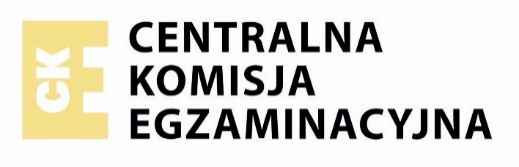 Opracowana na podstawie art. 9a ust. 2 ustawy z dnia 7 września 1991 r. o systemie oświaty 
(t.j. Dz.U.2022 r. poz.2230) przez Centralną Komisję Egzaminacyjną w Warszawie
we współpracy z okręgowymi komisjami egzaminacyjnymi17. Spis załącznikówZałącznik 1 Wniosek o udzielenie/przedłużenie upoważnienia do zorganizowania części praktycznej egzaminu zawodowegoDane teleadresowe szkoły/placówki/centrum/pracodawcy/podmiotu prowadzącego KKZ:Wniosek o udzielenie*/przedłużenie* upoważnieniado przeprowadzenia części praktycznej egzaminu zawodowegoWnioskuję o udzielenie upoważnienia do przeprowadzenie części praktycznej egzaminu zawodowego w kwalifikacji: UzasadnienieInformuję, że kierowana przeze mnie jednostka posiada: warunki do realizacji kształcenia w zawodzie …………………………………………………….określone w podstawie programowej kształcenia w zawodzie szkolnictwa branżowego, warunki do samodzielnego wykonywania przez zdających zadań egzaminacyjnych zawartych w arkuszu egzaminacyjnym, z uwzględnieniem bezpieczeństwa i higieny pracy, oraz warunki socjalne w następujących miejscach:możliwość przystąpienia do egzaminu zawodowego osób o specjalnych potrzebach edukacyjnych w warunkach dostosowanych do ich potrzeb i możliwości: (proszę opisać dostosowanie warunków do potrzeb i możliwości osób o specjalnych potrzebach edukacyjnych – limit znaków 1 000)udzielenie zdającym pierwszej pomocy medycznej:
(proszę opisać sposób zapewnienia zdającym pierwszej pomocy medycznej – limit znaków 1 000)Adres usytuowania opisanych powyżej miejsc przeprowadzania części praktycznej egzaminu (jeżeli różni się od siedziby szkoły/placówki/centrum/pracodawcy/podmiotu prowadzącego KKZ)…………………………………..……………………………….……Podpis i pieczęć dyrektora szkoły/placówki/centrum/ pracodawcy/ podmiotu prowadzącego KKZZałącznik 1a Wniosek o udzielenie upoważnienia do zorganizowania części praktycznej egzaminu – formularz stosowany w SIOEPKZDane teleadresowe szkoły/placówki/centrum/pracodawcy/podmiotu prowadzącego KKZ:Wniosek o udzielenie upoważnieniado przeprowadzenia części praktycznej egzaminu zawodowegoWnioskuję o udzielenie upoważnienia do przeprowadzenie części praktycznej egzaminu zawodowego w kwalifikacji: UzasadnienieInformuję, że kierowana przeze mnie jednostka posiada: warunki do realizacji kształcenia w zawodzie ………………. określone w podstawie programowej kształcenia w zawodzie szkolnictwa branżowego, warunki do samodzielnego wykonywania przez zdających zadań egzaminacyjnych zawartych w arkuszu egzaminacyjnym, z uwzględnieniem bezpieczeństwa i higieny pracy, oraz warunki socjalne w następujących miejscach:możliwość przystąpienia do egzaminu zawodowego osób o specjalnych potrzebach edukacyjnych w warunkach dostosowanych do ich potrzeb i możliwości: (proszę opisać dostosowanie warunków do potrzeb i możliwości osób o specjalnych potrzebach edukacyjnych – limit znaków 1 000)udzielenie zdającym pierwszej pomocy medycznej:(proszę opisać sposób zapewnienia zdającym pierwszej pomocy medycznej – limit znaków 1 000)Adres usytuowania opisanych powyżej miejsc przeprowadzania części praktycznej egzaminu (jeżeli różni się od siedziby szkoły/placówki/centrum/pracodawcy/podmiotu prowadzącego KKZ)Dokument wygenerowany elektronicznie z SIOEPKZ i nie wymaga pieczęci ani podpisuZałącznik 1b Wniosek o przedłużenie upoważnienia do zorganizowania części praktycznej egzaminu – formularz stosowany w SIOEPKZDane teleadresowe szkoły/placówki/centrum/pracodawcy/podmiotu prowadzącego KKZ:Wniosek o przedłużenie upoważnieniado przeprowadzenia części praktycznej egzaminu zawodowegoWnioskuję o przedłużenie upoważnienia do przeprowadzenie części praktycznej egzaminu zawodowego w kwalifikacji: UzasadnienieInformuję, że kierowana przeze mnie jednostka posiada: warunki do realizacji kształcenia w zawodzie ………………. określone w podstawie programowej kształcenia w zawodzie szkolnictwa branżowego, warunki do samodzielnego wykonywania przez zdających zadań egzaminacyjnych zawartych w arkuszu egzaminacyjnym, z uwzględnieniem bezpieczeństwa i higieny pracy, oraz warunki socjalne w następujących miejscach:możliwość przystąpienia do egzaminu zawodowego osób o specjalnych potrzebach edukacyjnych w warunkach dostosowanych do ich potrzeb i możliwości: (proszę opisać dostosowanie warunków do potrzeb i możliwości osób o specjalnych potrzebach edukacyjnych – limit znaków 1 000)udzielenie zdającym pierwszej pomocy medycznej:
(proszę opisać sposób zapewnienia zdającym pierwszej pomocy medycznej – limit znaków 1 000)Adres usytuowania opisanych powyżej miejsc przeprowadzania części praktycznej egzaminu (jeżeli różni się od siedziby szkoły/placówki/centrum/pracodawcy/podmiotu prowadzącego KKZ)Dokument wygenerowany elektronicznie z SIOEPKZ i nie wymaga pieczęci ani podpisu.Załącznik 2 Wniosek o udzielenie/przedłużenie upoważnienia do zorganizowania części pisemnej egzaminu zawodowegoDane teleadresowe szkoły/placówki/centrum/pracodawcy/podmiotu prowadzącego KKZ:Wniosek o udzielenie*/przedłużenie* upoważnieniado przeprowadzenia części pisemnej egzaminu zawodowego Wnioskuję o udzielenie* / przedłużenie* upoważnienia do przeprowadzenia części pisemnej egzaminu zawodowego z wykorzystaniem elektronicznego systemu przeprowadzania egzaminu zawodowego OświadczenieOświadczam, że: kierowana przeze mnie jednostka posiada wyposażenie spełniające co najmniej wymagania określone w załączniku stanowiącym integralną część wniosku zawartego w Informacji na dzień składania wniosku,do części pisemnej egzaminu przygotuję następujące sale egzaminacyjne:zapewnię osobę/osoby odpowiedzialne za obsługę elektronicznego systemu przeprowadzania egzaminu, w tym za przygotowanie stanowisk do egzaminu i za ich funkcjonowanie w trakcie egzaminu którewezmą udział w szkoleniu organizowanym przez OKE w .....................................................................................,przeprowadzą próbne uruchomienie elektronicznego systemu przeprowadzania egzaminu przed udzieleniem upoważnienia i przedstawią OKE w ......................... raport z przeprowadzonej próby, po uzyskaniu upoważnienia przed egzaminemw każdej sesji  ponownie przeprowadzą próbę.zapewnię warunki do samodzielnego wykonywania zadań egzaminacyjnych przez każdego zdającego.…………………………………………….……………………………Podpis i pieczęć dyrektora szkoły/placówki/centrum/ pracodawcy/podmiotu prowadzącego KKZ* niepotrzebne skreślić; ZAŁĄCZNIK DO WNIOSKU O UPOWAŻNIENIE DO PRZEPROWADZENIA CZĘŚCI PISEMNEJ EGZAMINU Wyposażenie szkoły/placówki/centrum/pracodawcy/podmiotu prowadzącego KKZSala egzaminacyjna (np.: pracownia specjalistyczna, pracownia informatyczna, sala lekcyjna, inne pomieszczenie):spełniające wymagania wynikające z przepisów bezpieczeństwa i higieny pracy oraz ochrony przeciwpożarowej wyposażone w indywidualne stanowiska egzaminacyjne wspomagane elektronicznie zapewniające samodzielne rozwiązanie zadań egzaminacyjnych udostępnionych w systemie elektronicznym wyposażone w stanowisko zarządzania egzaminem dla osoby odpowiedzialnej za obsługę elektronicznego systemu przeprowadzania egzaminu zawodowego (operatora egzaminu). Wskazane jest przygotowanie minimum10 i maksymalnie 30 indywidualnych stanowisk egzaminacyjnych.Wyposażenie dodatkowe i uzupełniające: 1 rezerwowe stanowisko egzaminacyjne,1 rezerwowe stanowisko zarządzania egzaminem dla operatora egzaminu,1 pamięć USB min. 4 GB do nagrania i przekazania PZE pliku z zaszyfrowanymi wynikami zdających,co najmniej 1 płyta DVD na każdy wykorzystany Wirtualny Serwer Egzaminacyjny dla potrzeb jego archiwizacji,pisak do opisu płyty DVD,papier do drukarki,tusz lub toner do drukarki,stolik i krzesła dla zespołu nadzorującego część pisemną egzaminu,stolik i krzesło dla obserwatora lub stanowisko dla obserwatoratablica do zapisania informacji porządkowych,zegar,apteczka,identyfikatory do losowania stanowisk dla zdających,identyfikatory dla członków zespołu nadzorującego część pisemną egzaminu (z nazwą funkcji),identyfikator dla obserwatora.Opis indywidualnego stanowiska egzaminacyjnego wspomaganego elektronicznie: stolik pod komputer i do pisania,krzesło komputerowe.Schematy referencyjne: Przykładowa organizacja pomieszczenia egzaminacyjnego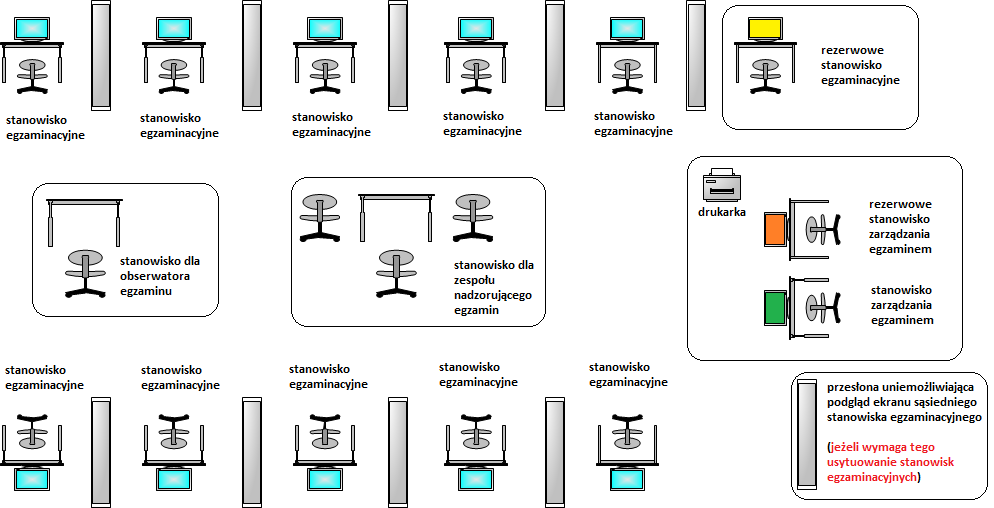 Schematy referencyjne: Przykładowa organizacja przewodowej sieci egzaminacyjnej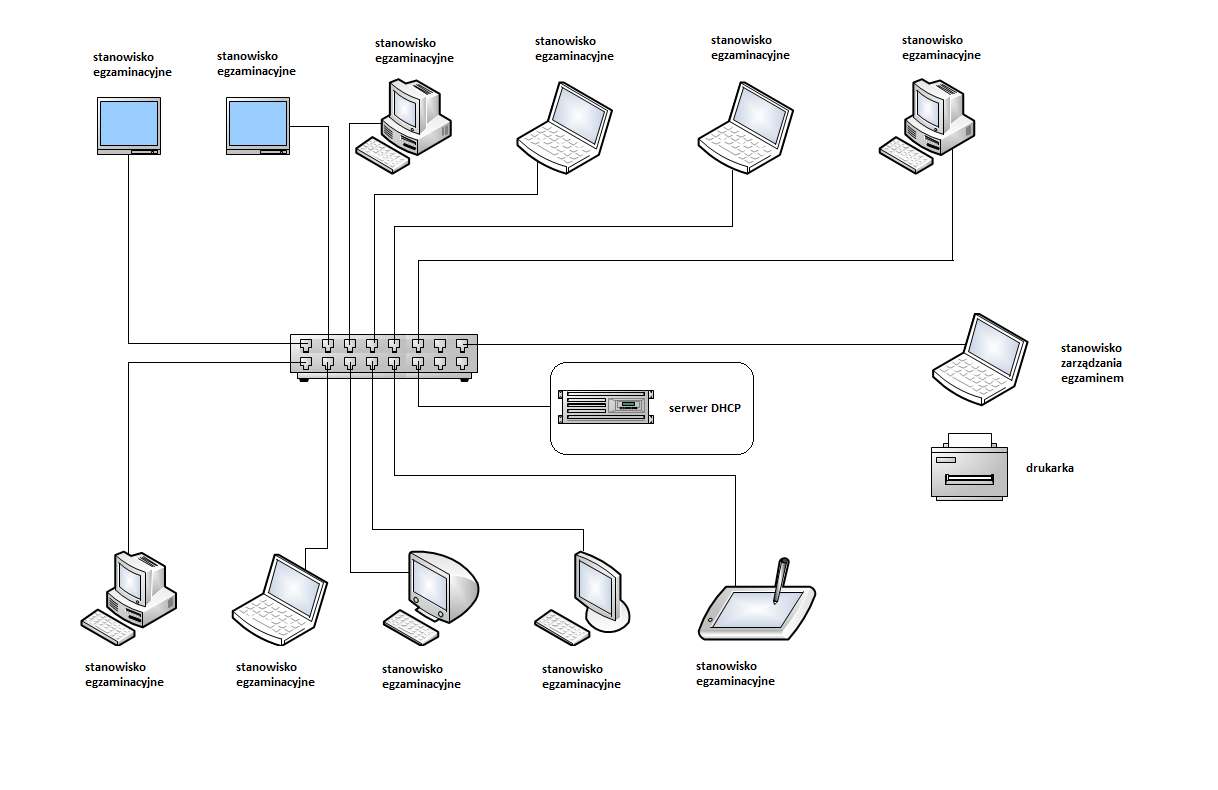 Schematy referencyjne: Przykładowa organizacja mieszanej sieci egzaminacyjnej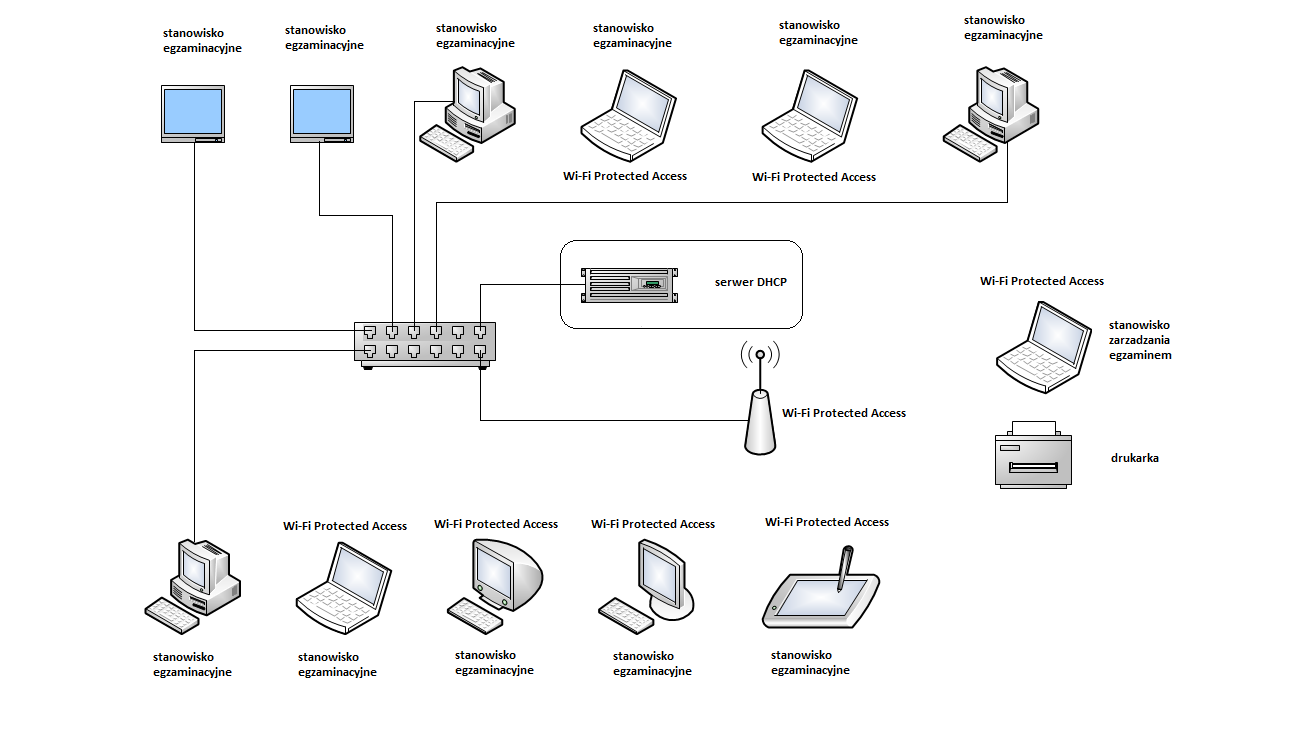 Schematy referencyjne: Przykładowa organizacja mieszanej sieci egzaminacyjnej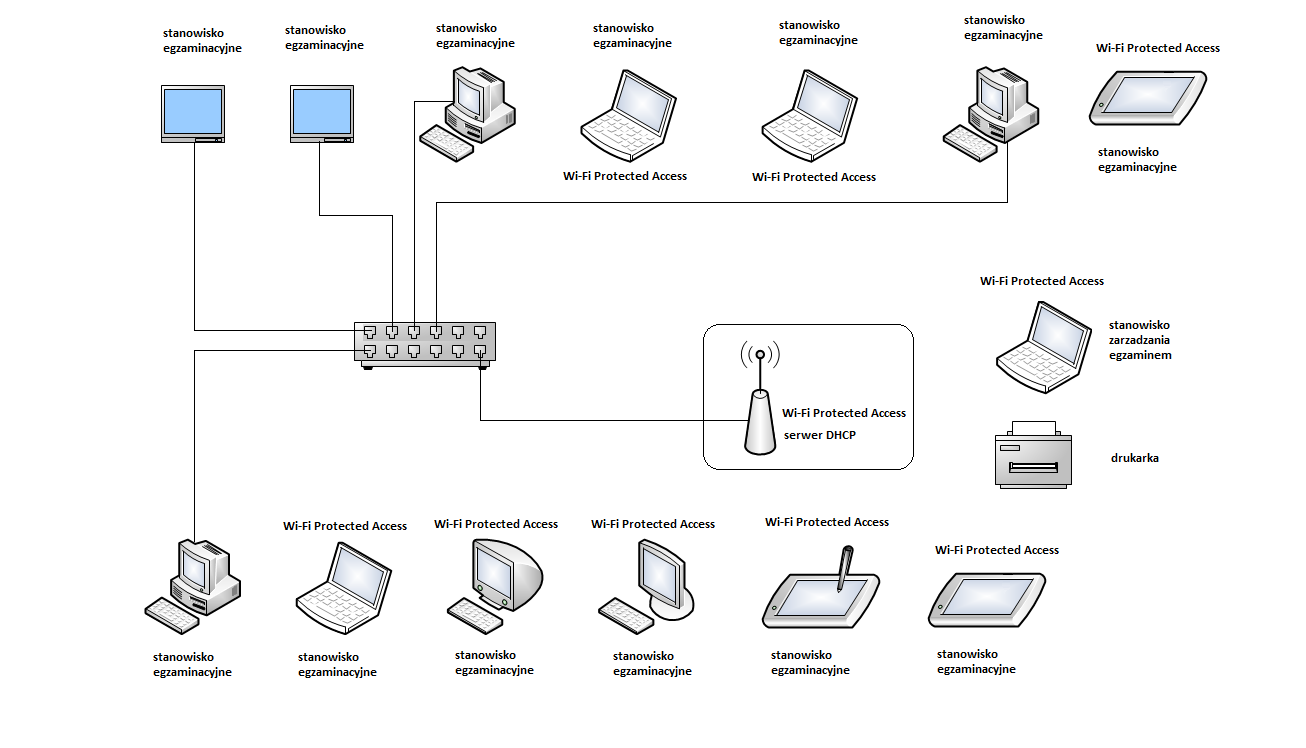 Schematy referencyjne: Przykładowa organizacja bezprzewodowej sieci egzaminacyjnej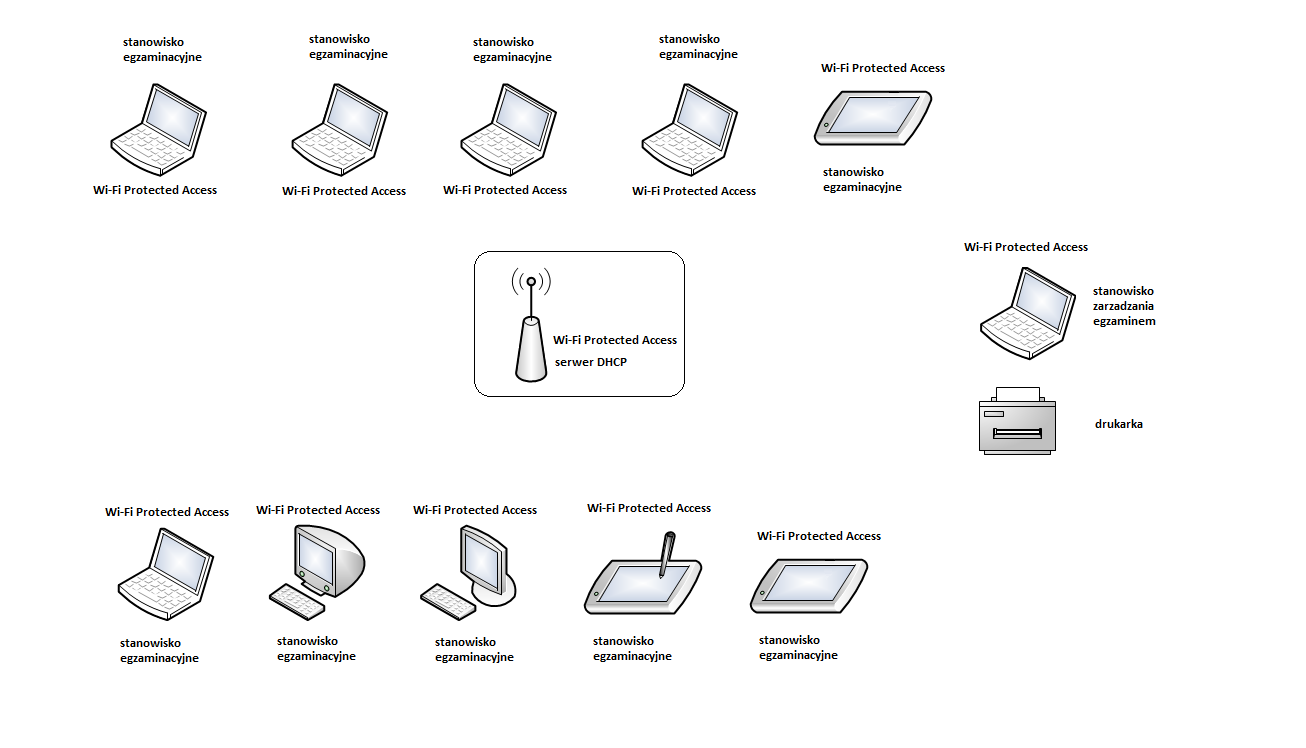 Załącznik 2a Wniosek o udzielenie upoważnienia do zorganizowania części pisemnej egzaminu zawodowego – formularz stosowany w SIOEPKZDane teleadresowe szkoły/placówki/centrum/pracodawcy/podmiotu prowadzącego KKZ:Wniosek o udzielenie upoważnieniado przeprowadzenia części pisemnej egzaminu zawodowego Wnioskuję o udzielenie upoważnienia do przeprowadzenia części pisemnej egzaminu zawodowego z wykorzystaniem elektronicznego systemu przeprowadzania egzaminu zawodowego OświadczenieOświadczam, że: kierowana przeze mnie jednostka posiada wyposażenie spełniające co najmniej wymagania określone w załączniku stanowiącym integralną część wniosku zawartego w Informacji na dzień składania wnioskudo części pisemnej egzaminu przygotuję następujące sale egzaminacyjne:zapewnię osobę/osoby odpowiedzialne za obsługę elektronicznego systemu przeprowadzania egzaminu, w tym za przygotowanie stanowisk do egzaminu i za ich funkcjonowanie w trakcie egzaminu którewezmą udział w szkoleniu organizowanym przez OKE w .....................................................................................,przeprowadzą próbne uruchomienie elektronicznego systemu przeprowadzania egzaminu przed udzieleniem upoważnienia i przedstawią OKE w ......................... raport z przeprowadzonej próby, po uzyskaniu upoważnienia przed egzaminemw każdej sesji  ponownie przeprowadzą próbę.zapewnię warunki do samodzielnego wykonywania zadań egzaminacyjnych przez każdego zdającego.Wniosek wygenerowany elektronicznie z systemu SIOEPKZ i nie wymaga pieczęci ani podpisu Załącznik 2b Wniosek o przedłużenie upoważnienia do zorganizowania części pisemnej egzaminu zawodowego – formularz stosowany w SIOEPKZDane teleadresowe szkoły/placówki/centrum/pracodawcy/podmiotu prowadzącego KKZ:Wniosek o przedłużenie upoważnieniado przeprowadzenia części pisemnej egzaminu zawodowego Wnioskuję o przedłużenie upoważnienia do przeprowadzenia części pisemnej egzaminu zawodowego z wykorzystaniem elektronicznego systemu przeprowadzania egzaminu zawodowego OświadczenieOświadczam, że: kierowana przeze mnie jednostka posiada wyposażenie spełniające co najmniej wymagania określone w załączniku stanowiącym integralną część wniosku zawartego w Informacji na dzień składania wnioskudo części pisemnej egzaminu przygotuję następujące sale egzaminacyjne:zapewnię osobę/osoby odpowiedzialne za obsługę elektronicznego systemu przeprowadzania egzaminu, w tym za przygotowanie stanowisk do egzaminu i za ich funkcjonowanie w trakcie egzaminu którewezmą udział w szkoleniu organizowanym przez OKE w .....................................................................................,przeprowadzą próbne uruchomienie elektronicznego systemu przeprowadzania egzaminu przed udzieleniem upoważnienia i przedstawią OKE w ......................... raport z przeprowadzonej próby, po uzyskaniu upoważnienia przed egzaminemw każdej sesji  ponownie przeprowadzą próbę.zapewnię warunki do samodzielnego wykonywania zadań egzaminacyjnych przez każdego zdającego.Wniosek wygenerowany elektronicznie z systemu SIOEPKZ i nie wymaga pieczęci ani podpisu Uwaga: deklaracja dotyczy egzaminu w jednej kwalifikacji, osoba przystępująca do egzaminu w więcej niż jednej kwalifikacji wypełnia deklarację dla każdej kwalifikacji osobnojestem   uczniem  słuchaczem  absolwentemDeklaruję przystąpienie do egzaminu zawodowego w terminie głównym** w sesji Zima (deklarację składa się do 15 września 20… r.) w sesji Lato (deklarację składa się do 7 lutego 20… r.  lub w przypadku ponownego przystępowania po egzaminie w sesji Zima – w czasie 7 dni od ogłoszenia wyników egzaminu)w kwalifikacjiDo egzaminu będę przystępować* po raz pierwszy 	 po raz kolejny w części pisemnej	 po raz kolejny w części praktycznejUbiegam się o dostosowanie warunków egzaminu*   TAK  /   NIE Do deklaracji dołączam*:  Orzeczenie/opinię publicznej poradni psychologiczno-pedagogicznej (w przypadku występowania dysfunkcji) Zaświadczenie o stanie zdrowia wydane przez lekarza* (w przypadku choroby lub niesprawności czasowej) Świadectwo ukończenia szkołyUwaga: deklaracja dotyczy egzaminu w jednej kwalifikacji, osoba przystępująca do egzaminu w więcej niż jednej kwalifikacji wypełnia deklarację dla każdej kwalifikacji osobno Jestem absolwentem/ absolwentką* szkoły, która została zlikwidowana nazwa i adres szkoły:.................................................................................................................................................................... Ukończyłem/ukończyłam* kwalifikacyjny kurs zawodowy, który był prowadzony przez podmiot zlikwidowanymiesiąc i rok ukończenia kwalifikacyjnego kursu zawodowego:..................................................................................................prowadzony przez ………………………………………………………………………………………………………………Deklaruję przystąpienie do egzaminu zawodowego w terminie głównym* w sesji Zima (deklarację składa się do 15 września 20… r.) w sesji Lato (deklarację składa się do 7 lutego 20… r. lub w przypadku ponownego przystępowania po egzaminie w sesji Zima – w czasie 7 dni od ogłoszenia wyników egzaminu)w kwalifikacji.  Do egzaminu będę przystępować* po raz pierwszy 	 po raz kolejny w części pisemnej	 po raz kolejny w części praktycznejUbiegam się o dostosowanie warunków egzaminu*   TAK  /   NIE Do deklaracji dołączam*:  Świadectwo ukończenia szkoły  Zaświadczenie o ukończeniu KKZ   Orzeczenie/opinię publicznej poradni psychologiczno-pedagogicznej (w przypadku występowania dysfunkcji) Zaświadczenie o stanie zdrowia wydane przez lekarza* (w przypadku występowania dysfunkcji lub w przypadku choroby lub niesprawności czasowej)Uwaga: deklaracja dotyczy egzaminu w jednej kwalifikacji, osoba przystępująca do egzaminu w więcej niż jednej kwalifikacji wypełnia deklarację dla każdej kwalifikacji osobno ukończyłem KKZ, (miesiąc i rok ukończenia) *…………………………………………………….…………………… jestem uczestnikiem KKZ, termin ukończenia kursu wyznaczono na dzień* ……………………….….…...……….Nazwa i adres organizatora KKZ …………………………………..………………………………………………………...……………………………………………………..…………………..……………………………………………………...Deklaruję przystąpienie do egzaminu zawodowego w terminie głównym* w sesji Zima (deklarację składa się do 15 września 20……. r.)  w sesji Lato (deklarację składa się do 7 lutego 20…… r. lub w przypadku ponownego przystępowania po egzaminie w sesji Zima – w czasie 7 dni od ogłoszenia wyników egzaminu)w kwalifikacjiDo egzaminu będę przystępować* po raz pierwszy 	 po raz kolejny w części pisemnej	 po raz kolejny w części praktycznej Mam zdany egzamin zawodowy z następującej kwalifikcji wyodrębnionej w tym zawodzie:Ubiegam się o dostosowanie warunków egzaminu*   TAK  /   NIE Do deklaracji dołączam*:  Certyfikat kwalifikacji zawodowej uzuskany po zdaniu egzaminu zawodowego w zakresie kwalifikacji wyodrębnionej w tym zawodzie  Zaświadczenie o ukończeniu KKZ  Zaświadczenie potwierdzające występowanie dysfunkcji wydane przez lekarza Zaświadczenie o stanie zdrowia wydane przez lekarza* (w przypadku choroby lub niesprawności czasowej) Jestem osobą dorosłą, która jest uczestnikiem  praktycznej nauki zawodu dorosłych*/  przyuczenia do  pracy dorosłych*  Jestem osobą dorosłą, która co najmniej dwa lata kształciła się lub pracowała w zawodzie, w którym  wyodrębniono kwalifikację, którą chcę potwierdzić* Posiadam świadectwo/inny dokument wydane za granicą* potwierdzające wykształcenie średnie/wykształcenie zasadnicze zawodowe/ uznane za równorzędne świadectwu szkoły ponadgimnazjalnej/ /ponadpodstawowej w drodze nostryfikacji 	Deklaruję przystąpienie do egzaminu zawodowego w terminie głównym* w sesji Zima (deklarację składa się do 15 września 20…. r.) w sesji Lato (deklarację składa się do 7 lutego 20……r. lub w przypadku ponownego przystępowania po egzaminie w sesji Zima – w czasie 7 dni od ogłoszenia wyników egzaminu)w kwalifikacjiDo egzaminu będę przystępować* po raz pierwszy 	 po raz kolejny w części pisemnej	 po raz kolejny w części praktycznej Mam zdany egzamin zawodowy z następującej kwalifikacji wyodrębnionej w tym zawodzie:Ubiegam się o dostosowanie warunków egzaminu*   TAK  /   NIE Do deklaracji dołączam*:  Certyfikat kwalifikacji zawodowej uzyskany po zdaniu egzaminu zawodowego w zakresie kwalifikacji wyodrębnionej w tym zawodzie  Zaświadczenie potwierdzające występowanie dysfunkcji wydane przez lekarza Zaświadczenie o stanie zdrowia wydane przez lekarza* (w przypadku choroby lub niesprawności czasowej)Uwaga: deklaracja dotyczy egzaminu w jednej kwalifikacji, osoba przystępująca do egzaminu w więcej niż jednej kwalifikacji wypełnia deklarację dla każdej kwalifikacji osobnoDeklaruję przystąpienie do egzaminu zawodowego w terminie głównym* w sesji Zima (deklarację składa się do 15 września 20…. r.) w sesji Lato (deklarację składa się do 7 lutego 20…. r. lub w przypadku ponownego przystępowania po egzaminie w sesji Zima – w czasie 7 dni od ogłoszenia wyników egzaminu) w kwalifikacji wyodrębnionej w zawodzie, w którym się kształcę* w kwalifikacji wyodrębnionej w zawodzie o charakterze pomocniczym przewidzianym dla zawodu, w którym się kształcę*Do egzaminu będę przystępować* po raz pierwszy 	 po raz kolejny w części pisemnej	 po raz kolejny w części praktycznejUbiegam się o dostosowanie warunków egzaminu*   TAK  /   NIE Do deklaracji dołączam*:  Orzeczenie o potrzebie kształcenia specjalnego wydanego ze względu na niepełnosprawność Zaświadczenie o stanie zdrowia wydane przez lekarza* (w przypadku choroby lub niesprawności czasowej)					……………………………………..   …………………							miejscowość 			dataNazwa szkoły ………………………………………………………………………………………..…………………………….Nr telefonu ………………………………………….. e-mail …………………………...................................   								identyfikator szkoły						Dyrektor Okręgowej Komisji Egzaminacyjnej						w/ we ……………………………………………….WNIOSEK DYREKTORA SZKOŁY O DOSTOSOWANIE WARUNKÓW PRZEPROWADZANIA EGZAMINU ZAWODOWEGO W SPOSÓB NIEUJĘTY  W KOMUNIKACIE DYREKTORA CKENa podstawie art. 44zzzf. ust. 15 ustawy z dnia 7 września 1991 r. o systemie oświaty (t.j. Dz.U. z 2022 r. poz. 2230)Na wniosek rady pedagogicznej, wnoszę o wyrażenie zgody na przystąpienie przezimię i nazwisko ucznia/słuchacza/absolwenta * ……………………………………………………………………….do egzaminu zawodowego w warunkach dostosowanych do jego / jej* potrzeb edukacyjnych oraz możliwości psychofizycznych, nieujętych w komunikacie o dostosowaniachz kwalifikacji: symbol ………………………… nazwa: ………………………………………….……………………………………….…………………………………………………………………………………………………………………………………….…………Zawód: nazwa i symbol cyfrowy ………………………………………………………………………………………………………..….                                              Zaznaczyć część egzaminu, stawiając „X”Opis proponowanego dostosowania:…………………………………………………………………………………………………………………………………….……………………………………………………………………………………………………………………………………………….……………………………………………………………………………………………………………………………………………….……………………………………………………………………………………………………………………………………………….……………………………………………………………………………………………………………………………………………….……………………………………………………………………………………………………………………………………………….……………………………………………………………………………………………………………………………………………….…………W załączeniu:kserokopie dokumentów będących podstawą dostosowaniaZałącznik 4a – z wypełnionymi wskazaniami rady pedagogicznej (Cz.I)								      ……………………………………………..									pieczęć i podpis dyrektora szkoły*niepotrzebne skreślićKwalifikacja: symbol  ……………. nazwa: …………………………..………………………………………………………………………………………………………………………………………………………………………………Zawód: nazwa i symbol cyfrowy …………………………………………………………………………Zaznaczyć, stawiając „X”Część I Na podstawie (wskazać dokument będący podstawą dostosowania: pełna nazwa dokumentu, numer, miejsce i data wydania, kto wydał, oraz wpisać datę złożenia dokumentu w szkole)rada pedagogiczna wskazuje następujące sposoby dostosowania warunków i formy przeprowadzania egzaminu zawodowego dla ww. zdającego, zgodne z komunikatem dyrektora Centralnej Komisji Egzaminacyjnej o dostosowaniach  Forma arkusza egzaminacyjnego dostosowanego** arkusz zamówiony w porozumieniu z dyrektorem oke co najmniej 2  miesiące przed pierwszym dniem terminu głównego  egzaminuB. Urządzenia techniczne, środki specjalistyczne Pozostałe dostosowania11. inne:……………………………………..………………………………………………………………………………………………………….………………………………………………………………………………………………………………………..Część II Dodatkowe dostosowania, nieujęte w komunikacie dyrektora Centralnej Komisji Egzaminacyjnej o dostosowaniach, wskazane przez radę pedagogiczną i przyznane na podstawie uzgodnień z dyrektorem oke 
(pismo, data)………………………….……………….:(opis dodatkowych dostosowań) ……………………………………………………………………………….......................................................................………………………………………………………………………………………………………………………………Oświadczenie ucznia (słuchacza) lub rodzica (prawnego opiekuna) niepełnoletniego ucznia (słuchacza)Akceptuję proponowane warunki i formę dostosowania egzaminu zawodowego.Rezygnuję z następujących warunków i formy dostosowania egzaminu zawodowego:……………………………………………………………………………………………………………………………Kwalifikacja: symbol  ……………. nazwa: ………………………………………………………………………………………………………………………………………………………………………………………………………..Zawód: nazwa i symbol cyfrowy …………………………………………………………..……………………………………………………..          Zaznaczyć, stawiając „X”Część I Na podstawie (wskazać dokument będący podstawą dostosowania: pełna nazwa dokumentu, numer, miejsce i data wydania, kto wydał, oraz wpisać datę złożenia dokumentu w szkole)przewodniczący zespołu egzaminacyjnego wskazuje następujące sposoby dostosowania warunków i formy przeprowadzania egzaminu zawodowego dla ww. zdającego, zgodne z komunikatem dyrektora Centralnej Komisji Egzaminacyjnej o dostosowaniach  Forma arkusza egzaminacyjnego dostosowanego** arkusz zamówiony w porozumieniu z dyrektorem oke co najmniej 2  miesiące przed pierwszym dniem terminu głównego  egzaminuB. Urządzenia techniczne, środki specjalistyczne C. Pozostałe dostosowania11. inne:……………………………………..………………………………………………………………………………………………………….………………………………………………………………………………………………………………………..Część II Dodatkowe dostosowania, nieujęte w komunikacie dyrektora Centralnej Komisji Egzaminacyjnej o dostosowaniach, wskazane przez przewodniczącego zespołu egzaminacyjnego i przyznane na podstawie uzgodnień z dyrektorem oke (pismo, data) ……………………..….:(opis dodatkowych dostosowań) …………………………………………………………………………………………….…..................................................…………………………………………………………………………………………………………………...……………Oświadczenie zdającegoAkceptuję proponowane warunki i formę dostosowania egzaminu zawodowego.Rezygnuję z następujących warunków i formy dostosowania egzaminu zawodowego:………………………………………………………………………………………………………………………………………………………………………………………………………………………………………………………………                                    (pieczęć oke)Nr pisma /sprawy …………………………………………..Dotyczy:            Zaznaczyć właściwego zdającego, stawiając „X”   					identyfikator szkoły, do  której osoba zdająca jest skierowana na egzaminKwalifikacja: symbol  ……………. nazwa: ……………………………………………………………………………..………………………………………………………………………………………………………………………………..Zawód: nazwa i symbol cyfrowy …………………………………………………………………………………………………………..               Zaznaczyć, stawiając „X”Część I Na podstawie (wskazać dokument będący podstawą dostosowania: pełna nazwa dokumentu, numer, miejsce i data wydania, kto wydał, oraz wpisać datę złożenia dokumentu w oke)Dyrektor Okręgowej Komisji Egzaminacyjnej w/we  .............................................. wskazuje następujące sposoby dostosowania warunków i formy przeprowadzania egzaminu zawodowego dla ww. zdającej/zdającego, zgodne z komunikatem dyrektora Centralnej Komisji Egzaminacyjnej o dostosowaniach  Forma arkusza egzaminacyjnego dostosowanego** arkusz zamówiony co najmniej 2  miesiące przed pierwszym dniem terminu głównego egzaminuUrządzenia techniczne, środki specjalistyczne Pozostałe  dostosowania11. inne:……………………………………..………………………………………………………………………………………………………….………………………………………………………………………………………………………………………..Część II Dodatkowe dostosowania, nieujęte w komunikacie dyrektora Centralnej Komisji Egzaminacyjnej o dostosowaniach, wskazane przez dyrektora oke (opis dodatkowych dostosowań) ………………………………………………………………………………………………….............................................………………………………………………………………………………………………………………………………………………………………………………………………………………………………………………………………………………………………………………………………………………………………………………………………Oświadczenie zdającegoAkceptuję proponowane warunki i formę dostosowania egzaminu zawodowego.Rezygnuję z następujących warunków i formy dostosowania egzaminu zawodowego:………………………………………………………………………………………………………………………………………………………………………………………………………………………………………………………………	Pani/Pan....................................................................................Na podstawie art. 44zzzi ust. 2 ustawy z dnia 7 września 1991 r. o systemie oświaty (t.j. Dz.U. z 2022 poz.2230) oraz      § 12 ust.1  rozporządzenia Ministra Edukacji Narodowej z 28 sierpnia 2019 roku w sprawie szczegółowych warunków i sposobu przeprowadzania egzaminu zawodowego i egzaminu potwierdzającego kwalifikacje w zawodzie (Dz.Uz 2019 r. poz 1707) powołuję Panią/Panana zastępcę przewodniczącego zespołu egzaminacyjnegow sesji ………..  w roku 20…...w ................................................................................................................................................................................................................................................................................nazwa i adres szkoły/placówki/centrum/pracodawcy/podmiotu prowadzącego KKZPOWOŁANIE CZŁONKÓW ZESPOŁU EGZAMINACYJNEGO do przeprowadzenia części pisemnej egzaminu zawodowego, w tym ZESPOŁÓW NADZORUJĄCYCH przebieg części pisemnej egzaminuNa podstawie art. 44zzzi ust. 2 ustawy z dnia 7 września 1991 r. o systemie oświaty (t.j. Dz.U. z 2022 r. poz.2230 ) oraz § 12 ust.1 rozporządzenia Ministra Edukacji Narodowej z 28 sierpnia 2019 roku w sprawie szczegółowych warunków i sposobu przeprowadzania egzaminu zawodowego i egzaminu potwierdzającego kwalifikacje w zawodzie (Dz.U. z 2019 r. poz 1707) powołuję w celu przeprowadzenia części pisemnej egzaminu zawodowego w terminie głównym/ w terminie dodatkowym *w sesji ………….. w roku ……………członków zespołu egzaminacyjnego powołuję zespoły nadzorujące przebieg części pisemnej w poszczególnych salach oraz wyznaczam przewodniczących tych zespołów oświadczam, że nauczyciele wchodzący w skład zespołu nadzorującego nie prowadzą ze zdającymi zajęć edukacyjnych objętych egzaminem zawodowym.Uwagi dotyczące zmian (uzupełnień) dokonanych w składzie zespołu egzaminacyjnego w szczególnych przypadkach losowych ………………………………………………………………………………………………………………………………………………………………………………………………………………………………………………………………………………………………………………………………………………………………………………………………………………………………………………………………………………………………………………………………………………………………………………………………………………………………………………………………………………………………………………………………………………………………………………………………………………………………………………………………………………………………………………………………………………………………………………………………………………………………………………………………………………………………………………………………………………………………………………………………………………………………………………………………………………………………………………………………………………………………………………………………………………………………………………………………………………………………………………………………………………………………………………………………………………………………………………………………………………………………………………………………………………………………………………………………………………………………………………………………………………………………………………………………………………………………………………………………………………………………………………………………………………………………………………………………………………………………………………………………………………………………………………………………Przewodniczący Zespołu Egzaminacyjnego.............................................................czytelny podpisPOWOŁANIE CZŁONKÓW ZESPOŁU EGZAMINACYJNEGO do przeprowadzenia części praktycznej egzaminu zawodowego, w tym ZESPOŁÓW NADZORUJĄCYCH  przebieg części praktycznej egzaminuNa podstawie art. 44zzzi ust. 2 ustawy z dnia 7 września 1991 r. o systemie oświaty (t.j. Dz.U. z 2022 r. poz. 2230) oraz §  12 ust.1 rozporządzenia Ministra Edukacji Narodowej z 28 sierpnia 2019 roku w sprawie szczegółowych warunków i sposobu przeprowadzania egzaminu zawodowego i egzaminu potwierdzającego kwalifikacje w zawodzie (Dz.U. z 2019 r. poz 1707)powołuję w celu przeprowadzenia części praktycznej egzaminu zawodowego w terminie głównym/ terminie dodatkowym sesji …………………….. w roku ……………………członków zespołu egzaminacyjnego powołuję zespoły nadzorujące przebieg części praktycznej w poszczególnych salach oraz wyznaczam przewodniczących tych zespołów oświadczam, że nauczyciele/pracownicy wchodzący w skład zespołu nadzorującego nie prowadzą ze zdającymi zajęć edukacyjnych objętych egzaminem zawodowym.Uwagi dotyczące zmian (uzupełnień) dokonanych w składzie zespołu egzaminacyjnego w szczególnych przypadkach losowych ………………………………………………………………………………………………………………………………………………………………………………………………………………………………………………………………………………………………………………………………………………………………………………………………………………………………………………………………………………………………………………………………………………………………………………………………………………………………………………………………………………………………………………………………………………………………………………………………………………………………………………………………………………………………………………………………………………………………………………………………………………………………………………………………………………………………………………………………………………………………………………………………………………………………………………………………………………………………………………………………………………………………………………………………………………………………………………………………………………………………………………………………………………………………………………………………………………………………………………………………………………………………………………………………………………………………………………………………………………………….…………………………………………………………………………………………………………………………………………………………………………………………………………………………………………………………………………………………………………………………………………………………………………………………………………………………………………………………………………………………………………………….…………………………………………………………………………………………………………………………….Przewodniczący Zespołu Egzaminacyjnego.............................................................czytelny podpisPROTOKÓŁz przebiegu części pisemnej egzaminu zawodowego w sali egzaminacyjnej  …….....................data egzaminu ……………………………. 			godzina egzaminu………………………….*liczba zdających w kolumnie 3 powinna być równa sumie liczb w kolumnach: 4+5+6+8Informacja o działaniach podjętych w związku ze stwierdzeniem nieprawidłowości w funkcjonowaniu indywidualnego stanowiska egzaminacyjnego wspomaganego elektronicznie........................................................................................................................................................................................................................................................................................................................................................................................................................................................................................................................................................................................................................................................................................................................................Godzina rozpoczęcia pracy przez zdających: ........................Godzina zakończenia pracy przez zdających: ........................Skład zespołu nadzorującego przebieg egzaminuObserwatorzy:...............................................................................................................................................................................			imię i nazwisko				nazwa instytucji				podpis...............................................................................................................................................................................			imię i nazwisko				nazwa instytucji				podpisOsoby odpowiedzialne za obsługę elektronicznego systemu przeprowadzania egzaminu, w tym za przygotowanie indywidualnych stanowisk egzaminacyjnych wspomaganych elektronicznie i prawidłowe funkcjonowanie tych stanowisk w czasie trwania części pisemnej egzaminu:............................................................imię i nazwisko                                                                                          ............................................................imię i nazwisko                                                                                          Specjaliści z zakresu danego rodzaju niepełnosprawności, niedostosowania społecznego lub zagrożenia niedostosowaniem społecznym:............................................................imię i nazwisko                                                                                          ............................................................imię i nazwisko                                                                                          Uwagi o przebiegu części pisemnej egzaminu zawodowego, w tym informacje o wystąpieniu przypadków szczególnych:.............................................................................................................................................................................................................................................................................................................................................................................................................................................................................................................................................czytelne podpisy zespołu nadzorującego:przewodniczący ....................................................................					podpisczłonek	....................................................................				podpisczłonek	....................................................................				podpisczłonek	....................................................................				podpisczłonek	....................................................................				podpisPROTOKÓŁ ZBIORCZY z przebiegu części pisemnej egzaminu zawodowego * liczba zdających w kolumnie 4 powinna być równa sumie liczba w kolumnach: 5+6+7+9Zdający, którym przerwano i unieważniono część pisemną egzaminu1.............................................................................................................................................................................			imię i nazwisko				PESEL*			symbol kwalifikacji2.............................................................................................................................................................................			imię i nazwisko				PESEL*			symbol kwalifikacjiZdający nieobecni na egzaminie:1.............................................................................................................................................................................			imię i nazwisko				PESEL* 			symbol kwalifikacji2.............................................................................................................................................................................			imię i nazwisko				PESEL*			symbol kwalifikacji*w przypadku braku numeru PESEL numer lub seria paszportu lub innego dokumentu potwierdzającego tożsamośćObserwatorzy:1.............................................................................................................................................................................			imię i nazwisko				nazwa instytucji				data2.............................................................................................................................................................................			imię i nazwisko				nazwa instytucji				data3.............................................................................................................................................................................			imię i nazwisko				nazwa instytucji				dataOsoby odpowiedzialne za obsługę elektronicznego systemu przeprowadzania egzaminu, w tym za przygotowanie indywidualnych stanowisk egzaminacyjnych wspomaganych elektronicznie 
i prawidłowe funkcjonowanie tych stanowisk w czasie trwania części pisemnej egzaminu*:............................................................imię i nazwisko                                                                                          ............................................................imię i nazwisko                                                                                          Specjaliści z zakresu danego rodzaju niepełnosprawności, niedostosowania społecznego lub zagrożenia niedostosowaniem społecznym:............................................................imię i nazwisko                                                                                          ............................................................imię i nazwisko                                                                                          Informacja o działaniach podjętych w związku ze stwierdzeniem nieprawidłowości w funkcjonowaniu indywidualnego stanowiska egzaminacyjnego wspomaganego elektronicznie............................................................................................................................................................................................................................................................................................................................................................................................................................................................................................................................................................................................................................................................................................................................Uwagi o przebiegu części pisemnej egzaminu zawodowego, w tym informacje o wystąpieniu przypadków szczególnych:............................................................................................................................................................................................................................................................................................................................................................................................................................................................................................................................................................................................................................................................................................................................Załącznikami do niniejszego protokołu są:protokoły z przebiegu części pisemnej egzaminu zawodowego w poszczególnych salach egzaminacyjnych.........szt.,wykazy zdających ze wszystkich sal egzaminacyjnych.........str.,decyzje o przerwaniu i unieważnieniu części pisemnej egzaminu zawodowego,potwierdzone kopie zaświadczeń stwierdzających uzyskanie tytułu odpowiednio laureata lub finalisty.........szt.Liczba załączników: .............Przewodniczący Zespołu Egzaminacyjnego                      ....................................................................       czytelny podpisnr sali/symbol miejsca egzaminowaniasesjaDECYZJA O PRZERWANIU I UNIEWAŻNIENIU CZĘŚCI  PISEMNEJ*/  PRAKTYCZNEJ* EGZAMINU ZAWODOWEGONa podstawie art. 44zzzp ustawy z dnia 7 września 1991 r. o systemie oświaty (t.j. Dz.U. z 2022 r. poz.2230) przerywam i unieważniam część pisemną*/ praktyczną* egzaminu zawodowego w zakresie kwalifikacji.............................................................................................................................................................symbol i nazwa kwalifikacji   z powodu (wstawić znak X w kratce obok właściwego stwierdzenia): ............................................................................. 	.................................................................                   czytelny podpis PZN	                                      czytelny podpis PZE*  niepotrzebne skreślić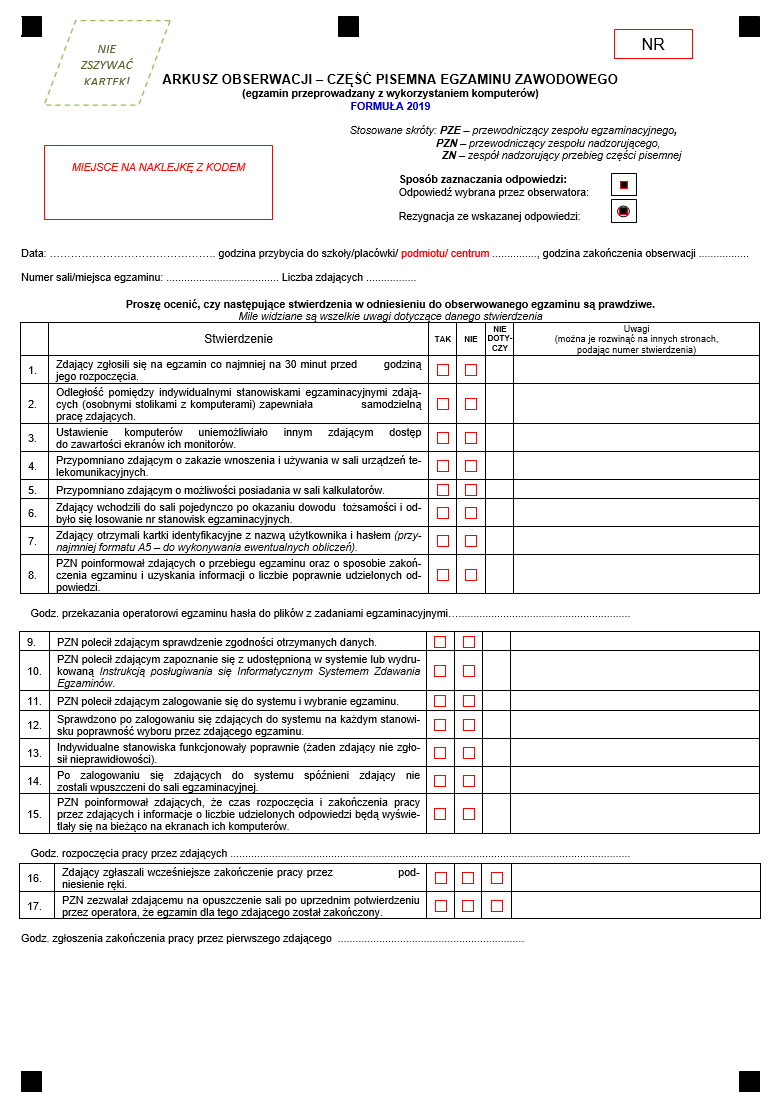 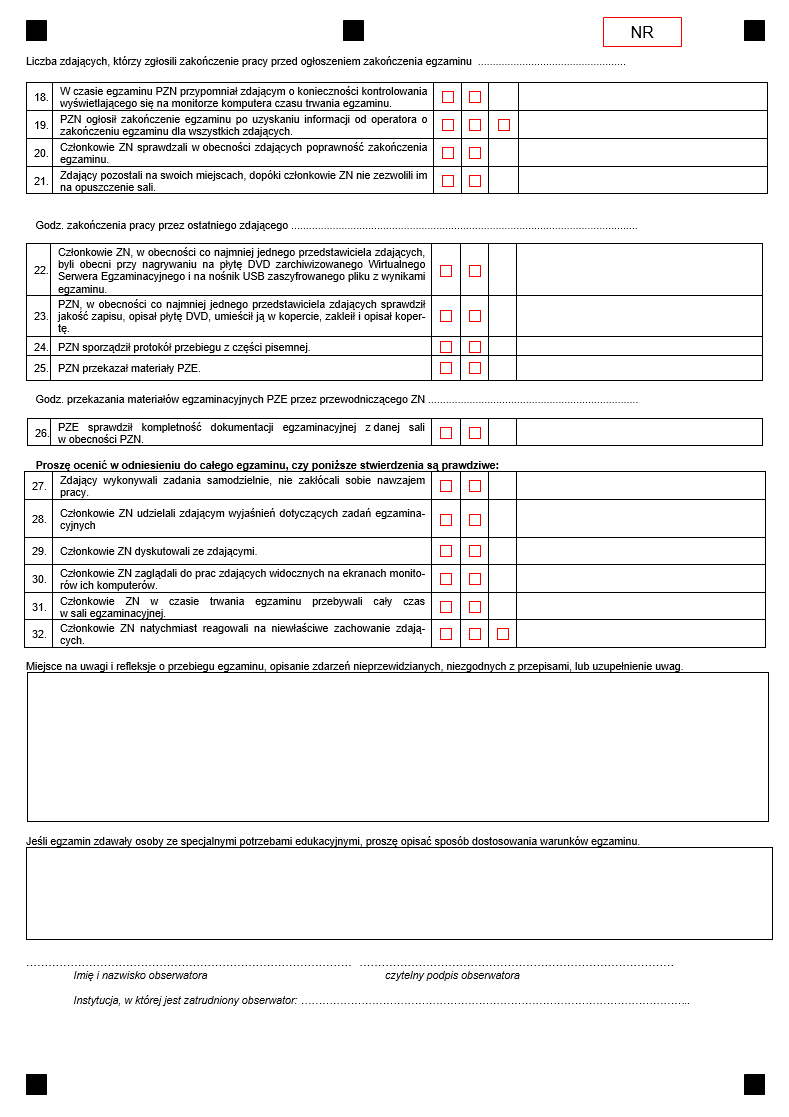 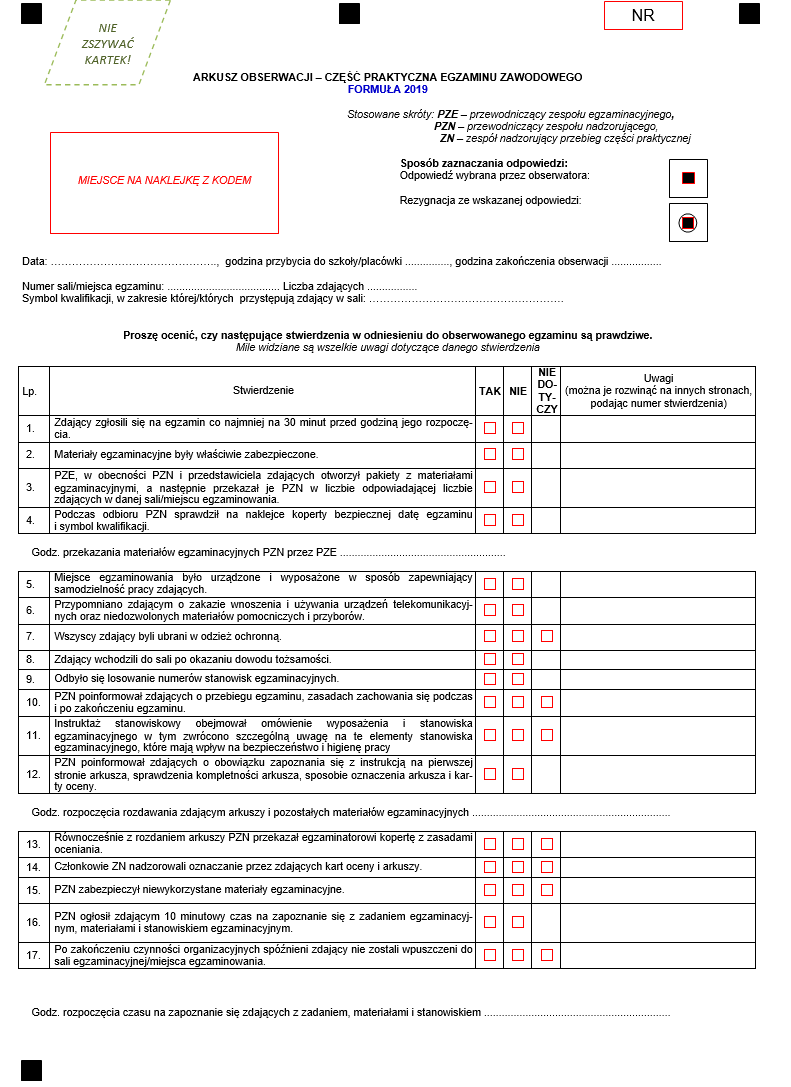 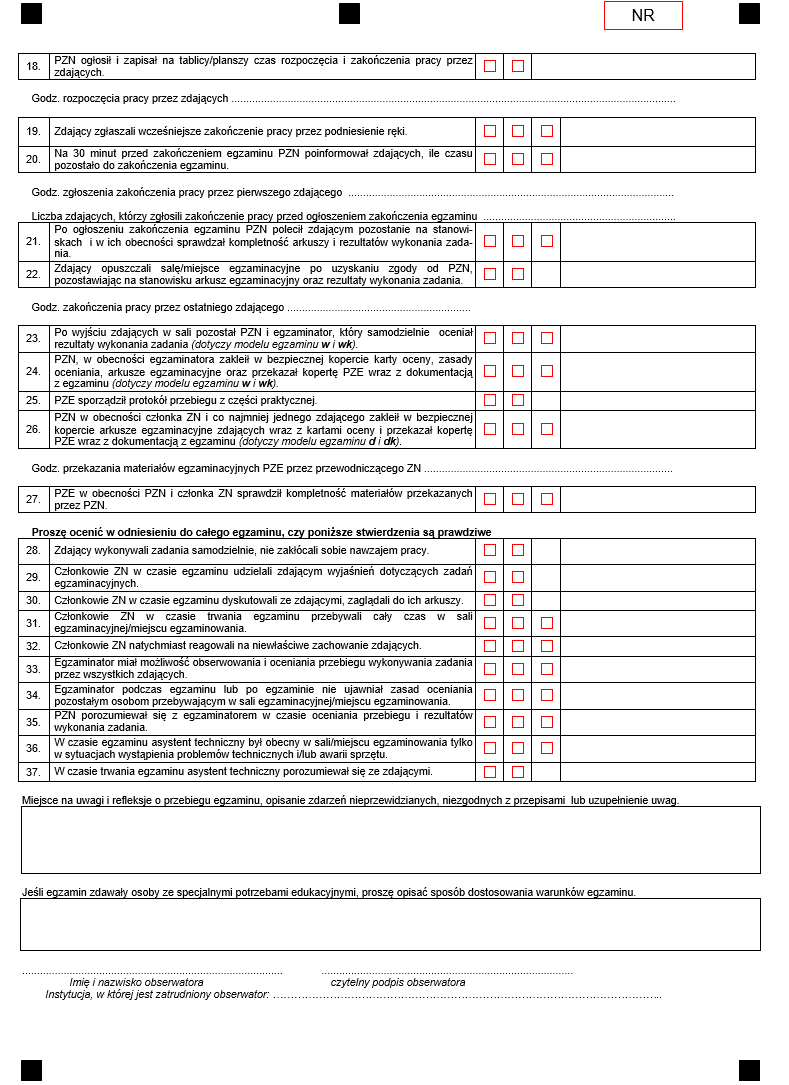 PROTOKÓŁz przebiegu części praktycznej egzaminu zawodowego w ……………………………….opis/ symbol miejscadata egzaminu ……………. 							zmiana o godzinie ……….*liczba zdających w kolumnie 2 powinna być równa sumie liczb w kolumnach: 3+4+5Informacja o działaniach podjętych w związku ze stwierdzeniem naruszenia pakietów egzaminacyjnych........................................................................................................................................................................................................................................................................................................................................................................Godzina rozpoczęcia pracy przez zdających: ........................Godzina zakończenia pracy przez zdających: ........................Skład zespołu nadzorującego przebieg egzaminuEgzaminatorzy:Obserwatorzy:.................................................................................................................................................................................imię i nazwisko                                                                         nazwa podmiotu delegującego                                .................................................................................................................................................................................imię i nazwisko                                                                         nazwa podmiotu delegującego                                 Osoby odpowiedzialne za przygotowanie stanowisk egzaminacyjnych i zapewniające prawidłowe funkcjonowanie specjalistycznego sprzętu, maszyn i urządzeń w czasie trwania części praktycznej egzaminu:............................................................imię i nazwisko                                                                                          ............................................................imię i nazwisko                                                                                          Specjaliści z zakresu danego rodzaju niepełnosprawności, niedostosowania społecznego lub zagrożenia niedostosowaniem społecznym:............................................................imię i nazwisko                                                                                          ............................................................imię i nazwisko                                                                                          Uwagi o przebiegu części praktycznej egzaminu zawodowego, w tym informacje o wystąpieniu przypadków szczególnych:....................................................................................................................................................................................................................................................................................................................................................................................................................................................................................................................................................................................................................................................................................................................................czytelne podpisy zespołu nadzorującego:przewodniczący .....................................................................					podpisegzaminator/ członek…............................................................                                                     podpisczłonek	................................................................			podpisczłonek	....................................................................			podpisPROTOKÓŁ ZBIORCZYz przebiegu części praktycznej egzaminu zawodowegoZdający, którym przerwano i unieważniono część praktyczną egzaminu:1  .............................................................................................................................................................................			imię i nazwisko							numer PESEL*2.  .............................................................................................................................................................................			imię i nazwisko							numer PESEL*Zdający nieobecni na egzaminie:1. ..............................................................................................................................................................................			imię i nazwisko							PESEL2. .............................................................................................................................................................................			imię i nazwisko							PESEL*w przypadku braku numeru PESEL numer lub seria paszportu lub innego dokumentu potwierdzającego tożsamośćObserwatorzy:1 ...............................................................................................................................................................................			imię i nazwisko				nazwa podmiotu delegującego 			data2. ..............................................................................................................................................................................			imię i nazwisko				nazwa podmiotu delegującego			dataOsoby odpowiedzialne za przygotowanie stanowisk egzaminacyjnych i zapewniające prawidłowe funkcjonowanie specjalistycznego sprzętu, maszyn i urządzeń w czasie trwania części praktycznej egzaminu:............................................................imię i nazwisko                                                                                          ............................................................imię i nazwisko                                                                                          Specjaliści z zakresu danego rodzaju niepełnosprawności, niedostosowania społecznego lub zagrożenia niedostosowaniem społecznym:............................................................imię i nazwisko                                                           ............................................................imię i nazwisko                                                           Informacja o działaniach podjętych w związku ze stwierdzeniem naruszenia pakietów egzaminacyjnych...................................................................................................................................................................................................................................................................................................................................................................................................................................................................................................................................................Uwagi o przebiegu części praktycznej egzaminu zawodowego, w tym informacje o wystąpieniu przypadków szczególnych:.....................................................................................................................................................................................................................................................................................................................................................................................................................................................................................................................................................................................................................................................................................................................................................................................................................................................................................................................Załącznikami do niniejszego protokołu są:protokoły z przebiegu części praktycznej egzaminu zawodowego ...........szt. z planami sal egzaminacyjnych,wykazy zdających część praktyczną egzaminu ze wszystkich egzaminów .....str.,decyzje o przerwaniu i unieważnieniu części praktycznej wraz z arkuszem egzaminacyjnym i kartą oceny .....szt. (komplet dokumentów),arkusze egzaminacyjne, karty oceny zdających oraz (model w i wk) zasady oceniania ...............................................................          czytelny podpis PZEPodpis przewodniczącego zespołu nadzorującego:………………………………………………………………………………………………….…………Podpisy egzaminatorów/członków zespołu nadzorującego:……………………………………………………………………………………………………*niepotrzebne skreślić** dotyczy części pisemnej z wykorzystaniem elektronicznego systemu przeprowadzania egzaminu*** nie dotyczy części pisemnej z wykorzystaniem elektronicznego systemu przeprowadzania egzaminuUwaga. W SIOEPKZ kolorem czerwonym oznaczono osoby,  którym nie wpisano daty i nr zaświadczenia o ukończeniu kkz. Jeżeli te osoby:- ukończyły kkz, - to należy uzupełnić wpis w SIOEPKZ o datę i nr zaświadczenia i powtórnie wydrukować wykaz, - nie ukończyły kkz – to nie mają prawa przystąpić do egzaminu i  wykaz tych osób należy przesłać do właściwej OKE przed egzaminem.WNIOSEK o wydanie dyplomu zawodowego Wnioskuję o wydanie dyplomu zawodowego Do wniosku dołączam:	   Certyfikaty kwalifikacji zawodowej z zakresu następujących kwalifikacji** (wyodrębnionych w wyżej wymienionym zawodzie):	 Świadectwo potwierdzające następującą kwalifikację** (wyodrębnioną w wyżej wymienionym zawodzie):			Do wniosku dołączam:	 Świadectwo ukończenia szkoły* (ponadgimnazjalnej lub ponadpodstawowej) Zaświadczenie o zdaniu egzaminów eksternistycznych* (z zakresu wymagań kształcenia ogólnego określonych dla ZSZ/ branżowej szkoły I stopnia/ branżowej szkoły II stopnia) Dyplom potwierdzający kwalifikacje zawodowe* (obejmujący kwalifikacje wyodrębnione w wyżej wymienionym zawodzie) Świadectwo czeladnicze* (z zakresu odpowiadającego kwalifikacji/kwalifikacjom w wyżej wymienionym zawodzie) Oryginał / duplikat świadectwa uzyskanego za granicą*  Zaświadczenie wydane na podstawie przepisów w sprawie nostryfikacji świadectw szkolnych i świadectw maturalnych uzyskanych za granicą* …………………………… 	…………………           miejscowość 		          data ..................................................................... imię i nazwisko wnioskującego..................................................................... adres wnioskującego do korespondencji: kod pocztowy, miejscowość, ul. numer domu..................................................................... nr telefonu wnioskującego  ..................................................................... adres poczty elektronicznejDyrektor Okręgowej Komisji Egzaminacyjnej  w/we …………………………………………… WNIOSEK O WGLĄD DO PRACY EGZAMINACYJNEJ*EGZAMINU ZAWODOWEGO Na podstawie art. 44zzzt ust. 1 ustawy z dnia 7 września 1991 r. o systemie oświaty (t.j. Dz.U. z 2022 r. poz.2230) składam wniosek o wgląd do pracy egzaminacyjnej*  imię i nazwisko zdającego: ....................................................................................................................................numer PESEL przeprowadzanego w terminie …………………………..           Zaznaczyć część egzaminu, stawiając „X”Uprzejmie proszę o wyznaczenie terminu i miejsca dokonania wglądu. …………………………………………………… podpis zdającego lub rodziców niepełnoletniego zdającego * Praca egzaminacyjna obejmuje: zadania i odpowiedzi zdającego zapisane i zarchiwizowane po części pisemnej w elektronicznym systemie przeprowadzania egzaminu zawodowegokartę oceny z części praktycznej oraz dokumentację, gdy jest to rezultat wykonania zadania na części praktycznej egzaminu…………………………… 	…………………           miejscowość 		          data ..................................................................... imię i nazwisko wnioskującego..................................................................... adres wnioskującego do korespondencji: kod pocztowy, miejscowość, ulica, numer domu/ mieszkania..................................................................... nr telefonu wnioskującego ..................................................................... adres poczty elektronicznejDyrektor Okręgowej Komisji Egzaminacyjnej  w/we …………………………………………… WNIOSEK O WERYFIKACJĘ SUMY PUNKTÓW EGZAMINU ZAWODOWEGONa podstawie art. 44zzzt ust. 3 ustawy z dnia 7 września 1991 r. o systemie oświaty (t.j. Dz.U. z 2022 r. poz.2230) składam wniosek o weryfikację sumy punktów.  imię i nazwisko zdającego: ....................................................................................................................................numer PESEL Po wglądzie przeprowadzanym w dniu ……………………………….. * Zaznaczyć część egzaminu, stawiając „X”Wniosek o weryfikację dotyczy części pisemnej/praktycznej* w zakresie:*niepotrzebne skreślić…………………………………………………… podpis zdającego lub rodziców niepełnoletniego zdającego Wniosek o dopuszczenie 
do egzaminu EKSTERNISTYCZNEGO zawodowego Proszę o dopuszczenie do egzaminu eksternistycznego zawodowego 
Do egzaminu chcę przystąpić* po raz pierwszy 	 po raz kolejny w części pisemnej	 po raz kolejny w części praktycznejDo wniosku dołączam:1. świadectwo ukończenia  gimnazjum*/  ośmioletniej szkoły podstawowej*/  innej szkoły*2. dokumenty potwierdzające co najmniej dwa lata kształcenia lub pracy w zawodzie, w którym wyodrębniono  kwalifikację w zakresie której zamierzam zdawać egzamin:………………………………………………………………………………………………………..………………………………………………………………………………………………………..……………………………………………………………………………………………………………………………………………………………………………………………………………………3.   zaświadczenie lekarskie o występowaniu dysfunkcji */  zaświadczenie lekarskie o stanie zdrowia*4.   deklarację przystąpienia do egzaminu5.   wniosek o zwolnienie z całości lub części opłaty i dokumenty potwierdzające wysokość dochodów*.Wniosek o dopuszczenie 
do egzaminu zawodowego Uczestnik przygotowania zawodowego dorosłychProszę o dopuszczenie do egzaminu zawodowego 
                 Do egzaminu chcę przystąpić* po raz pierwszy 	 po raz kolejny w części pisemnej	 po raz kolejny w części praktycznejJestem osobą dorosłą, która jest uczestnikiem: praktycznej nauki zawodu dorosłych* przyuczenia do pracy dorosłych*Termin zakończenia przygotowania zawodowego został wyznaczony na …………………………..Zaświadczenie o ukończeniu przygotowania zawodowego przedłożę niezwłocznie po jego otrzymaniu.Do wniosku dołączam: deklarację przystąpienia do egzaminu zawodowego zaświadczenie lekarskie o występowaniu dysfunkcji */  zaświadczenie lekarskie o stanie zdrowia* Upoważnienie do odbioru i dostępu do materiałów egzaminacyjnychidentyfikator szkoły/placówki/centrum/pracodawcy/podmiotu prowadzącego  KKZUpoważnienie Nr ..................do odbioru/wydruku* i dostępu do materiałów egzaminacyjnychNa podstawie § 25 i § 44 rozporządzenia Ministra Edukacji Narodowej z dnia 28 sierpnia 2019 r. w sprawie szczegółowych warunków i sposobu przeprowadzania egzaminu zawodowego oraz egzaminu potwierdzającego kwalifikacje w zawodzie (Dz.U. z 2019 r. poz 1707)upoważniam Panią / Pana………………………………………………………………………………………………..., członka zespołu egzaminacyjnego/pracownika szkoły, placówki lub centrum, pracodawca lub podmiot prowadzący dany kwalifikacyjny kurs zawodowy, legitymującą/legitymującego się dowodem osobistym numer ……………………………do: odbioru materiałów egzaminacyjnych i zobowiązuję Panią/Pana do ochrony ich przed nieuprawnionym ujawnieniem* wydruku jawnych arkuszy egzaminacyjnych*dostępu – w szczególnych okolicznościach losowych – do zabezpieczonych materiałów egzaminacyjnych w dniu egzaminu zawodowego pod nieobecność przewodniczącego zespołu egzaminacyjnego lub jego zastępcy* przekazania zabezpieczonych materiałów egzaminacyjnych i dokumentacji do okręgowej komisji egzaminacyjnej lub do miejsca wskazanego przez dyrektora komisji egzaminacyjnej* * niepotrzebne skreślićInformacja dyrektora szkoły o przeprowadzeniu części praktycznej egzaminu zawodowego
w miejscu, w którym uczniowie/ słuchacze szkoły odbywali praktyczną naukę zawoduInformuję, na podstawie § 35 ust. 4 rozporządzenia Ministra Edukacji Narodowej z 28 sierpnia 2019 r. w sprawie szczegółowych warunków i sposobu przeprowadzania egzaminu zawodowego oraz egzaminu potwierdzającego kwalifikajce w zawodzie (Dz.U. z 2019 r. poz 1707), że część praktyczna dla uczniów/słuchaczy /absolwentów szkoły przystępujących w terminie głównym, którego pierwszy dzień wyznaczono na………………….. do egzaminu w zakresie kwalifikacji:zostanie przeprowadzona w miejscu, w którym uczniowie/ słuchacze szkoły odbywali praktyczną naukę zawodu. W związku z tym  proszę o dopisanie uczniów/ słuchaczy i absolwentów szkoły zgłoszonych na część praktyczną egzaminu w zakresie wyżej wymienionych kwalifikacji do wykazu zdających egzamin we wskazanym w poniższym oświadczeniu miejscu. Oświadczenie dyrektora placówki /centrum/pracodawcy, w którym/u którego zostanie zorganizowana część praktyczna egzaminuDla uczniów i absolwentów szkoły wymienionej w Informacji, deklaruję się zorganizować i przeprowadzić część praktyczną egzaminu w zakresie kwalifikacji:Oświadczam, że posiadam upoważnienie ważne do dnia*……………./złożyłem wniosek o upoważnienie* do przeprowadzenia części praktycznej egzaminu w zakresie wymienionych kwalifikacji. Zobowiązuję się przekazać dyrektorowi szkoły macierzystej niezwłocznie po egzaminie informację o uczniach/słuchaczach, którzy nie przystąpili do egzaminu.Informacja dyrektora szkoły*/podmiotu prowadzącego kwalifikacyjny kurs zawodowy*  o przeprowadzeniu części pisemnej*/części praktycznej* egzaminu 
w innym miejscu niż szkoła/podmiot, w przypadku, o którym mowa w § 20 ust. 2 i  ust. 35 ust.2 rozporządzenia MEN z dnia 28 sierpnia 2019 r. oraz na podstawie § 24 ust. 1i § 43 ust.1.rozporządzenia MEN z dnia 28 sierpnia 2019 r.Informuję, że część pisemna*/część praktyczna* egzaminu dla uczniów/słuchacz/absolwentów/osób, które ukończyły KKZ przystępujących w terminie ……………………. do egzaminu zawodowego w zakresie kwalifikacji:nie może być przeprowadzona w szkole*/w podmiocie prowadzącym KKZ*.Uzasadnienie: ……………………………………………………………………………………………………………………………………………………………………………………………………………………………………………………Wnioskuję o uznanie przypadku za uzasadniony i powierzenie zorganizowania części pisemnej*/ części praktycznej* egzaminu dla wymienionych wyżej zdających przewodniczącemu zespołu egzaminacyjnego w miejscu podanym w poniższym oświadczeniu. Jednocześnie oświadczam, że zdający kierowani do szkoły/placówki/podmiotu/pracodawcy, w której/u którego będzie zorganizowana część praktyczna egzaminu, zostaną zapoznani z wyposażeniem zorganizowanych w tym miejscu stanowisk egzaminacyjnych nie później niż 1 miesiąc przed egzaminem.   Oświadczenie dyrektora szkoły/placówki /centrum/podmiotu/pracodawcy, w którym/u którego  zostanie zorganizowana część pisemna/część praktyczna egzaminuDla wyżej wymienionych zdających deklaruję się zorganizować i przeprowadzić część pisemną*/część praktyczną* egzaminu w zakresie kwalifikacji:Oświadczam, że posiadam upoważnienie ważne do dnia……………..*/ złożyłem wniosek o upoważnienie* do przeprowadzenia części pisemnej/części praktycznej egzaminu w zakresie wymienionych kwalifikacji. Zobowiązuję się przekazać dyrektorowi szkoły macierzystej niezwłocznie po egzaminie informację o uczniach/słuchaczach, którzy nie przystąpili do egzaminu.Wewnętrzny harmonogram części pisemnej* / części praktycznej* egzaminuW oparciu o harmonogram przeprowadzania części pisemnej*/szczegółowy harmonogram przeprowadzania części praktycznej* egzaminu zawodowego przekazany przez dyrektora okręgowej komisji egzaminacyjnej* ustalam wewnętrzny harmonogram przeprowadzania egzaminu w terminie głównym/dodatkowym ………………………………:** wpisać odpowiednioKG, KD - arkusz standardowy komputerowy lub określenie arkusza w formie dostosowanej (zgodnie z Komunikatem Dyrektora CKE o dostosowaniach), np.:AG, AD – arkusz dostosowany wydrukowany zapisany czcionką Arial 16 pktBG, BD – arkusz dostosowany w piśmie Braille’a wraz z czarnodrukiemWG, WD – arkusz dostosowany nagrany na płycie CD w formacie MS Word oraz w PDFCG, CD – arkusz dostosowany nagrany na płycie CD jako plik dźwiękowy oraz w formacie PDF Przewodniczący Zespołu Egzaminacyjnego.....................................................................czytelny podpis* niepotrzebne skreślićOŚWIADCZENIEw sprawie zabezpieczenia dokumentów egzaminacyjnych przed nieuprawnionym ujawnieniem 
i ochrony danych osobowychOświadczam, że znam przepisy art. 9e ustawy z dnia 7 września 1991 r. o systemie oświaty (t.j. Dz.U. z 2022 r. poz.2230) – o ochronie przed nieuprawnionym ujawnieniem materiałów egzaminacyjnych wykorzystywanych do przeprowadzenia egzaminów, art. 100 § 2 pkt 4 i 5 ustawy z dnia 26 czerwca 1974 r. – Kodeks pracy (t.j. Dz.U. z 2020 r. poz. 1320 ze zm.) – o obowiązkach pracownika, art. 266 § 1 ustawy z dnia 6 czerwca 1997 – Kodeks karny (t.j. Dz.U. z 2022 r. poz. 1138) – o odpowiedzialności karnej za ujawnienie osobie nieuprawnionej lub wykorzystanie informacji, którą uzyskało się w związku z pełnioną funkcją lub wykonywaną pracą,a także przepisy i obowiązki wynikające z ustawy z dnia 10 maja 2018 r. o ochronie danych osobowych (t.j. Dz.U. z 2019 r. poz. 1781), jak również obowiązki w zakresie przestrzegania procedur ochrony materiałów egzaminacyjnych przed nieuprawnionym ujawnieniem...................................................................imię i nazwisko..................................................................seria i numer dowodu osobistego..................................................................stanowisko służbowe..................................................................podpis składającego oświadczenie..................................................................imię i nazwisko oraz podpisosoby przyjmującej oświadczenieINFORMACJA O ZAMIARZE UNIEWAŻNIENIA CZĘŚCI PRAKTYCZNEJ EGZAMINU ZAWODOWEGONa podstawie art. 44zzzq ust. 1 ustawy z dnia 7 września 1991 r. o systemie oświaty (t.j. Dz.U. z 2022 r. poz.2230 .)informuję, że zamierzam unieważnić część praktyczną egzaminu zawodowego z zakresu  kwalifikacjiz powodu stwierdzenia podczas sprawdzania pracy przez egzaminatora (wstawić znak X w kratce obok właściwego stwierdzenia):Zgodnie z art. 44zzzq ust. 3 przywołanej wyżej ustawy, zdający lub rodzice niepełnoletniego zdającego mają prawo złożyć wniosek o wgląd do dokumentacji, na podstawie której zamierzam unieważnić część praktyczną egzaminu zawodowego w zawodzie z zakresu ww. kwalifikacji, oraz złożyć wyjaśnienia. Wniosek należy złożyć do dyrektora okręgowej komisji egzaminacyjnej w terminie 2 dni roboczych od dnia otrzymania niniejszej informacji. Wniosek można przesłać do Okręgowej Komisji Egzaminacyjnej:drogą mailową (adres: ……………………………………………………………..………)faksem (nr faksu: ………………………………………………)pocztą tradycyjną (na adres: ……………………………..………………………………………………………)Niezwłocznie po otrzymaniu wniosku zdającego lub rodziców niepełnoletniego o wgląd do dokumentacji wyznaczę – w porozumieniu ze zdającym lub rodzicami niepełnoletniego zdającego – termin wglądu. Uprzejmie proszę Panią Dyrektor / Pana Dyrektora o niezwłoczne przekazanie powyższej informacji zdającemu/rodzicom niepełnoletniego zdającego*. Jeżeli przekazanie zdającemu/rodzicom niepełnoletniego zdajacego* informacji o zamiarze unieważnienia części praktycznej egzaminu zawodowego z zakresu ww. kwalifikacji nie jest możliwe, uprzejmie proszę o niezwłoczne poinformowanie mnie o tym.* niepotrzebne skreślićINFORMACJA O UNIEWAŻNIENIU CZĘŚCI PRAKTYCZNEJ EGZAMINU zawodowegoNa podstawie art. 44zzzq ust. 6/10* ustawy z dnia 7 września 1991 r. o systemie oświaty (t.j. Dz.U. z 2022 r. poz.2230 .) informuję, że unieważniam część praktyczną egzaminu zawodowego z zakresu kwalifikacji Uzasadnienie:……………………………………………………………………………………………………………………………………………………………………………………………………………………………………………………………………………………………………………………………………………………………………………………………………………………………………………………………………………………………………………………………………………………………………………………………………………………………………………………………………………………………………………………………………………………………………………………………………………………W związku z powyższym informuję, że nie zdaje Pan/Pani części praktycznej egzaminu zawodowego z zakresu ww. kwalifikacji.Zgodnie z art. 44zzzq ust. 15 ustawy ustalam wynik uzyskany z części praktycznej tego egzaminu jako „0%”.*niepotrzebne skreślić.............................................................................................imię i nazwisko zdającego……………………………………………………..…………………………………………………………..…………adres i numer telefonu zdającegoOdwołanie od wyniku weryfikacji sumy punktów z części pisemnej 
egzaminu zawodowego do kolegium arbitrażu egzaminacyjnego(za pośrednictwem dyrektora oke)Na podstawie art. 44zzzt ust. 7 ustawy z dnia 7 września 1991 r. o systemie oświaty (t.j. Dz.U. z 2022 r. poz.2230)  składam do Kolegium Arbitrażu Egzaminacyjnego odwołanie od wyniku weryfikacji sumy punktów z części pisemnej egzaminu zawodowego dokonanej przez dyrektora Okręgowej Komisji Egzaminacyjnej w/we ……………………... . Odwołanie dotyczy egzaminu zawodowego z zakresu kwalifikacji  Nie zgadzam się z przyznaną liczbą punktów w zadaniu/zadaniach*:* Uzasadnienie dla każdego zadania należy wpisać w odrębnym polu. Liczbę pól można powielić, jeżeli zachodzi taka  konieczność.** W uzasadnieniu należy wykazać, że rozwiązanie (1) jest merytorycznie poprawne i (2) spełnia warunki określone w poleceniu  do danego zadania egzaminacyjnego. .....................................................................imię i nazwisko zdającegoRozstrzygnięcie dyrektora okręgowej komisji egzaminacyjnej dotyczące odwołania od wyniku weryfikacji sumy punktóww przypadku uznania odwołania w całościPo rozpatrzeniu odwołania od wyniku weryfikacji sumy punktów z części pisemnej egzaminu zawodowego z zakresu kwalifikacji …………………………………………………………………………………………, uprzejmie informuję, że zgodnie z art. 44zzzt ust. 9 i 10 ustawy z dnia 7 września 1991 r. o systemie oświaty (t.j. Dz.U. z 2022 r. poz.2230) uznaję, że odwołanie zasługuje na uwzględnienie w całości i ustalam nowy wynik części pisemnej egzaminu zawodowego z zakresu kwalifikacji …………………………………………………………… ……………………………………………………….…………………………………………………na…………...…%.Rozstrzygnięcie dyrektora okręgowej komisji egzaminacyjnej dotyczące odwołania od wyniku weryfikacji sumy punktóww przypadku uznania odwołania w części lub nieuwzględnienia odwołaniai przekazania odwołania do centralnej komisji egzaminacyjnej Na podstawie art. 44zzzt ust. 11* / 12* ustawy z dnia 7 września 1991 r. o systemie oświaty (t.j. Dz.U. z 2022 r. poz.2230) przekazuję odwołanie od wyniku weryfikacji sumy punktów z części pisemnej egzaminu zawodowego dokonanej przez dyrektora Okręgowej Komisji Egzaminacyjnej w/we ………………………..., skierowane do Kolegium Arbitrażu Egzaminacyjnego przy dyrektorze Centralnej Komisji Egzaminacyjnej. Odwołanie złożył/ła.....................................................................imię i nazwisko zdającego…………………………………………………………………………………………adres i numer telefonu zdającegoi dotyczy egzaminu zawodowego z zakresu kwalifikacjiZdający nie zgadza się z przyznaną liczbą punktów w zadaniu/zadaniach: ……………………………………………….………………………………………………………………………………………………………………………………W całości uwzględniłam/em odwołanie w zakresie zadania/zadań**: ……………………………………………………W części uwzględniłam/em odwołanie w zakresie zadania/zadań**: ……………………………………………………	Uzasadnienie***: …………………………………………………………………………………………………………………………………………………………………………………………………………………………………………………………………………………………………………………………………………………………………………………………………………………………………………………………………………………………………………………………………………………………………………………………………………………………………Nie uwzględniłam/em odwołania w zakresie zadania/zadań**: ……………………………………………………………….…..	Uzasadnienie***: ………………………………………………………………………………………………………...………………………………………………………………………………………………………………………………………………………………………………………………………………………………………………………………………………………………………………………………………………………………………………………………………………………………………………………………………………………Załączam:– odwołanie zdającego/rodzica ucznia* (na druku załącznik 21)- wydruk odpowiedzi zdającego zapisanych w elektronicznym systemie przeprowadzania egzaminu– kopię informacji o wyniku weryfikacji sumy punktów, o której mowa w art. 44zzz ust. 5 ustawy z dnia 7 września 1991 r. o systemie oświaty* Niepotrzebne skreślić.** Należy wpisać numer/numery zadań.*** Należy podać szczegółowe uzasadnienie rozstrzygnięcia dla każdego zadania osobno.Do wiadomości:Pani/Pan …………………………………………………….. (imię i nazwisko zdającego/rodzica ucznia*)rozstrzygnięcie kolegium arbitrażu egzaminacyjnegoNa podstawie art. 44zzzt ust. 18 ustawy z dnia 7 września 1991 r. o systemie oświaty (t.j. Dz.U. z 2022 r. poz. 2230), po rozpatrzeniu odwołania od wyniku weryfikacji sumy punktów z części pisemnej egzaminu zawodowego dokonanej przez dyrektora okręgowej komisji egzaminacyjnej, dotyczącego egzaminu z zakresu kwalifikacjiSymbol odwołania nadane przez Centralną Komisję Egzaminacyjną: ………………Kolegium Arbitrażu Egzaminacyjnego, przestrzegając zasad oceniania rozwiązań zadań, o których mowa w art. 9a ust. 2 pkt 2 przywołanej ustawy, podjęło następujące rozstrzygnięcie:w całości uwzględniono odwołanie w zakresie zadania/zadań*: …………………………………………………………….Uzasadnienie**: ……………………………………………………………………………………………………………………………………………………………………………………………………………………………………………………………………………………………………………………………………………………………………………………………………………………………………………………………………………………………………………………………………………………………………………………………………………………………………………………………………w części uwzględniono odwołanie w zakresie zadania/zadań*: ………………………………………………………….………Uzasadnienie**: ………………………………………………………………………………………………………………………………………………………………………………………………………………………………………………………………………………………………………………………………………………………………………………………………………………………………………………………………………………………………………………………………………………………………………………………………………………………………………………………………………nie uwzględniono odwołania w zakresie zadania/zadań*: ……………………………………………………………………Uzasadnienie**: ………………………………………………………………………………………………………………………………………………………………………………………………………………………………………………………………………………………………………………………………………………………………………………………………………………………………………………………………………………………………………………………………………………………………………………………………………………………………………………………………….…..Rozstrzygnięcie Kolegium Arbitrażu Egzaminacyjnego jest ostateczne i nie służy na nie skarga do sądu administracyjnego. * Należy wpisać numer/numery zadań.** Należy podać szczegółowe uzasadnienie rozstrzygnięcia dla każdego zadania osobno. Uzasadnienie powinno zawierać w szczególności ocenę zasadności argumentów podniesionych w odwołaniu.Rozstrzygnięcie wraz z uzasadnieniem podlega przekazaniu dyrektorowi Centralnej Komisji Egzaminacyjnej, który niezwłocznie przesyła je dyrektorowi okręgowej komisji egzaminacyjnej oraz zdającemu, a w przypadku ucznia – uczniowi lub jego rodzicom, którzy wnieśli odwołanie.CZĘŚĆ A. Wypełnia zdający.............................................................................................imię i nazwisko zdającego.................................................................................................................................adres zdającego do korespondencji (miejscowość, ulica, kod pocztowy, poczta)).....................................................................numer telefonu zdającego                                                                                                                   …………………………………………………. e-mail zdającego wniosek zdającego o wgląd do dokumentacji stanowiącej podstawę wszczęcia unieważniania/unieważnienia egzaminuW związku z uzyskaną informacją o zamiarze unieważnienia / unieważnieniu* egzaminu zawodowego w części praktycznej egzaminu w zakresie kwalifikacjina podstawie art. 44zzzq ust. 3 ustawy z dnia 7 września 1991 r. o systemie oświaty (t.j. Dz.U. z 2022 r. poz.2230) składam wniosek o wgląd do dokumentacji, na podstawie której dyrektor okręgowej komisji egzaminacyjnej zamierza unieważnić  wskazaną wyżej część egzaminu zawodowego, oraz o możliwość złożenia wyjaśnień w tej sprawie.Uprzejmie proszę o wyznaczenie terminu i miejsca dokonania wglądu.W odpowiedzi na powyższy wniosek uprzejmie informuję, że – zgodnie z art. 44 zzzq ust. 4 ustawy z dnia 7 września 1991 r. o systemie oświaty (t.j. Dz.U. z 2022 r. poz.2230 .) – wyznaczam poniższy termin dokonania wglądu do dokumentacji, na podstawie której zamierzam unieważnić egzamin zawodowy w części praktycznej w zakresie wskazanej wyżej kwalifikacji ww. zdającego, i złożenia wyjaśnień w przedmiotowej sprawie:UNIEWAŻNIENIE CZĘŚCI PISEMNEJ/ CZĘŚCI PRAKTYCZNEJ* EGZAMINU 
ZAWODOWEGO PRZEZ DYREKTORA OKE Z POWODU NARUSZENIA PRZEPISÓW JEGO PRZEPROWADZENIANa podstawie art. 44zzzr. ust. 6 ustawy z dnia 7 września 1991 r. o systemie oświaty (t.j. Dz.U. z 2022 r. poz.2230)  na skutek uznania zastrzeżeń zdającego/ z urzędu* stwierdzam naruszenie przepisów dotyczących przeprowadzania części pisemnej/ części praktycznej* egzaminu zawodowego z zakresu kwalifikacjipolegające na……………………………………………………………………………………………………………………………………………………………………………………………………………………………………………………………………………………………………………………………………………………………………….Powyższe naruszenie mogło wpłynąć na wynik egzaminu. W związku z powyższym proponuję unieważnić egzamin zdającemu.……………………………………………………podpis dyrektora okręgowej komisji egzaminacyjnejUzgodnienie z dyrektorem Centralnej Komisji Egzaminacyjnej:	………..……………………………….                                                                                                                                   podpis dyrektora Centralnej Komisji EgzaminacyjnejNa podstawie powyższego unieważniam część pisemną/praktyczną egzaminu ww. zdającego i zarządzam jego ponowne przeprowadzenie.Zgodnie z art. 44 zzzr. ust. 10 ustawy termin ponownego przeprowadzania egzaminu został ustalony przez dyrektora Centralnej Komisji Egzaminacyjnej na ………………………………………………* niepotrzebne skreślić……………………………………………………podpis dyrektora okręgowej komisji egzaminacyjnejImię i nazwisko zdającego  …………………………………...……………………………………………..unieważnienie części pisemnej/praktycznej 
egzaminu zawodowego * z powodu zaginięcia lub zniszczenia karty oceny/ pracy egzaminacyjnej/ awarii elektronicznego systemu przeprowadzania egzaminu zawodowego*Na podstawie art. 44 zzzr ust. 9. ustawy z dnia 7 września 1991 r. o systemie oświaty (t.j. Dz.U. z 2022 r. poz.2230) stwierdzam zaginięcie / zniszczenie* karty oceny/pracy egzaminacyjnej* z egzaminu zawodowego w części praktycznej / awarię elektronicznego systemu przeprowadzania egzaminu zawodowego w części pisemnej *Symbol  i nazwa  kwalifikacji …………………………………………………………………………………………………..Ze względu na powyższe jest niemożliwe ustalenie wyniku egzaminu zawodowego ww. zdającego.Wyjaśnienie/opis okoliczności:………………………………………………………………………………………………………………………………………………………………………………………………………………………………………………………………………….…………………………………………………………………………………………………………………………………………………………………………………………podpis dyrektora okręgowej komisji egzaminacyjnejW związku z powyższym proponuję unieważnić część pisemną/ część praktyczną egzaminu  zdającemu …………….Uzgodnienie z dyrektorem Centralnej Komisji Egzaminacyjnej:	………..……………………………….                                                                                                                                   podpis dyrektora Centralnej Komisji EgzaminacyjnejNa podstawie powyższego unieważniam część pisemną/praktyczną egzaminu ww. zdającego i zarządzam jego ponowne przeprowadzenie.Zgodnie z art. 44 zzzr. ust. 10 ustawy termin ponownego przeprowadzania egzaminu został ustalony przez dyrektora Centralnej Komisji Egzaminacyjnej na ……………………………*niewłaściwe skreślić                                                                                 ……………………………………………………                                       podpis dyrektora okręgowej komisji egzaminacyjnejimię i nazwisko zdającego   …………………………………………………………………………………….UNIEWAŻNIENIE CZĘŚCI PISEMNEJ/ CZĘŚCI PRAKTYCZNEJ* EGZAMINU 
ZAWODOWEGO PRZEZ DYREKTORA CKENa podstawie art. 44 zzzr ust. 7 ustawy z dnia 7 września 1991 r. o systemie oświaty (t.j. Dz.U. z 2022 r. poz.2230) na skutek uznania zastrzeżeń zdającegostwierdzam naruszenie przepisów dotyczących przeprowadzania części pisemnej/ części praktycznej* egzaminu zawodowego z zakresu kwalifikacjipolegające na…………………………………………………………………………………………………………………………………………………………………………………………………………………………………………………………………………………………………………………………………………………………………………………………………………………………………………………………………………………………………………………………………………………………………………………………………………………………………………………………………………………………Powyższe naruszenie mogło wpłynąć na wynik egzaminu, zatem unieważniam część pisemną/część praktyczną* egzaminu ww. zdającego i zarządzam jego ponowne przeprowadzenie. Termin ponownego przeprowadzenia egzaminu ustalam, zgodnie z art. 44zzzr ust. 10 ustawy, na ……………………………Do wiadomości:Pani/Pan ………………………………………………...…………..……dyrektor Okręgowej Komisji Egzaminacyjnej w/we …………………………………….……*niepotrzebne skreślićCZĘŚĆ A. Wypełnia zdający...........................................................................................................................imię i nazwisko zdającego.................................................................................................................................adres zdającego do korespondencji (miejscowość, ulica, kod pocztowy, poczta)).....................................................................numer telefonu zdającego                                                                                                                   …………………………………………………. e-mail zdającego Dyrektor Centralnej Komisji Egzaminacyjnejza pośrednictwemDyrektora Okręgowej Komisji Egzaminacyjnejw/we …………………………..Zgłoszenie przez zdającego zastrzeżeń do rozstrzygnięcia dyrektora oke w sprawie unieważnienia  części praktycznej egzaminuW związku z uzyskaną informacją o unieważnieniu egzaminu zawodowego w części praktycznej z zakresu kwalifikacjina podstawie art. 44zzzq ust. 7  ustawy z dnia 7 września 1991 r. o systemie oświaty (t.j. Dz.U. z 2022 r. poz.2230) zgłaszam zastrzeżenia do powyższego rozstrzygnięcia dyrektora okręgowej komisji egzaminacyjnej i proszę o ich rozpatrzenie. Zastrzeżenia:  ………………………………………………………………………………………………………………………………………………………………………………………………………………………………………………………………………………………………………………………………………………………………………………………………………………………………………………………………………………………………………………………………………………………………………………………………………………………………………………………………………………………… 						 podpis zdającegoCZĘŚĆ B   Wypełnia dyrektor okePo zapoznaniu się z dokumentacją stanowiącą podstawę unieważnienia egzaminu zawodowego w części praktycznej  ww. zdającego oraz rozważeniu zastrzeżeń dotyczących powyższego unieważnienia, uprzejmie informuję, że zgodnie z art. 44 zzzq ust. 9  ustawy z dnia 7 września 1991 r. o systemie oświaty (t.j. Dz.U. z 2022 r. poz.2230) …………………………………………………………………………………………………………...….…………………………………………………………………………………………………………………………………………………………………………………………………………………………...….Proszę o przekazanie powyższego rozstrzygnięcia Zdającemu.Uprzejmie informuję, że powyższe rozstrzygnięcie jest ostateczne i nie służy na nie skarga do sądu administracyjnego.Do wiadomości:Pani/Pan ………………………………………………...…………..……  dyrektor Okręgowej Komisji Egzaminacyjnej  w/we …………………………………….…………………………………………….............................................................................................imię i nazwisko zdającego..............................................................................................adres do korespondencji zdającego.....................................................................numer telefonu zdającegoZGŁOSZENIE PRZEZ ZDAJĄCEGO DO OKE ZASTRZEŻEŃ DOTYCZĄCYCH NARUSZENIA PRZEPISÓW PRZEPROWADZENIA EGZAMINUNa podstawie art. 44zzzr ust. 1/ art. 44 zzzs ust. 1* ustawy z dnia 7 września 1991 r. o systemie oświaty (t.j. Dz.U. z 2022 r. poz.2230) zgłaszam zastrzeżenia dotyczące przeprowadzania egzaminu zawodowego przeprowadzanego w części pisemnej/części praktycznej* w zakresie kwalifikacji przeprowadzonego w dniu……. o godz. …………… w ………………………………                                                                                           nazwa i adres szkoły/placówki/centrum/podmiotu prowadzącego KKZ/ pracodawcyUważam, że doszło do naruszenia przepisów dotyczących przeprowadzania egzaminu, ponieważ: ………………………………………………………………………………………………………………………………………………………………………………………………………………………………………………………………………………………………………………………………………………………………………………………………………………………………………………………………………………………………………………………………………………………………………………………………………………………………………………………………………………………………………………………………………………podpis zdającego* niepotrzebne skreślićimię i nazwisko zdającego   …………………………………………………………………………………….informacja dyrektora okeo wyniku rozstrzygnięcia zastrzeżeń o naruszenie przepisów przeprowadzenia części pisemnej /części praktycznej egzaminu zawodowegoNa podstawie art. 44zzzr ust. 2 / art. 44 zzzs ust. 3* ustawy z dnia 7 września 1991 r. o systemie oświaty 
(t.j. Dz.U. z 2022 r. poz.2230) po rozpatrzeniu zastrzeżeń dotyczących przeprowadzania egzaminu zawodowego przeprowadzanego w części pisemnej/części praktycznej* w zakresie kwalifikacji przeprowadzonego w dniu……. o godz. …………… w ………………………………                                                                                            nazwa i adres szkoły/placówki/centrum/ podmiotu prowadzącego KKZ//pracodawcyzłożonych w dniu………… do OKE w……………….informuję, że nie stwierdzam naruszenia/ stwierdzam naruszenie* przepisów dotyczących przeprowadzania egzaminu mające wpływ na wynik egzaminu.Uzasadnienie: ………………………………………………………………………………………………………………………………………………………………………………………………………………………………………………………………………………………………………………………………………………………Uprzejmie informuję, że zdający w terminie 3 dni od otrzymania informacji ma prawo złożyć zastrzeżenia do powyższego wyniku rozstrzygnięcia do Dyrektora Centralnej Komisji Egzaminacyjnej za pośrednictwem dyrektora OKE w/we….* niepotrzebne skreślićCZĘŚĆ A. Wypełnia zdający...........................................................................................................................imię i nazwisko zdającego.................................................................................................................................adres zdającego do korespondencji (miejscowość, ulica, kod pocztowy, poczta)).....................................................................numer telefonu zdającego                                                                                                                   …………………………………………………. e-mail zdającego Zgłoszenie przez zdającego zastrzeżeń do rozstrzygnięcia dyrektora oke w sprawie zastrzeżeń do prawidłowości przebiegu części pisemnej/części praktycznej egzaminuW związku z uzyskaną informacją o rozstrzygnięciu zastrzeżeń do przebiegu pisemnej/praktycznej* z zakresu kwalifikacjina podstawie art. 44 zzzr ust. 3.  ustawy z dnia 7 września 1991 r. o systemie oświaty (t.j. Dz.U. z 2022 r. poz.2230) zgłaszam zastrzeżenia do powyższego rozstrzygnięcia dyrektora okręgowej komisji egzaminacyjnej i proszę o ich rozpatrzenie. Zastrzeżenia:  …………………………………………………………………………………………………………………………………………………………………………………………………………………………………………………………………………………………………………………………………………………………………………………………………………………………………………………………………………………………………………………………………………………………………………………………………………………………………………………………………………………………* niepotrzebne skreślićCZĘŚĆ B   Wypełnia dyrektor okePo zapoznaniu się z dokumentacją stanowiącą podstawę rozstrzygnięcia w sprawie oddalenie zastrzeżeń do przebiegu egzaminu zawodowego w części pisemnej/ praktycznej*  ww. zdającego oraz rozważeniu zastrzeżeń dotyczących powyższego rozstrzygnięcia, uprzejmie informuję, że – zgodnie z art. 44 zzzr. ust. 5 ustawy z dnia 7 września 1991 r. o systemie oświaty (t.j. Dz.U. z 2022 r. poz.2230 .)…………………………………………………………………………………………………………...….…………………………………………………………………………………………………………………………………………………………………………………………………………………………...….…………………………………………………………………………………………………………………………………………………………………………………………………………………………...….………………………………………………………………………………………………………………Proszę o przekazanie powyższego rozstrzygnięcia Zdającemu.Uprzejmie informuję, że powyższe rozstrzygnięcie jest ostateczne i nie służy na nie skarga do sądu administracyjnego.Do wiadomości:Pani/Pan ………………………………………………...…………..……  Dyrektor Okręgowej Komisji Egzaminacyjnej  w/we …………………………………….……* niepotrzebne skreślićimię i nazwisko zdającego   …………………………………………………………………………….informacja dyrektora okeo wyniku rozstrzygnięcia wniosku o przeprowadzenie części pisemnej /części praktycznej egzaminu zawodowego w terminie dodatkowymNa podstawie art. 44zzzga ust. 3 ustawy z dnia 7 września 1991 r. o systemie oświaty (t.j. Dz.U. z 2022 r. poz.2230) po rozpatrzeniu wniosku złożonego w dniu………… do OKE w/we……………….…….dotyczącego przeprowadzania w terminie dodatkowym części pisemnej/części praktycznej* egzaminu zawodowego w zakresie kwalifikacji informuję, że *wyrażam zgodę na termin dodatkowy egzaminu, który zostanie przeprowadzony w dniu …………………..  o godzinie……………..*nie wyrażam zgody na termin dodatkowy.Uzasadnienie (w przypadku odmowy)*: ………………………………………………………………………………………………………………………………………………………………………………………………………………………………………………………………………………………………………………………………………………………Informuję, że rozstrzygnięcie dyrektora okręgowej komisji egzaminacyjnej jest ostateczne*niepotrzebne skreślić/imię i nazwisko zdającego   …………………………………………………………………………………….informacja dyrektora okeo wyniku rozstrzygnięcia wniosku o zwolnienie z egzaminu zawodowego/ części pisemnej /części praktycznej egzaminu zawodowegoI*Na podstawie art. 44zzzga ust. 4 ustawy z dnia 7 września 1991 r. o systemie oświaty (t.j. Dz.U. z 2022 r. poz.2230) po rozpatrzeniu wniosku złożonego w dniu………… do OKE w/we……………….……. informuję, że zwalniam / nie zwalniam*z obowiązku przystąpienia do egzaminu zawodowego* / części .......................... egzaminu zawodowego* przeprowadzanego w sesji ………………………………… w zakresie kwalifikacji Uzasadnienie (w przypadku odmowy): ………………………………………………………………………………………………………………………………………………………………………………………………………………………………………………………………………………………………………………………………………………Informuję, że rozstrzygnięcie dyrektora okręgowej komisji egzaminacyjnej jest ostateczne.*niepotrzebne skreślićRodzaj dokumentu:INFORMACJA O SPOSOBIE ORGANIZACJI I PRZEPROWADZANIA EGZAMINU ZAWODOWEGOobowiązująca w roku szkolnym 2022/2023	Egzamin:Egzamin zawodowyFormuła egzaminuFormuła 2019 Termin egzaminu:Sesja 1. 2023 ZimaSesja 2. 2023 LatoData publikacji dokumentu:19 sierpnia 2022 r.Aktualizacja:30 sierpnia 2022 r. (str. 24, 38)Aktualizacja:23 września 2022 r. (str.19, 30)Aktualizacja:8 listopada 2022 r. (str.1,19, 25, 30, 39, 59, 62)Aktualizacja:21 listopada 2022 r. (str. 5)Aktualizacja:21 lutego 2023 r. (str. 3, 9, 117-120, 123)1Wniosek o udzielenie/przedłużenie upoważnienia do zorganizowania części praktycznej egzaminu zawodowego1aWniosek o udzielenie upoważnienia do zorganizowania części praktycznej egzaminu – formularz stosowany w SIOEPKZ1bWniosek o przedłużenie upoważnienia do zorganizowania części praktycznej egzaminu – formularz stosowany w SIOEPKZ2Wniosek o udzielenie/przedłużenie upoważnienia do zorganizowania części pisemnej egzaminu 
zawodowego2aWniosek o udzielenie upoważnienia do zorganizowania części pisemnej egzaminu 
zawodowego – formularz stosowany w SIOEPKZ2bWniosek o przedłużenie upoważnienia do zorganizowania części pisemnej egzaminu 
zawodowego – formularz stosowany w SIOEPKZ3aDeklaracja dla ucznia, słuchacza lub absolwenta szkoły 3bDeklaracja dla absolwenta, którego szkoła została zlikwidowana oraz dla osoby, która ukończyła KKZ – w przypadku likwidacji podmiotu prowadzącego KKZ3cDeklaracja dla osoby, która ukończyła KKZ oraz dla osoby uczestniczącej w kwalifikacyjnym kursie zawodowym, który kończy się nie później niż na 6 tygodni przed pierwszym dniem terminu głównego egzaminu zawodowego 3dDeklaracja dla osoby, przystępującej do egzaminu eksternistycznego zawodowego oraz osoby dorosłej – uczestnika przygotowania zawodowego dorosłych 3eDeklaracja dla ucznia posiadającego orzeczenie o potrzebie kształcenia specjalnego wydane ze względu na niepełnosprawność, kształcącego się w zawodzie, dla którego przewidziano zawód o charakterze pomocniczym 4Wniosek dyrektora szkoły o dostosowanie warunków przeprowadzania egzaminu zawodowego w sposób nieujęty w komunikacie dyrektora CKE4aInformacja o sposobie lub sposobach dostosowania warunków lub formy przeprowadzania egzaminu – w przypadku ucznia (słuchacza) lub absolwenta, który ukończył szkołę w roku, w którym przeprowadzany jest egzamin4bInformacja o sposobie lub sposobach dostosowania warunków lub formy przeprowadzania egzaminu – w przypadku absolwenta z lat wcześniejszych4cInformacja o sposobie lub sposobach dostosowania warunków lub formy przeprowadzania egzaminu – w przypadku zdającego, któremu dostosowanie wskazuje dyrektor oke5Powołanie zastępcy przewodniczącego zespołu egzaminacyjnego5aPowołanie członków zespołu egzaminacyjnego do przeprowadzenia części pisemnej egzaminu zawodowego, w tym zespołów nadzorujących przebieg części pisemnej egzaminu5bPowołanie członków zespołu egzaminacyjnego do przeprowadzenia części praktycznej egzaminu zawodowego, w tym zespołów nadzorujących przebieg części praktycznej egzaminu6Protokół z przebiegu części pisemnej egzaminu 6aProtokół zbiorczy z  przebiegu części pisemnej egzaminu7Decyzja o przerwaniu i unieważnieniu części egzaminu8aArkusz obserwacji – część pisemna egzaminu zawodowego 8bArkusz obserwacji – część praktyczna egzaminu zawodowego9Protokół z przebiegu części praktycznej egzaminu zawodowego9aProtokół zbiorczy z przebiegu części praktycznej egzaminu zawodowego10Wykaz zdających w sali egzaminacyjnej/ miejscu egzaminowania11Wniosek o wydanie dyplomu zawodowego12Wniosek o wgląd do pracy egzaminacyjnej12aWniosek o weryfikację sumy punktów13Wniosek o dopuszczenie do egzaminu eksternistycznego zawodowego13aWniosek o dopuszczenie do egzaminu zawodowego (uczestnik przygotowania zawodowego dorosłych)14Upoważnienie do odbioru i dostępu do materiałów egzaminacyjnych15Informacja dyrektora szkoły o przeprowadzeniu części praktycznej egzaminu w miejscu, w którym uczniowie, słuchacze lub absolwenci szkoły odbywali praktyczną naukę zawodu16Informacja dyrektora szkoły/podmiotu prowadzącego KKZ o przeprowadzeniu części pisemnej lub części praktycznej w innym miejscu17Wewnętrzny harmonogram części pisemnej /części praktycznej egzaminu niż szkoła/ podmiot18Oświadczenie w sprawie zabezpieczenia dokumentów egzaminacyjnych przed nieuprawnionym ujawnieniem i ochrony danych osobowych19Informacja o zamiarze unieważnienia części praktycznej egzaminu zawodowego20Informacja o unieważnieniu części praktycznej egzaminu zawodowego21Odwołanie od wyniku weryfikacji sumy punktów z części pisemnej egzaminu zawodowego do Kolegium Arbitrażu Egzaminacyjnego 22Rozstrzygnięcie dyrektora okręgowej komisji egzaminacyjnej dotyczące odwołania od wyniku weryfikacji sumy punktów w przypadku uznania odwołania w całości23Rozstrzygnięcie dyrektora okręgowej komisji egzaminacyjnej dotyczące odwołania od wyniku weryfikacji sumy punktów w przypadku uznania odwołania w części lub nieuwzględnienia odwołania 24Rozstrzygnięcie Kolegium Arbitrażu Egzaminacyjnego25Wniosek zdającego o wgląd do dokumentacji stanowiącej podstawę wszczęcia procedury unieważnienia egzaminu26Unieważnienie części pisemnej/części praktycznej egzaminu zawodowego przez dyrektora OKE z powodu naruszenia przepisów jego przeprowadzenia27Unieważnienie części pisemnej/części praktycznej egzaminu zawodowego przez dyrektora OKE z powodu zaginięcia lub zniszczenia karty oceny/pracy egzaminacyjnej lub awarii elektronicznego systemu przeprowadzania egzaminu28Unieważnienie części pisemnej/części praktycznej egzaminu zawodowego przez dyrektora CKE 29Zgłoszenie przez zdającego zastrzeżeń do rozstrzygnięcia dyrektora OKE w sprawie unieważnienia egzaminu30Zgłoszenie przez zdającego do OKE zastrzeżeń dotyczących naruszenia przepisów przeprowadzenia egzaminu31Informacja dyrektora OKE o wyniku rozstrzygnięcia zastrzeżeń o naruszenie przepisów przeprowadzenia części pisemnej/części praktycznej egzaminu32Zgłoszenie przez zdającego zastrzeżeń do rozstrzygnięcia dyrektora OKE w sprawie zastrzeżeń do prawidłowości przebiegu części pisemnej/części praktycznej egzaminu33Wniosek ucznia/ słuchacza o przystąpienie do egzaminu zawodowego w terminie dodatkowym  34Informacja dyrektora OKE o wyniku rozstrzygnięcia wniosku o termin dodatkowy35Wniosek dyrektora szkoły o zwolnienie ucznia / słuchacza z przystąpienia do egzaminu zawodowego lub jego części 36Zwolnienie z przystąpienia do egzaminu zawodowego/ części egzaminu zawodowego ucznia/ słuchacza przez dyrektora OKEMiejscowość, dataMiejscowość, dataMiejscowość, dataPieczęć szkoły/placówki/pracodawcy/ centrum/podmiotu prowadzącego KKZPieczęć szkoły/placówki/pracodawcy/ centrum/podmiotu prowadzącego KKZKod szkoły/placówki/pracodawcy/podmiotu prowadzącego KKZ:Kod szkoły/placówki/pracodawcy/podmiotu prowadzącego KKZ:Kod szkoły/placówki/pracodawcy/podmiotu prowadzącego KKZ:-Pełna nazwa szkoły/ placówki/centrum/ pracodawcy/ podmiotu prowadzącego KKZ::Pełna nazwa szkoły/ placówki/centrum/ pracodawcy/ podmiotu prowadzącego KKZ::Ulica i numer:Miejscowość:Kod pocztowy i poczta:Telefon:Faks:Adres poczty elektronicznej:Imię i nazwisko dyrektora szkoły / placówki:/centrumSymbol kwalifikacjizgodnie z podstawą programową kształcenia 
w zawodzie szkolnictwa branżowegoNazwa kwalifikacjiNazwa zawodu/zawodówLp.Symbol/ opis miejsca przeprowadzania części praktycznej egzaminu (limit znaków 2000 dla każdego wiersza)Liczba stanowisk egzaminacyjnychUlica i numer:Miejscowość:Telefon:Faks:Adres poczty elektronicznej:Obowiązek informacyjny wynikający z art. 13 i 14 Rozporządzenia Parlamentu Europejskiego i Rady (UE) 2016/679 z 27 kwietnia 2016 r. w sprawie ochrony osób fizycznych w związku z przetwarzaniem danych osobowych i w sprawie swobodnego przepływu takich danych oraz uchylenia dyrektywy 95/46/WE, w zakresie przeprowadzania egzaminu zawodowego, zgodnie z przepisami ustawy o systemie oświaty oraz aktami wykonawczymi wydanymi na jej podstawie, został spełniony poprzez zamieszczenie klauzuli informacyjnej na stronie internetowej właściwej okręgowej komisji egzaminacyjnej.Miejscowość, dataMiejscowość, dataMiejscowość, dataKod szkoły/placówki/ centrum / pracodawcy /podmiotu prowadzącego KKZ:Kod szkoły/placówki/ centrum / pracodawcy /podmiotu prowadzącego KKZ:Kod szkoły/placówki/ centrum / pracodawcy /podmiotu prowadzącego KKZ:-Pełna nazwa szkoły/ placówki/centrum/ pracodawcy/ podmiotu prowadzącego KKZ:Pełna nazwa szkoły/ placówki/centrum/ pracodawcy/ podmiotu prowadzącego KKZ:Ulica i numer:Miejscowość:Kod pocztowy i poczta:Telefon:Faks:Adres poczty elektronicznej:Imię i nazwisko dyrektora szkoły / placówki:/centrum/ podmiotu prowadzącego kkzSymbol kwalifikacjizgodnie z podstawą programową kształcenia 
w zawodzie szkolnictwa branżowegoNazwa kwalifikacjiNazwa zawodu/zawodówLp.Symbol/ opis miejsca przeprowadzania części praktycznej egzaminu (limit znaków 2 000 dla każdego wiersza)Liczba stanowisk egzaminacyjnychUlica i numer:Miejscowość:Telefon:Faks:Adres poczty elektronicznej:Obowiązek informacyjny wynikający z art. 13 i 14 Rozporządzenia Parlamentu Europejskiego i Rady (UE) 2016/679 z 27 kwietnia 2016 r. w sprawie ochrony osób fizycznych w związku z przetwarzaniem danych osobowych i w sprawie swobodnego przepływu takich danych oraz uchylenia dyrektywy 95/46/WE, w zakresie przeprowadzania egzaminu zawodowego, zgodnie z przepisami ustawy o systemie oświaty oraz aktami wykonawczymi wydanymi na jej podstawie, został spełniony poprzez zamieszczenie klauzuli informacyjnej na stronie internetowej właściwej okręgowej komisji egzaminacyjnej.Miejscowość, dataMiejscowość, dataMiejscowość, dataKod szkoły/placówki/ centrum / pracodawcy /podmiotu prowadzącego KKZ:Kod szkoły/placówki/ centrum / pracodawcy /podmiotu prowadzącego KKZ:Kod szkoły/placówki/ centrum / pracodawcy /podmiotu prowadzącego KKZ:-Pełna nazwa szkoły/ placówki/centrum/ pracodawcy/ podmiotu prowadzącego KKZ:Pełna nazwa szkoły/ placówki/centrum/ pracodawcy/ podmiotu prowadzącego KKZ:Ulica i numer:Miejscowość:Kod pocztowy i poczta:Telefon:Faks:Adres poczty elektronicznej:Imię i nazwisko dyrektora szkoły / placówki:/centrum/ podmiotu prowadzącego kkzSymbol kwalifikacjizgodnie z podstawą programową kształcenia 
w zawodzie szkolnictwa branżowegoNazwa kwalifikacjiNazwa zawodu/zawodówLp.Symbol/ opis miejsca przeprowadzania części praktycznej egzaminu (limit znaków 2000 dla każdego wiersza)Liczba stanowisk egzaminacyjnychUlica i numer:Miejscowość:Telefon:Faks:Adres poczty elektronicznej:Obowiązek informacyjny wynikający z art. 13 i 14 Rozporządzenia Parlamentu Europejskiego i Rady (UE) 2016/679 z 27 kwietnia 2016 r. w sprawie ochrony osób fizycznych w związku z przetwarzaniem danych osobowych i w sprawie swobodnego przepływu takich danych oraz uchylenia dyrektywy 95/46/WE, w zakresie przeprowadzania egzaminu zawodowego, zgodnie z przepisami ustawy o systemie oświaty oraz aktami wykonawczymi wydanymi na jej podstawie, został spełniony poprzez zamieszczenie klauzuli informacyjnej na stronie internetowej właściwej okręgowej komisji egzaminacyjnej.Miejscowość, dataMiejscowość, dataMiejscowość, dataMiejscowość, dataPieczęć szkoły/placówki/centrum/pracodawcy/ podmiotu prowadzącego KKZPieczęć szkoły/placówki/centrum/pracodawcy/ podmiotu prowadzącego KKZKod szkoły/placówki/centrum/pracodawcy/podmiotu prowadzącego KKZ:Kod szkoły/placówki/centrum/pracodawcy/podmiotu prowadzącego KKZ:Kod szkoły/placówki/centrum/pracodawcy/podmiotu prowadzącego KKZ:-Pełna nazwa szkoły/ placówki/centrum/ pracodawcy/ podmiotu prowadzącego KKZ:Pełna nazwa szkoły/ placówki/centrum/ pracodawcy/ podmiotu prowadzącego KKZ:Ulica i numer:Miejscowość:Kod pocztowy i poczta:Telefon:Faks:Adres poczty elektronicznej:Imię i nazwisko dyrektora szkoły / placówki:Lp.Numer/ symbol sali egzaminacyjnejLiczba indywidualnych stanowisk egzaminacyjnych wspomaganych elektronicznie w sali egzaminacyjnejLiczba stanowisk zarządzania egzaminem dla operatora egzaminu(serwer)Obowiązek informacyjny wynikający z art. 13 i 14 Rozporządzenia Parlamentu Europejskiego i Rady (UE) 2016/679 z 27 kwietnia 2016 r. w sprawie ochrony osób fizycznych w związku z przetwarzaniem danych osobowych i w sprawie swobodnego przepływu takich danych oraz uchylenia dyrektywy 95/46/WE, w zakresie przeprowadzania egzaminu zawodowego, zgodnie z przepisami ustawy o systemie oświaty oraz aktami wykonawczymi wydanymi na jej podstawie, został spełniony poprzez zamieszczenie klauzuli informacyjnej na stronie internetowej właściwej okręgowej komisji egzaminacyjnej.Lp. Wykaz wyposażeniaCharakterystyka lub parametry techniczno-eksploatacyjneSprzęt komputerowy i oprogramowanie.Wyposażenie indywidualnego stanowiska egzaminacyjnego dla 1 zdającego:Sprzęt komputerowy i oprogramowanie.Wyposażenie indywidualnego stanowiska egzaminacyjnego dla 1 zdającego:Sprzęt komputerowy i oprogramowanie.Wyposażenie indywidualnego stanowiska egzaminacyjnego dla 1 zdającego:1.Komputer: stanowisko egzaminacyjneParametry minimalne:Ekran: przekątna: 9” dla tabletów i/lub komputerów mobilnych (17” w przypadku dostosowania); 17” dla komputerów stacjonarnych; odzwierciedlanie kolorów: True Color.Pozycja Ekranu: uniemożliwiająca dostęp do zawartości ekranu innym zdającym; pozwalająca na dostęp do zawartości ekranu dla zespołu nadzorującego, obserwatora oraz operatora egzaminu; nie wymagająca od zdającego dodatkowych czynności w celu utrzymania jego stałego położenia.Standard sieciowy: TCP/IP v4; konfiguracja poprzez klienta usługi DHCP (RFC 2131), w zakresie: przydziału adresu hosta; przydziału maski podsieci; przydziału adresu bramy sieciowej; przydziału adresu serwera DNS; możliwość połączenia z wyznaczonym komputerem pełniącym rolę wirtualnego serwera egzaminacyjnego za pośrednictwem przeglądarki stron internetowych.Standard zabezpieczeń: brak możliwości połączenia z komputerami znajdującymi się poza wydzieloną siecią egzaminacyjną.Komunikacja użytkownika z komputerem: klawiatura (ang. computer keyboard): układ QWERTY (w przypadku dostosowania, zgodny z warunkami dostosowania); zewnętrzna, zintegrowana lub ekranowa (w przypadku dostosowania, zgodna 
z warunkami dostosowania); urządzenie wskazujące (ang. pointing device) (w przypadku dostosowania, zgodne 
z warunkami dostosowania).Wydajność: możliwość odtwarzania filmów bez zakłóceń w formacie H.264 (240p, 360p, 720p).UWAGA! Rekomenduje się planowanie na jednej zmianie maksymalnie               30 osób na egzamin elektroniczny.2.Przeglądarka internetowa: stanowisko egzaminacyjneParametry minimalne:Obsługiwane protokoły: HTTP; HTTPS.Strona domyślna: adres strony egzaminacyjnej ustawiony na stałe przez operatora egzaminu.Obsługiwane standardy: HTML 5.2; CSS 3.0; JavaScript / ECMA-262 (wydanie 9).Otwierane typy plików bezpośrednio lub pośrednio z przeglądanej strony: PDF;Otwierane typy filmów bezpośrednio lub pośrednio z przeglądanej strony: kodowane w formacie H.264 (240p, 360p, 720p).Komunikacja z użytkownikiem za pośrednictwem: klawiatura (ang. computer keyboard): układ QWERTY (w przypadku dostosowania, zgodny z warunkami dostosowania); zewnętrzna, zintegrowana lub ekranowa (w przypadku dostosowania, zgodna 
z warunkami dostosowania);urządzenie wskazujące (ang. pointing device) (w przypadku dostosowania, zgodne 
z warunkami dostosowania).Widok strony: możliwość skalowania widoku stron w zakresie przynajmniej pomiędzy 100% a 400% oryginalnego rozmiaru przeglądanych stron.3.Dodatkowe oprogramowanie:stanowisko egzaminacyjneParametry minimalne:Dodatkowe oprogramowanie: możliwość skalowania widoku strony w zakresie przynajmniej pomiędzy 100% a 400% oryginalnego rozmiaru strony; oprogramowanie do przeglądania plików PDF, wywoływane z przeglądarki internetowej poprzez odnośnik hipertekstowy; oprogramowanie do  przeglądania filmów kodowanych w formacie H.264 
(240p, 360p, 720p) zintegrowane z przeglądarką internetową.Lp. Wykaz wyposażeniaCharakterystyka lub parametry techniczno-eksploatacyjneWyposażenie wspólne dla wszystkich stanowiskWyposażenie wspólne dla wszystkich stanowiskWyposażenie wspólne dla wszystkich stanowisk4.Sieć egzaminacyjnaParametry minimalne: Standard sieciowy: TCP/IP v4; konfiguracja klientów poprzez serwer DHCP (RFC 2131), w zakresie: przydziału adresu hosta; przydziału maski podsieci; przydziału adresu bramy sieciowej; przydziału adresu serwera DNS.Standard zabezpieczeń: brak możliwości połączenia z komputerami znajdującymi się poza siecią egzaminacyjną; w sieci egzaminacyjnej mogą pracować tylko komputery uczestników egzaminu, serwer egzaminacyjny, serwer DHCP; w przypadku sieci bezprzewodowej jest wymagana  komunikacja z użyciem protokołu Wi-Fi Protected Access; podczas trwania egzaminu, wiek wykorzystywanego hasła dostępu do sieci bezprzewodowej nie może być większy niż 24 godziny; w przypadku sieci przewodowej wymagane jest fizyczne oddzielenie od komputerów znajdujących się poza siecią egzaminacyjną możliwość połączenia z wyznaczonym komputerem pełniącym rolę serwera egzaminacyjnego, tylko dla komputerów uczestników egzaminu.Przepustowość: umożliwiająca transmisję obrazu kodowanego w formacie H.264 (240p, 360p, 720p) niezależnie do każdego ze stanowisk egzaminacyjnych;umożliwiająca transmisję obrazu kodowanego w formacie H.264 (240p, 360p, 720p) niezależnie z każdego ze stanowisk egzaminacyjnych.5.Komputer operatora egzaminu: stanowisko zarządzania egzaminemParametry minimalne:Ekran: przekątna: 10”; odzwierciedlanie kolorów: True Color.Standard sieciowy: TCP/IP v4; konfiguracja poprzez klienta usługi DHCP (RFC 2131), w zakresie: przydziału adresu hosta; przydziału maski podsieci; przydziału adresu bramy sieciowej; przydziału adresu serwera DNS; możliwość połączenia z uruchomionym wirtualnym serwerem egzaminacyjnym za pośrednictwem przeglądarki stron internetowych.Standard zabezpieczeń: brak możliwości połączenia z komputerami znajdującymi się poza wydzieloną siecią egzaminacyjną; możliwości połączenia z komputerami znajdującymi się w wydzielonej sieci egzaminacyjnej.Komunikacja użytkownika z komputerem: klawiatura (ang. computer keyboard): układ QWERTY; zewnętrzna, zintegrowana lub ekranowa; urządzenie wskazujące (ang. pointing device).Wydajność: możliwość odtwarzania filmów bez zakłóceń w formacie H.264 (240p, 360p, 720p, 1080p);procesor o wyniku minimum 5000 punktów Passmark CPU Mark opublikowanym na stronie https://www.cpubenchmark.net/cpu_list.php procesor ze sprzętowym wsparciem wirtualizacji.Pamięć: 6 GB pamięci RAM dostępnej dla aplikacji po uruchomieniu systemu operacyjnego; 200 GB pamięci dyskowej tupu SSD dostępnej dla aplikacji po uruchomieniu systemu operacyjnego; 4 GB pamięci USB.System operacyjny:niezwirtualizowany; nieserwerowy;ustawiony w tryb pracy ciągłej (z wyłączonym trybem automatycznego przejścia wszystkich podsystemów w tryb bezczynności/niskiej wydajności/oszczędzania energii po zadanym czasie). zaktualizowany na dzień 31 grudnia roku poprzedzający egzamin; umożliwiający zainstalowanie aplikacji VirtualBox aktualnej na dzień 
31 grudnia roku poprzedzający egzamin.Inne: nagrywarka DVD.6.Przeglądarka internetowa: stanowisko zarządzania egzaminemParametry minimalne:Obsługiwane protokoły: HTTP; HTTPS.Obsługa standardów: HTML 5.0; CSS 3.0; JavaScript / ECMA-262 (wydanie 9).Otwierane typy plików bezpośrednio lub pośrednio z przeglądanej strony: PDF;Otwierane typy filmów bezpośrednio lub pośrednio z przeglądanej strony: kodowane w formacie H.264 (240p, 360p, 720p, 1080p).Komunikacja z użytkownikiem za pośrednictwem: klawiatura (ang. computer keyboard): układ QWERTY’ zewnętrzna, zintegrowana lub ekranowa; urządzenie wskazujące (ang. pointing device).Widok strony: możliwość skalowania widoku stron w zakresie przynajmniej pomiędzy 100% a 400% oryginalnego rozmiaru przeglądanych stron.7.VirtualBox: stanowisko zarządzania egzaminemParametry minimalne:Wersja: aktualna na dzień 31 grudnia roku poprzedzający egzamin  sprawdzenie wersji i pobranie aplikacji: http://www.virtualbox.org/Pamięć: 5 GB pamięci RAM dostępnej dla aplikacji VirtualBox; 200 GB pamięci dyskowej typu SSD dostępnej dla aplikacji VirtualBox.8.Wirtualny serwer egzaminacyjny:stanowisko zarządzania egzaminemParametry minimalne:Środowisko pracy: VirtualBox wersja aktualna na dzień 31 grudnia roku poprzedzający egzamin; sprawdzenie wersji i pobranie aplikacji: http://www.virtualbox.org/Pamięć: 5 GB pamięci RAM dostępnej dla wirtualnego serwera egzaminacyjnego; 200 GB pamięci dyskowej typu SSD dostępnej dla wirtualnego serwera egzaminacyjnego.Wersja: zatwierdzona przez dyrektora CKE do przeprowadzenia egzaminu 
z określonej kwalifikacji w danej sesji egzaminacyjnej;pobranie zatwierdzonej wersji: według danych otrzymanych 
z serwisu prowadzonego przez oke dla dyrektorów szkół / ośrodków egzaminacyjnych.9.Dodatkowe oprogramowanie: stanowisko zarządzania egzaminemParametry minimalne:Dodatkowe oprogramowanie: oprogramowanie do  przeglądania plików PDF, wywoływane 
z przeglądarki internetowej poprzez odnośnik hipertekstowy; oprogramowanie do  przeglądania filmów  kodowanych w formacie H.264 (240p, 360p, 720p, 1080p) zintegrowane z przeglądarką internetową; program 7-zip.10.Drukarka: stanowisko zarządzania egzaminemParametry minimalne:Drukarka: umożliwiająca wydrukowanie plików PDF, które wywoływane są 
z przeglądarki internetowej poprzez odnośnik hipertekstowy; umożliwiająca wydrukowanie zawartości strony z poziomu przeglądarki internetowej; umożliwiająca drukowanie w formacie A4 w orientacji poziomej i pionowej.11.Serwer DHCP*Parametry minimalne: Standard sieciowy: TCP/IP v4; konfiguracja klientów w zakresie: przydziału adresu hosta; przydziału maski podsieci; przydziału adresu bramy sieciowej; przydziału adresu serwera DNS.Standard zabezpieczeń: przydzielanie stałych adresów w sieci egzaminacyjnej na podstawie adresów fizycznych;*Uwaga: Zamiast serwera DHCP dopuszczalne jest zastosowanie statycznej adresacji komputerów i serwera z użyciem Protokołu TCP/IP v4.12.Inne wymagania:stanowisko zarządzania egzaminemParametry minimalne:Próba egzaminu: przeprowadzonych z sukcesem prób egzaminów:minimum 1; ostatnia zakończona sukcesem próba egzaminu:maksimum 60 dni i minimum 30 dni przed przeprowadzeniem właściwego egzaminu; ilość stanowisk egzaminacyjnych uczestniczących w próbie egzaminu: równa zgłoszonej największej liczbie zdających przez ośrodek egzaminacyjny dla pojedynczej zmiany egzaminu i danego pomieszczeniaInstrukcje specjalistyczne lub dokumentacja(wersja elektroniczna i drukowana):Instrukcje specjalistyczne lub dokumentacja(wersja elektroniczna i drukowana):Parametry minimalne:Instrukcja przeprowadzenia egzaminu.Miejscowość, dataMiejscowość, dataMiejscowość, dataMiejscowość, dataKod szkoły/placówki/centrum/pracodawcy/podmiotu prowadzącego KKZ:Kod szkoły/placówki/centrum/pracodawcy/podmiotu prowadzącego KKZ:Kod szkoły/placówki/centrum/pracodawcy/podmiotu prowadzącego KKZ:-Pełna nazwa szkoły/ placówki/centrum/ pracodawcy/ podmiotu prowadzącego KKZ::Pełna nazwa szkoły/ placówki/centrum/ pracodawcy/ podmiotu prowadzącego KKZ::Ulica i numer:Miejscowość:Kod pocztowy i poczta:Telefon:Faks:Adres poczty elektronicznej:Imię i nazwisko dyrektora szkoły / placówki:Lp.Numer/ symbol sali egzaminacyjnejLiczba indywidualnych stanowisk egzaminacyjnych wspomaganych elektronicznie w sali egzaminacyjnejLiczba stanowisk zarządzania egzaminem dla operatora egzaminu(serwer)Obowiązek informacyjny wynikający z art. 13 i 14 Rozporządzenia Parlamentu Europejskiego i Rady (UE) 2016/679 z 27 kwietnia 2016 r. w sprawie ochrony osób fizycznych w związku z przetwarzaniem danych osobowych i w sprawie swobodnego przepływu takich danych oraz uchylenia dyrektywy 95/46/WE, w zakresie przeprowadzania egzaminu zawodowego, zgodnie z przepisami ustawy o systemie oświaty oraz aktami wykonawczymi wydanymi na jej podstawie, został spełniony poprzez zamieszczenie klauzuli informacyjnej na stronie internetowej właściwej okręgowej komisji egzaminacyjnej.Miejscowość, dataMiejscowość, dataMiejscowość, dataMiejscowość, dataKod szkoły/placówki/centrum/pracodawcy/podmiotu prowadzącego KKZ:Kod szkoły/placówki/centrum/pracodawcy/podmiotu prowadzącego KKZ:Kod szkoły/placówki/centrum/pracodawcy/podmiotu prowadzącego KKZ:-Pełna nazwa szkoły/ placówki/centrum/ pracodawcy/ podmiotu prowadzącego KKZ:Pełna nazwa szkoły/ placówki/centrum/ pracodawcy/ podmiotu prowadzącego KKZ:Ulica i numer:Miejscowość:Kod pocztowy i poczta:Telefon:Faks:Adres poczty elektronicznej:Imię i nazwisko dyrektora szkoły / placówki:Lp.Numer/ symbol sali egzaminacyjnejLiczba indywidualnych stanowisk egzaminacyjnych wspomaganych elektronicznie w sali egzaminacyjnejLiczba stanowisk zarządzania egzaminem dla operatora egzaminu(serwer)Obowiązek informacyjny wynikający z art. 13 i 14 Rozporządzenia Parlamentu Europejskiego i Rady (UE) 2016/679 z 27 kwietnia 2016 r. w sprawie ochrony osób fizycznych w związku z przetwarzaniem danych osobowych i w sprawie swobodnego przepływu takich danych oraz uchylenia dyrektywy 95/46/WE, w zakresie przeprowadzania egzaminu zawodowego, zgodnie z przepisami ustawy o systemie oświaty oraz aktami wykonawczymi wydanymi na jej podstawie, został spełniony poprzez zamieszczenie klauzuli informacyjnej na stronie internetowej właściwej okręgowej komisji egzaminacyjnej.miejscowość, dataddmmrrrrDane osobowe ucznia/ słuchacza/ absolwenta (wypełnić drukowanymi literami):Dane osobowe ucznia/ słuchacza/ absolwenta (wypełnić drukowanymi literami):Dane osobowe ucznia/ słuchacza/ absolwenta (wypełnić drukowanymi literami):Dane osobowe ucznia/ słuchacza/ absolwenta (wypełnić drukowanymi literami):Dane osobowe ucznia/ słuchacza/ absolwenta (wypełnić drukowanymi literami):Dane osobowe ucznia/ słuchacza/ absolwenta (wypełnić drukowanymi literami):Dane osobowe ucznia/ słuchacza/ absolwenta (wypełnić drukowanymi literami):Dane osobowe ucznia/ słuchacza/ absolwenta (wypełnić drukowanymi literami):Dane osobowe ucznia/ słuchacza/ absolwenta (wypełnić drukowanymi literami):Dane osobowe ucznia/ słuchacza/ absolwenta (wypełnić drukowanymi literami):Dane osobowe ucznia/ słuchacza/ absolwenta (wypełnić drukowanymi literami):Dane osobowe ucznia/ słuchacza/ absolwenta (wypełnić drukowanymi literami):Dane osobowe ucznia/ słuchacza/ absolwenta (wypełnić drukowanymi literami):Dane osobowe ucznia/ słuchacza/ absolwenta (wypełnić drukowanymi literami):Dane osobowe ucznia/ słuchacza/ absolwenta (wypełnić drukowanymi literami):Dane osobowe ucznia/ słuchacza/ absolwenta (wypełnić drukowanymi literami):Dane osobowe ucznia/ słuchacza/ absolwenta (wypełnić drukowanymi literami):Dane osobowe ucznia/ słuchacza/ absolwenta (wypełnić drukowanymi literami):Dane osobowe ucznia/ słuchacza/ absolwenta (wypełnić drukowanymi literami):Dane osobowe ucznia/ słuchacza/ absolwenta (wypełnić drukowanymi literami):Dane osobowe ucznia/ słuchacza/ absolwenta (wypełnić drukowanymi literami):Dane osobowe ucznia/ słuchacza/ absolwenta (wypełnić drukowanymi literami):Dane osobowe ucznia/ słuchacza/ absolwenta (wypełnić drukowanymi literami):Dane osobowe ucznia/ słuchacza/ absolwenta (wypełnić drukowanymi literami):Dane osobowe ucznia/ słuchacza/ absolwenta (wypełnić drukowanymi literami):Dane osobowe ucznia/ słuchacza/ absolwenta (wypełnić drukowanymi literami):Dane osobowe ucznia/ słuchacza/ absolwenta (wypełnić drukowanymi literami):Dane osobowe ucznia/ słuchacza/ absolwenta (wypełnić drukowanymi literami):Dane osobowe ucznia/ słuchacza/ absolwenta (wypełnić drukowanymi literami):Dane osobowe ucznia/ słuchacza/ absolwenta (wypełnić drukowanymi literami):Dane osobowe ucznia/ słuchacza/ absolwenta (wypełnić drukowanymi literami):Dane osobowe ucznia/ słuchacza/ absolwenta (wypełnić drukowanymi literami):Dane osobowe ucznia/ słuchacza/ absolwenta (wypełnić drukowanymi literami):Dane osobowe ucznia/ słuchacza/ absolwenta (wypełnić drukowanymi literami):Dane osobowe ucznia/ słuchacza/ absolwenta (wypełnić drukowanymi literami):Dane osobowe ucznia/ słuchacza/ absolwenta (wypełnić drukowanymi literami):Dane osobowe ucznia/ słuchacza/ absolwenta (wypełnić drukowanymi literami):Dane osobowe ucznia/ słuchacza/ absolwenta (wypełnić drukowanymi literami):Dane osobowe ucznia/ słuchacza/ absolwenta (wypełnić drukowanymi literami):Dane osobowe ucznia/ słuchacza/ absolwenta (wypełnić drukowanymi literami):Dane osobowe ucznia/ słuchacza/ absolwenta (wypełnić drukowanymi literami):Dane osobowe ucznia/ słuchacza/ absolwenta (wypełnić drukowanymi literami):Dane osobowe ucznia/ słuchacza/ absolwenta (wypełnić drukowanymi literami):Dane osobowe ucznia/ słuchacza/ absolwenta (wypełnić drukowanymi literami):Dane osobowe ucznia/ słuchacza/ absolwenta (wypełnić drukowanymi literami):Dane osobowe ucznia/ słuchacza/ absolwenta (wypełnić drukowanymi literami):Dane osobowe ucznia/ słuchacza/ absolwenta (wypełnić drukowanymi literami):Dane osobowe ucznia/ słuchacza/ absolwenta (wypełnić drukowanymi literami):Dane osobowe ucznia/ słuchacza/ absolwenta (wypełnić drukowanymi literami):Dane osobowe ucznia/ słuchacza/ absolwenta (wypełnić drukowanymi literami):Dane osobowe ucznia/ słuchacza/ absolwenta (wypełnić drukowanymi literami):Dane osobowe ucznia/ słuchacza/ absolwenta (wypełnić drukowanymi literami):Dane osobowe ucznia/ słuchacza/ absolwenta (wypełnić drukowanymi literami):Dane osobowe ucznia/ słuchacza/ absolwenta (wypełnić drukowanymi literami):Dane osobowe ucznia/ słuchacza/ absolwenta (wypełnić drukowanymi literami):Dane osobowe ucznia/ słuchacza/ absolwenta (wypełnić drukowanymi literami):Dane osobowe ucznia/ słuchacza/ absolwenta (wypełnić drukowanymi literami):Dane osobowe ucznia/ słuchacza/ absolwenta (wypełnić drukowanymi literami):Dane osobowe ucznia/ słuchacza/ absolwenta (wypełnić drukowanymi literami):Dane osobowe ucznia/ słuchacza/ absolwenta (wypełnić drukowanymi literami):Dane osobowe ucznia/ słuchacza/ absolwenta (wypełnić drukowanymi literami):Dane osobowe ucznia/ słuchacza/ absolwenta (wypełnić drukowanymi literami):Dane osobowe ucznia/ słuchacza/ absolwenta (wypełnić drukowanymi literami):Dane osobowe ucznia/ słuchacza/ absolwenta (wypełnić drukowanymi literami):Dane osobowe ucznia/ słuchacza/ absolwenta (wypełnić drukowanymi literami):Dane osobowe ucznia/ słuchacza/ absolwenta (wypełnić drukowanymi literami):Dane osobowe ucznia/ słuchacza/ absolwenta (wypełnić drukowanymi literami):Dane osobowe ucznia/ słuchacza/ absolwenta (wypełnić drukowanymi literami):Dane osobowe ucznia/ słuchacza/ absolwenta (wypełnić drukowanymi literami):Dane osobowe ucznia/ słuchacza/ absolwenta (wypełnić drukowanymi literami):Dane osobowe ucznia/ słuchacza/ absolwenta (wypełnić drukowanymi literami):Dane osobowe ucznia/ słuchacza/ absolwenta (wypełnić drukowanymi literami):Dane osobowe ucznia/ słuchacza/ absolwenta (wypełnić drukowanymi literami):Dane osobowe ucznia/ słuchacza/ absolwenta (wypełnić drukowanymi literami):Dane osobowe ucznia/ słuchacza/ absolwenta (wypełnić drukowanymi literami):Dane osobowe ucznia/ słuchacza/ absolwenta (wypełnić drukowanymi literami):Dane osobowe ucznia/ słuchacza/ absolwenta (wypełnić drukowanymi literami):Dane osobowe ucznia/ słuchacza/ absolwenta (wypełnić drukowanymi literami):Dane osobowe ucznia/ słuchacza/ absolwenta (wypełnić drukowanymi literami):Dane osobowe ucznia/ słuchacza/ absolwenta (wypełnić drukowanymi literami):Dane osobowe ucznia/ słuchacza/ absolwenta (wypełnić drukowanymi literami):Dane osobowe ucznia/ słuchacza/ absolwenta (wypełnić drukowanymi literami):Dane osobowe ucznia/ słuchacza/ absolwenta (wypełnić drukowanymi literami):Nazwisko:Nazwisko:Nazwisko:Nazwisko:Nazwisko:Nazwisko:Imię (imiona):Imię (imiona):Imię (imiona):Imię (imiona):Imię (imiona):Imię (imiona):Data urodzenia:Data urodzenia:Data urodzenia:Data urodzenia:Data urodzenia:Data urodzenia:ddddddddmmmmmmmmrrrrrrrrrrrrrrNumer PESEL:Numer PESEL:Numer PESEL:Numer PESEL:Numer PESEL:Numer PESEL: w przypadku braku numeru PESEL - seria i numer paszportu lub innego dokumentu potwierdzającego tożsamość w przypadku braku numeru PESEL - seria i numer paszportu lub innego dokumentu potwierdzającego tożsamość w przypadku braku numeru PESEL - seria i numer paszportu lub innego dokumentu potwierdzającego tożsamość w przypadku braku numeru PESEL - seria i numer paszportu lub innego dokumentu potwierdzającego tożsamość w przypadku braku numeru PESEL - seria i numer paszportu lub innego dokumentu potwierdzającego tożsamość w przypadku braku numeru PESEL - seria i numer paszportu lub innego dokumentu potwierdzającego tożsamość w przypadku braku numeru PESEL - seria i numer paszportu lub innego dokumentu potwierdzającego tożsamość w przypadku braku numeru PESEL - seria i numer paszportu lub innego dokumentu potwierdzającego tożsamość w przypadku braku numeru PESEL - seria i numer paszportu lub innego dokumentu potwierdzającego tożsamość w przypadku braku numeru PESEL - seria i numer paszportu lub innego dokumentu potwierdzającego tożsamość w przypadku braku numeru PESEL - seria i numer paszportu lub innego dokumentu potwierdzającego tożsamość w przypadku braku numeru PESEL - seria i numer paszportu lub innego dokumentu potwierdzającego tożsamość w przypadku braku numeru PESEL - seria i numer paszportu lub innego dokumentu potwierdzającego tożsamość w przypadku braku numeru PESEL - seria i numer paszportu lub innego dokumentu potwierdzającego tożsamość w przypadku braku numeru PESEL - seria i numer paszportu lub innego dokumentu potwierdzającego tożsamość w przypadku braku numeru PESEL - seria i numer paszportu lub innego dokumentu potwierdzającego tożsamość w przypadku braku numeru PESEL - seria i numer paszportu lub innego dokumentu potwierdzającego tożsamość w przypadku braku numeru PESEL - seria i numer paszportu lub innego dokumentu potwierdzającego tożsamość w przypadku braku numeru PESEL - seria i numer paszportu lub innego dokumentu potwierdzającego tożsamość w przypadku braku numeru PESEL - seria i numer paszportu lub innego dokumentu potwierdzającego tożsamość w przypadku braku numeru PESEL - seria i numer paszportu lub innego dokumentu potwierdzającego tożsamość w przypadku braku numeru PESEL - seria i numer paszportu lub innego dokumentu potwierdzającego tożsamość w przypadku braku numeru PESEL - seria i numer paszportu lub innego dokumentu potwierdzającego tożsamość w przypadku braku numeru PESEL - seria i numer paszportu lub innego dokumentu potwierdzającego tożsamość w przypadku braku numeru PESEL - seria i numer paszportu lub innego dokumentu potwierdzającego tożsamość w przypadku braku numeru PESEL - seria i numer paszportu lub innego dokumentu potwierdzającego tożsamość w przypadku braku numeru PESEL - seria i numer paszportu lub innego dokumentu potwierdzającego tożsamość w przypadku braku numeru PESEL - seria i numer paszportu lub innego dokumentu potwierdzającego tożsamość w przypadku braku numeru PESEL - seria i numer paszportu lub innego dokumentu potwierdzającego tożsamość w przypadku braku numeru PESEL - seria i numer paszportu lub innego dokumentu potwierdzającego tożsamość w przypadku braku numeru PESEL - seria i numer paszportu lub innego dokumentu potwierdzającego tożsamość w przypadku braku numeru PESEL - seria i numer paszportu lub innego dokumentu potwierdzającego tożsamość w przypadku braku numeru PESEL - seria i numer paszportu lub innego dokumentu potwierdzającego tożsamość w przypadku braku numeru PESEL - seria i numer paszportu lub innego dokumentu potwierdzającego tożsamość w przypadku braku numeru PESEL - seria i numer paszportu lub innego dokumentu potwierdzającego tożsamość w przypadku braku numeru PESEL - seria i numer paszportu lub innego dokumentu potwierdzającego tożsamość w przypadku braku numeru PESEL - seria i numer paszportu lub innego dokumentu potwierdzającego tożsamość w przypadku braku numeru PESEL - seria i numer paszportu lub innego dokumentu potwierdzającego tożsamość w przypadku braku numeru PESEL - seria i numer paszportu lub innego dokumentu potwierdzającego tożsamość w przypadku braku numeru PESEL - seria i numer paszportu lub innego dokumentu potwierdzającego tożsamość w przypadku braku numeru PESEL - seria i numer paszportu lub innego dokumentu potwierdzającego tożsamość w przypadku braku numeru PESEL - seria i numer paszportu lub innego dokumentu potwierdzającego tożsamość w przypadku braku numeru PESEL - seria i numer paszportu lub innego dokumentu potwierdzającego tożsamość w przypadku braku numeru PESEL - seria i numer paszportu lub innego dokumentu potwierdzającego tożsamość w przypadku braku numeru PESEL - seria i numer paszportu lub innego dokumentu potwierdzającego tożsamość w przypadku braku numeru PESEL - seria i numer paszportu lub innego dokumentu potwierdzającego tożsamość w przypadku braku numeru PESEL - seria i numer paszportu lub innego dokumentu potwierdzającego tożsamość w przypadku braku numeru PESEL - seria i numer paszportu lub innego dokumentu potwierdzającego tożsamość w przypadku braku numeru PESEL - seria i numer paszportu lub innego dokumentu potwierdzającego tożsamość w przypadku braku numeru PESEL - seria i numer paszportu lub innego dokumentu potwierdzającego tożsamość w przypadku braku numeru PESEL - seria i numer paszportu lub innego dokumentu potwierdzającego tożsamość w przypadku braku numeru PESEL - seria i numer paszportu lub innego dokumentu potwierdzającego tożsamość w przypadku braku numeru PESEL - seria i numer paszportu lub innego dokumentu potwierdzającego tożsamość w przypadku braku numeru PESEL - seria i numer paszportu lub innego dokumentu potwierdzającego tożsamość w przypadku braku numeru PESEL - seria i numer paszportu lub innego dokumentu potwierdzającego tożsamość w przypadku braku numeru PESEL - seria i numer paszportu lub innego dokumentu potwierdzającego tożsamość w przypadku braku numeru PESEL - seria i numer paszportu lub innego dokumentu potwierdzającego tożsamość w przypadku braku numeru PESEL - seria i numer paszportu lub innego dokumentu potwierdzającego tożsamość w przypadku braku numeru PESEL - seria i numer paszportu lub innego dokumentu potwierdzającego tożsamość w przypadku braku numeru PESEL - seria i numer paszportu lub innego dokumentu potwierdzającego tożsamość w przypadku braku numeru PESEL - seria i numer paszportu lub innego dokumentu potwierdzającego tożsamość w przypadku braku numeru PESEL - seria i numer paszportu lub innego dokumentu potwierdzającego tożsamość w przypadku braku numeru PESEL - seria i numer paszportu lub innego dokumentu potwierdzającego tożsamość w przypadku braku numeru PESEL - seria i numer paszportu lub innego dokumentu potwierdzającego tożsamość w przypadku braku numeru PESEL - seria i numer paszportu lub innego dokumentu potwierdzającego tożsamość w przypadku braku numeru PESEL - seria i numer paszportu lub innego dokumentu potwierdzającego tożsamość w przypadku braku numeru PESEL - seria i numer paszportu lub innego dokumentu potwierdzającego tożsamość w przypadku braku numeru PESEL - seria i numer paszportu lub innego dokumentu potwierdzającego tożsamość w przypadku braku numeru PESEL - seria i numer paszportu lub innego dokumentu potwierdzającego tożsamość w przypadku braku numeru PESEL - seria i numer paszportu lub innego dokumentu potwierdzającego tożsamość w przypadku braku numeru PESEL - seria i numer paszportu lub innego dokumentu potwierdzającego tożsamość w przypadku braku numeru PESEL - seria i numer paszportu lub innego dokumentu potwierdzającego tożsamość w przypadku braku numeru PESEL - seria i numer paszportu lub innego dokumentu potwierdzającego tożsamość w przypadku braku numeru PESEL - seria i numer paszportu lub innego dokumentu potwierdzającego tożsamość w przypadku braku numeru PESEL - seria i numer paszportu lub innego dokumentu potwierdzającego tożsamość w przypadku braku numeru PESEL - seria i numer paszportu lub innego dokumentu potwierdzającego tożsamość w przypadku braku numeru PESEL - seria i numer paszportu lub innego dokumentu potwierdzającego tożsamość w przypadku braku numeru PESEL - seria i numer paszportu lub innego dokumentu potwierdzającego tożsamość w przypadku braku numeru PESEL - seria i numer paszportu lub innego dokumentu potwierdzającego tożsamość w przypadku braku numeru PESEL - seria i numer paszportu lub innego dokumentu potwierdzającego tożsamość w przypadku braku numeru PESEL - seria i numer paszportu lub innego dokumentu potwierdzającego tożsamość w przypadku braku numeru PESEL - seria i numer paszportu lub innego dokumentu potwierdzającego tożsamość w przypadku braku numeru PESEL - seria i numer paszportu lub innego dokumentu potwierdzającego tożsamość w przypadku braku numeru PESEL - seria i numer paszportu lub innego dokumentu potwierdzającego tożsamość w przypadku braku numeru PESEL - seria i numer paszportu lub innego dokumentu potwierdzającego tożsamośćAdres korespondencyjny (wypełnić drukowanymi literami):Adres korespondencyjny (wypełnić drukowanymi literami):Adres korespondencyjny (wypełnić drukowanymi literami):Adres korespondencyjny (wypełnić drukowanymi literami):Adres korespondencyjny (wypełnić drukowanymi literami):Adres korespondencyjny (wypełnić drukowanymi literami):Adres korespondencyjny (wypełnić drukowanymi literami):Adres korespondencyjny (wypełnić drukowanymi literami):Adres korespondencyjny (wypełnić drukowanymi literami):Adres korespondencyjny (wypełnić drukowanymi literami):Adres korespondencyjny (wypełnić drukowanymi literami):Adres korespondencyjny (wypełnić drukowanymi literami):Adres korespondencyjny (wypełnić drukowanymi literami):Adres korespondencyjny (wypełnić drukowanymi literami):Adres korespondencyjny (wypełnić drukowanymi literami):Adres korespondencyjny (wypełnić drukowanymi literami):Adres korespondencyjny (wypełnić drukowanymi literami):Adres korespondencyjny (wypełnić drukowanymi literami):Adres korespondencyjny (wypełnić drukowanymi literami):Adres korespondencyjny (wypełnić drukowanymi literami):Adres korespondencyjny (wypełnić drukowanymi literami):Adres korespondencyjny (wypełnić drukowanymi literami):Adres korespondencyjny (wypełnić drukowanymi literami):Adres korespondencyjny (wypełnić drukowanymi literami):Adres korespondencyjny (wypełnić drukowanymi literami):Adres korespondencyjny (wypełnić drukowanymi literami):Adres korespondencyjny (wypełnić drukowanymi literami):Adres korespondencyjny (wypełnić drukowanymi literami):Adres korespondencyjny (wypełnić drukowanymi literami):Adres korespondencyjny (wypełnić drukowanymi literami):Adres korespondencyjny (wypełnić drukowanymi literami):Adres korespondencyjny (wypełnić drukowanymi literami):Adres korespondencyjny (wypełnić drukowanymi literami):Adres korespondencyjny (wypełnić drukowanymi literami):Adres korespondencyjny (wypełnić drukowanymi literami):Adres korespondencyjny (wypełnić drukowanymi literami):Adres korespondencyjny (wypełnić drukowanymi literami):Adres korespondencyjny (wypełnić drukowanymi literami):Adres korespondencyjny (wypełnić drukowanymi literami):Adres korespondencyjny (wypełnić drukowanymi literami):Adres korespondencyjny (wypełnić drukowanymi literami):Adres korespondencyjny (wypełnić drukowanymi literami):Adres korespondencyjny (wypełnić drukowanymi literami):Adres korespondencyjny (wypełnić drukowanymi literami):Adres korespondencyjny (wypełnić drukowanymi literami):Adres korespondencyjny (wypełnić drukowanymi literami):Adres korespondencyjny (wypełnić drukowanymi literami):Adres korespondencyjny (wypełnić drukowanymi literami):Adres korespondencyjny (wypełnić drukowanymi literami):Adres korespondencyjny (wypełnić drukowanymi literami):Adres korespondencyjny (wypełnić drukowanymi literami):Adres korespondencyjny (wypełnić drukowanymi literami):Adres korespondencyjny (wypełnić drukowanymi literami):Adres korespondencyjny (wypełnić drukowanymi literami):Adres korespondencyjny (wypełnić drukowanymi literami):Adres korespondencyjny (wypełnić drukowanymi literami):Adres korespondencyjny (wypełnić drukowanymi literami):Adres korespondencyjny (wypełnić drukowanymi literami):Adres korespondencyjny (wypełnić drukowanymi literami):Adres korespondencyjny (wypełnić drukowanymi literami):Adres korespondencyjny (wypełnić drukowanymi literami):Adres korespondencyjny (wypełnić drukowanymi literami):Adres korespondencyjny (wypełnić drukowanymi literami):Adres korespondencyjny (wypełnić drukowanymi literami):Adres korespondencyjny (wypełnić drukowanymi literami):Adres korespondencyjny (wypełnić drukowanymi literami):Adres korespondencyjny (wypełnić drukowanymi literami):Adres korespondencyjny (wypełnić drukowanymi literami):Adres korespondencyjny (wypełnić drukowanymi literami):Adres korespondencyjny (wypełnić drukowanymi literami):Adres korespondencyjny (wypełnić drukowanymi literami):Adres korespondencyjny (wypełnić drukowanymi literami):Adres korespondencyjny (wypełnić drukowanymi literami):Adres korespondencyjny (wypełnić drukowanymi literami):Adres korespondencyjny (wypełnić drukowanymi literami):Adres korespondencyjny (wypełnić drukowanymi literami):Adres korespondencyjny (wypełnić drukowanymi literami):Adres korespondencyjny (wypełnić drukowanymi literami):Adres korespondencyjny (wypełnić drukowanymi literami):Adres korespondencyjny (wypełnić drukowanymi literami):Adres korespondencyjny (wypełnić drukowanymi literami):Adres korespondencyjny (wypełnić drukowanymi literami):Adres korespondencyjny (wypełnić drukowanymi literami):Adres korespondencyjny (wypełnić drukowanymi literami):Adres korespondencyjny (wypełnić drukowanymi literami):miejscowość:miejscowość:miejscowość:miejscowość:miejscowość:miejscowość:miejscowość:ulica i numer domu:ulica i numer domu:ulica i numer domu:ulica i numer domu:ulica i numer domu:ulica i numer domu:ulica i numer domu:ulica i numer domu:kod pocztowy i poczta:kod pocztowy i poczta:kod pocztowy i poczta:kod pocztowy i poczta:kod pocztowy i poczta:kod pocztowy i poczta:kod pocztowy i poczta:kod pocztowy i poczta:----nr telefonu:nr telefonu:nr telefonu:nr telefonu:nr telefonu:nr telefonu:nr telefonu:nr telefonu:Adres poczty elektronicznejAdres poczty elektronicznejAdres poczty elektronicznejAdres poczty elektronicznejAdres poczty elektronicznejAdres poczty elektronicznejAdres poczty elektronicznejAdres poczty elektronicznej..symbol kwalifikacji zgodny 
z podstawą programową szkolnictwa branżowegosymbol kwalifikacji zgodny 
z podstawą programową szkolnictwa branżowegosymbol kwalifikacji zgodny 
z podstawą programową szkolnictwa branżowegosymbol kwalifikacji zgodny 
z podstawą programową szkolnictwa branżowegosymbol kwalifikacji zgodny 
z podstawą programową szkolnictwa branżowegosymbol kwalifikacji zgodny 
z podstawą programową szkolnictwa branżowegosymbol kwalifikacji zgodny 
z podstawą programową szkolnictwa branżowegosymbol kwalifikacji zgodny 
z podstawą programową szkolnictwa branżowegosymbol kwalifikacji zgodny 
z podstawą programową szkolnictwa branżowegosymbol kwalifikacji zgodny 
z podstawą programową szkolnictwa branżowegosymbol kwalifikacji zgodny 
z podstawą programową szkolnictwa branżowegosymbol kwalifikacji zgodny 
z podstawą programową szkolnictwa branżowegosymbol kwalifikacji zgodny 
z podstawą programową szkolnictwa branżowegosymbol kwalifikacji zgodny 
z podstawą programową szkolnictwa branżowegosymbol kwalifikacji zgodny 
z podstawą programową szkolnictwa branżowegosymbol kwalifikacji zgodny 
z podstawą programową szkolnictwa branżowegosymbol kwalifikacji zgodny 
z podstawą programową szkolnictwa branżowegosymbol kwalifikacji zgodny 
z podstawą programową szkolnictwa branżowegosymbol kwalifikacji zgodny 
z podstawą programową szkolnictwa branżowegosymbol kwalifikacji zgodny 
z podstawą programową szkolnictwa branżowegosymbol kwalifikacji zgodny 
z podstawą programową szkolnictwa branżowegosymbol kwalifikacji zgodny 
z podstawą programową szkolnictwa branżowegosymbol kwalifikacji zgodny 
z podstawą programową szkolnictwa branżowegosymbol kwalifikacji zgodny 
z podstawą programową szkolnictwa branżowegosymbol kwalifikacji zgodny 
z podstawą programową szkolnictwa branżowegosymbol kwalifikacji zgodny 
z podstawą programową szkolnictwa branżowegosymbol kwalifikacji zgodny 
z podstawą programową szkolnictwa branżowegosymbol kwalifikacji zgodny 
z podstawą programową szkolnictwa branżowegonazwa kwalifikacjiwyodrębnionej w zawodziewyodrębnionej w zawodziewyodrębnionej w zawodziewyodrębnionej w zawodziewyodrębnionej w zawodziewyodrębnionej w zawodziewyodrębnionej w zawodziewyodrębnionej w zawodziewyodrębnionej w zawodziewyodrębnionej w zawodziewyodrębnionej w zawodziewyodrębnionej w zawodziewyodrębnionej w zawodziewyodrębnionej w zawodziewyodrębnionej w zawodziesymbol cyfrowy zawodusymbol cyfrowy zawodusymbol cyfrowy zawodusymbol cyfrowy zawodusymbol cyfrowy zawodusymbol cyfrowy zawodusymbol cyfrowy zawodusymbol cyfrowy zawodusymbol cyfrowy zawodusymbol cyfrowy zawodusymbol cyfrowy zawodusymbol cyfrowy zawodusymbol cyfrowy zawodunazwa zawodu*właściwe zaznaczyć                       ........................................................             czytelny podpis    Potwierdzam przyjęcie deklaracji …………………………………………………. Pieczęć szkoły                        .......................................................                            data, czytelny podpis osoby przyjmującejObowiązek informacyjny wynikający z art. 13 i 14 Rozporządzenia Parlamentu Europejskiego i Rady (UE) 2016/679 z 27 kwietnia 2016 r. w sprawie ochrony osób fizycznych w związku z przetwarzaniem danych osobowych i w sprawie swobodnego przepływu takich danych oraz uchylenia dyrektywy 95/46/WE, w zakresie przeprowadzania egzaminu zawodowego, zgodnie z przepisami ustawy o systemie oświaty oraz aktami wykonawczymi wydanymi na jej podstawie, został spełniony poprzez zamieszczenie klauzuli informacyjnej na stronie internetowej właściwej okręgowej komisji egzaminacyjnej.miejscowość, datamiejscowość, datamiejscowość, datamiejscowość, datamiejscowość, datamiejscowość, datamiejscowość, datamiejscowość, datamiejscowość, datamiejscowość, datadddddddddmmmmmmmmmrrrrrrrrrrrrrrrrrrrrDane osobowe absolwenta/ osoby, która ukończyła KKZ (wypełnić drukowanymi literami):Dane osobowe absolwenta/ osoby, która ukończyła KKZ (wypełnić drukowanymi literami):Dane osobowe absolwenta/ osoby, która ukończyła KKZ (wypełnić drukowanymi literami):Dane osobowe absolwenta/ osoby, która ukończyła KKZ (wypełnić drukowanymi literami):Dane osobowe absolwenta/ osoby, która ukończyła KKZ (wypełnić drukowanymi literami):Dane osobowe absolwenta/ osoby, która ukończyła KKZ (wypełnić drukowanymi literami):Dane osobowe absolwenta/ osoby, która ukończyła KKZ (wypełnić drukowanymi literami):Dane osobowe absolwenta/ osoby, która ukończyła KKZ (wypełnić drukowanymi literami):Dane osobowe absolwenta/ osoby, która ukończyła KKZ (wypełnić drukowanymi literami):Dane osobowe absolwenta/ osoby, która ukończyła KKZ (wypełnić drukowanymi literami):Dane osobowe absolwenta/ osoby, która ukończyła KKZ (wypełnić drukowanymi literami):Dane osobowe absolwenta/ osoby, która ukończyła KKZ (wypełnić drukowanymi literami):Dane osobowe absolwenta/ osoby, która ukończyła KKZ (wypełnić drukowanymi literami):Dane osobowe absolwenta/ osoby, która ukończyła KKZ (wypełnić drukowanymi literami):Dane osobowe absolwenta/ osoby, która ukończyła KKZ (wypełnić drukowanymi literami):Dane osobowe absolwenta/ osoby, która ukończyła KKZ (wypełnić drukowanymi literami):Dane osobowe absolwenta/ osoby, która ukończyła KKZ (wypełnić drukowanymi literami):Dane osobowe absolwenta/ osoby, która ukończyła KKZ (wypełnić drukowanymi literami):Dane osobowe absolwenta/ osoby, która ukończyła KKZ (wypełnić drukowanymi literami):Dane osobowe absolwenta/ osoby, która ukończyła KKZ (wypełnić drukowanymi literami):Dane osobowe absolwenta/ osoby, która ukończyła KKZ (wypełnić drukowanymi literami):Dane osobowe absolwenta/ osoby, która ukończyła KKZ (wypełnić drukowanymi literami):Dane osobowe absolwenta/ osoby, która ukończyła KKZ (wypełnić drukowanymi literami):Dane osobowe absolwenta/ osoby, która ukończyła KKZ (wypełnić drukowanymi literami):Dane osobowe absolwenta/ osoby, która ukończyła KKZ (wypełnić drukowanymi literami):Dane osobowe absolwenta/ osoby, która ukończyła KKZ (wypełnić drukowanymi literami):Dane osobowe absolwenta/ osoby, która ukończyła KKZ (wypełnić drukowanymi literami):Dane osobowe absolwenta/ osoby, która ukończyła KKZ (wypełnić drukowanymi literami):Dane osobowe absolwenta/ osoby, która ukończyła KKZ (wypełnić drukowanymi literami):Dane osobowe absolwenta/ osoby, która ukończyła KKZ (wypełnić drukowanymi literami):Dane osobowe absolwenta/ osoby, która ukończyła KKZ (wypełnić drukowanymi literami):Dane osobowe absolwenta/ osoby, która ukończyła KKZ (wypełnić drukowanymi literami):Dane osobowe absolwenta/ osoby, która ukończyła KKZ (wypełnić drukowanymi literami):Dane osobowe absolwenta/ osoby, która ukończyła KKZ (wypełnić drukowanymi literami):Dane osobowe absolwenta/ osoby, która ukończyła KKZ (wypełnić drukowanymi literami):Dane osobowe absolwenta/ osoby, która ukończyła KKZ (wypełnić drukowanymi literami):Dane osobowe absolwenta/ osoby, która ukończyła KKZ (wypełnić drukowanymi literami):Dane osobowe absolwenta/ osoby, która ukończyła KKZ (wypełnić drukowanymi literami):Dane osobowe absolwenta/ osoby, która ukończyła KKZ (wypełnić drukowanymi literami):Dane osobowe absolwenta/ osoby, która ukończyła KKZ (wypełnić drukowanymi literami):Dane osobowe absolwenta/ osoby, która ukończyła KKZ (wypełnić drukowanymi literami):Dane osobowe absolwenta/ osoby, która ukończyła KKZ (wypełnić drukowanymi literami):Dane osobowe absolwenta/ osoby, która ukończyła KKZ (wypełnić drukowanymi literami):Dane osobowe absolwenta/ osoby, która ukończyła KKZ (wypełnić drukowanymi literami):Dane osobowe absolwenta/ osoby, która ukończyła KKZ (wypełnić drukowanymi literami):Dane osobowe absolwenta/ osoby, która ukończyła KKZ (wypełnić drukowanymi literami):Dane osobowe absolwenta/ osoby, która ukończyła KKZ (wypełnić drukowanymi literami):Dane osobowe absolwenta/ osoby, która ukończyła KKZ (wypełnić drukowanymi literami):Dane osobowe absolwenta/ osoby, która ukończyła KKZ (wypełnić drukowanymi literami):Dane osobowe absolwenta/ osoby, która ukończyła KKZ (wypełnić drukowanymi literami):Dane osobowe absolwenta/ osoby, która ukończyła KKZ (wypełnić drukowanymi literami):Dane osobowe absolwenta/ osoby, która ukończyła KKZ (wypełnić drukowanymi literami):Dane osobowe absolwenta/ osoby, która ukończyła KKZ (wypełnić drukowanymi literami):Dane osobowe absolwenta/ osoby, która ukończyła KKZ (wypełnić drukowanymi literami):Dane osobowe absolwenta/ osoby, która ukończyła KKZ (wypełnić drukowanymi literami):Dane osobowe absolwenta/ osoby, która ukończyła KKZ (wypełnić drukowanymi literami):Dane osobowe absolwenta/ osoby, która ukończyła KKZ (wypełnić drukowanymi literami):Dane osobowe absolwenta/ osoby, która ukończyła KKZ (wypełnić drukowanymi literami):Dane osobowe absolwenta/ osoby, która ukończyła KKZ (wypełnić drukowanymi literami):Dane osobowe absolwenta/ osoby, która ukończyła KKZ (wypełnić drukowanymi literami):Dane osobowe absolwenta/ osoby, która ukończyła KKZ (wypełnić drukowanymi literami):Dane osobowe absolwenta/ osoby, która ukończyła KKZ (wypełnić drukowanymi literami):Dane osobowe absolwenta/ osoby, która ukończyła KKZ (wypełnić drukowanymi literami):Dane osobowe absolwenta/ osoby, która ukończyła KKZ (wypełnić drukowanymi literami):Dane osobowe absolwenta/ osoby, która ukończyła KKZ (wypełnić drukowanymi literami):Dane osobowe absolwenta/ osoby, która ukończyła KKZ (wypełnić drukowanymi literami):Dane osobowe absolwenta/ osoby, która ukończyła KKZ (wypełnić drukowanymi literami):Dane osobowe absolwenta/ osoby, która ukończyła KKZ (wypełnić drukowanymi literami):Dane osobowe absolwenta/ osoby, która ukończyła KKZ (wypełnić drukowanymi literami):Dane osobowe absolwenta/ osoby, która ukończyła KKZ (wypełnić drukowanymi literami):Dane osobowe absolwenta/ osoby, która ukończyła KKZ (wypełnić drukowanymi literami):Dane osobowe absolwenta/ osoby, która ukończyła KKZ (wypełnić drukowanymi literami):Dane osobowe absolwenta/ osoby, która ukończyła KKZ (wypełnić drukowanymi literami):Dane osobowe absolwenta/ osoby, która ukończyła KKZ (wypełnić drukowanymi literami):Dane osobowe absolwenta/ osoby, która ukończyła KKZ (wypełnić drukowanymi literami):Dane osobowe absolwenta/ osoby, która ukończyła KKZ (wypełnić drukowanymi literami):Dane osobowe absolwenta/ osoby, która ukończyła KKZ (wypełnić drukowanymi literami):Dane osobowe absolwenta/ osoby, która ukończyła KKZ (wypełnić drukowanymi literami):Dane osobowe absolwenta/ osoby, która ukończyła KKZ (wypełnić drukowanymi literami):Dane osobowe absolwenta/ osoby, która ukończyła KKZ (wypełnić drukowanymi literami):Dane osobowe absolwenta/ osoby, która ukończyła KKZ (wypełnić drukowanymi literami):Dane osobowe absolwenta/ osoby, która ukończyła KKZ (wypełnić drukowanymi literami):Dane osobowe absolwenta/ osoby, która ukończyła KKZ (wypełnić drukowanymi literami):Dane osobowe absolwenta/ osoby, która ukończyła KKZ (wypełnić drukowanymi literami):Dane osobowe absolwenta/ osoby, która ukończyła KKZ (wypełnić drukowanymi literami):Dane osobowe absolwenta/ osoby, która ukończyła KKZ (wypełnić drukowanymi literami):Dane osobowe absolwenta/ osoby, która ukończyła KKZ (wypełnić drukowanymi literami):Dane osobowe absolwenta/ osoby, która ukończyła KKZ (wypełnić drukowanymi literami):Dane osobowe absolwenta/ osoby, która ukończyła KKZ (wypełnić drukowanymi literami):Dane osobowe absolwenta/ osoby, która ukończyła KKZ (wypełnić drukowanymi literami):Dane osobowe absolwenta/ osoby, która ukończyła KKZ (wypełnić drukowanymi literami):Nazwisko:Nazwisko:Nazwisko:Nazwisko:Nazwisko:Nazwisko:Imię (imiona):Imię (imiona):Imię (imiona):Imię (imiona):Imię (imiona):Imię (imiona):Data urodzenia:Data urodzenia:Data urodzenia:Data urodzenia:Data urodzenia:Data urodzenia:ddddddddddmmmmmmmmmrrrrrrrrrrrrrrrrrrNumer PESEL:Numer PESEL:Numer PESEL:Numer PESEL:Numer PESEL:Numer PESEL: w przypadku braku numeru PESEL - seria i numer paszportu lub innego dokumentu potwierdzającego tożsamość w przypadku braku numeru PESEL - seria i numer paszportu lub innego dokumentu potwierdzającego tożsamość w przypadku braku numeru PESEL - seria i numer paszportu lub innego dokumentu potwierdzającego tożsamość w przypadku braku numeru PESEL - seria i numer paszportu lub innego dokumentu potwierdzającego tożsamość w przypadku braku numeru PESEL - seria i numer paszportu lub innego dokumentu potwierdzającego tożsamość w przypadku braku numeru PESEL - seria i numer paszportu lub innego dokumentu potwierdzającego tożsamość w przypadku braku numeru PESEL - seria i numer paszportu lub innego dokumentu potwierdzającego tożsamość w przypadku braku numeru PESEL - seria i numer paszportu lub innego dokumentu potwierdzającego tożsamość w przypadku braku numeru PESEL - seria i numer paszportu lub innego dokumentu potwierdzającego tożsamość w przypadku braku numeru PESEL - seria i numer paszportu lub innego dokumentu potwierdzającego tożsamość w przypadku braku numeru PESEL - seria i numer paszportu lub innego dokumentu potwierdzającego tożsamość w przypadku braku numeru PESEL - seria i numer paszportu lub innego dokumentu potwierdzającego tożsamość w przypadku braku numeru PESEL - seria i numer paszportu lub innego dokumentu potwierdzającego tożsamość w przypadku braku numeru PESEL - seria i numer paszportu lub innego dokumentu potwierdzającego tożsamość w przypadku braku numeru PESEL - seria i numer paszportu lub innego dokumentu potwierdzającego tożsamość w przypadku braku numeru PESEL - seria i numer paszportu lub innego dokumentu potwierdzającego tożsamość w przypadku braku numeru PESEL - seria i numer paszportu lub innego dokumentu potwierdzającego tożsamość w przypadku braku numeru PESEL - seria i numer paszportu lub innego dokumentu potwierdzającego tożsamość w przypadku braku numeru PESEL - seria i numer paszportu lub innego dokumentu potwierdzającego tożsamość w przypadku braku numeru PESEL - seria i numer paszportu lub innego dokumentu potwierdzającego tożsamość w przypadku braku numeru PESEL - seria i numer paszportu lub innego dokumentu potwierdzającego tożsamość w przypadku braku numeru PESEL - seria i numer paszportu lub innego dokumentu potwierdzającego tożsamość w przypadku braku numeru PESEL - seria i numer paszportu lub innego dokumentu potwierdzającego tożsamość w przypadku braku numeru PESEL - seria i numer paszportu lub innego dokumentu potwierdzającego tożsamość w przypadku braku numeru PESEL - seria i numer paszportu lub innego dokumentu potwierdzającego tożsamość w przypadku braku numeru PESEL - seria i numer paszportu lub innego dokumentu potwierdzającego tożsamość w przypadku braku numeru PESEL - seria i numer paszportu lub innego dokumentu potwierdzającego tożsamość w przypadku braku numeru PESEL - seria i numer paszportu lub innego dokumentu potwierdzającego tożsamość w przypadku braku numeru PESEL - seria i numer paszportu lub innego dokumentu potwierdzającego tożsamość w przypadku braku numeru PESEL - seria i numer paszportu lub innego dokumentu potwierdzającego tożsamość w przypadku braku numeru PESEL - seria i numer paszportu lub innego dokumentu potwierdzającego tożsamość w przypadku braku numeru PESEL - seria i numer paszportu lub innego dokumentu potwierdzającego tożsamość w przypadku braku numeru PESEL - seria i numer paszportu lub innego dokumentu potwierdzającego tożsamość w przypadku braku numeru PESEL - seria i numer paszportu lub innego dokumentu potwierdzającego tożsamość w przypadku braku numeru PESEL - seria i numer paszportu lub innego dokumentu potwierdzającego tożsamość w przypadku braku numeru PESEL - seria i numer paszportu lub innego dokumentu potwierdzającego tożsamość w przypadku braku numeru PESEL - seria i numer paszportu lub innego dokumentu potwierdzającego tożsamość w przypadku braku numeru PESEL - seria i numer paszportu lub innego dokumentu potwierdzającego tożsamość w przypadku braku numeru PESEL - seria i numer paszportu lub innego dokumentu potwierdzającego tożsamość w przypadku braku numeru PESEL - seria i numer paszportu lub innego dokumentu potwierdzającego tożsamość w przypadku braku numeru PESEL - seria i numer paszportu lub innego dokumentu potwierdzającego tożsamość w przypadku braku numeru PESEL - seria i numer paszportu lub innego dokumentu potwierdzającego tożsamość w przypadku braku numeru PESEL - seria i numer paszportu lub innego dokumentu potwierdzającego tożsamość w przypadku braku numeru PESEL - seria i numer paszportu lub innego dokumentu potwierdzającego tożsamość w przypadku braku numeru PESEL - seria i numer paszportu lub innego dokumentu potwierdzającego tożsamość w przypadku braku numeru PESEL - seria i numer paszportu lub innego dokumentu potwierdzającego tożsamość w przypadku braku numeru PESEL - seria i numer paszportu lub innego dokumentu potwierdzającego tożsamość w przypadku braku numeru PESEL - seria i numer paszportu lub innego dokumentu potwierdzającego tożsamość w przypadku braku numeru PESEL - seria i numer paszportu lub innego dokumentu potwierdzającego tożsamość w przypadku braku numeru PESEL - seria i numer paszportu lub innego dokumentu potwierdzającego tożsamość w przypadku braku numeru PESEL - seria i numer paszportu lub innego dokumentu potwierdzającego tożsamość w przypadku braku numeru PESEL - seria i numer paszportu lub innego dokumentu potwierdzającego tożsamość w przypadku braku numeru PESEL - seria i numer paszportu lub innego dokumentu potwierdzającego tożsamość w przypadku braku numeru PESEL - seria i numer paszportu lub innego dokumentu potwierdzającego tożsamość w przypadku braku numeru PESEL - seria i numer paszportu lub innego dokumentu potwierdzającego tożsamość w przypadku braku numeru PESEL - seria i numer paszportu lub innego dokumentu potwierdzającego tożsamość w przypadku braku numeru PESEL - seria i numer paszportu lub innego dokumentu potwierdzającego tożsamość w przypadku braku numeru PESEL - seria i numer paszportu lub innego dokumentu potwierdzającego tożsamość w przypadku braku numeru PESEL - seria i numer paszportu lub innego dokumentu potwierdzającego tożsamość w przypadku braku numeru PESEL - seria i numer paszportu lub innego dokumentu potwierdzającego tożsamość w przypadku braku numeru PESEL - seria i numer paszportu lub innego dokumentu potwierdzającego tożsamość w przypadku braku numeru PESEL - seria i numer paszportu lub innego dokumentu potwierdzającego tożsamość w przypadku braku numeru PESEL - seria i numer paszportu lub innego dokumentu potwierdzającego tożsamość w przypadku braku numeru PESEL - seria i numer paszportu lub innego dokumentu potwierdzającego tożsamość w przypadku braku numeru PESEL - seria i numer paszportu lub innego dokumentu potwierdzającego tożsamość w przypadku braku numeru PESEL - seria i numer paszportu lub innego dokumentu potwierdzającego tożsamość w przypadku braku numeru PESEL - seria i numer paszportu lub innego dokumentu potwierdzającego tożsamość w przypadku braku numeru PESEL - seria i numer paszportu lub innego dokumentu potwierdzającego tożsamość w przypadku braku numeru PESEL - seria i numer paszportu lub innego dokumentu potwierdzającego tożsamość w przypadku braku numeru PESEL - seria i numer paszportu lub innego dokumentu potwierdzającego tożsamość w przypadku braku numeru PESEL - seria i numer paszportu lub innego dokumentu potwierdzającego tożsamość w przypadku braku numeru PESEL - seria i numer paszportu lub innego dokumentu potwierdzającego tożsamość w przypadku braku numeru PESEL - seria i numer paszportu lub innego dokumentu potwierdzającego tożsamość w przypadku braku numeru PESEL - seria i numer paszportu lub innego dokumentu potwierdzającego tożsamość w przypadku braku numeru PESEL - seria i numer paszportu lub innego dokumentu potwierdzającego tożsamość w przypadku braku numeru PESEL - seria i numer paszportu lub innego dokumentu potwierdzającego tożsamość w przypadku braku numeru PESEL - seria i numer paszportu lub innego dokumentu potwierdzającego tożsamość w przypadku braku numeru PESEL - seria i numer paszportu lub innego dokumentu potwierdzającego tożsamość w przypadku braku numeru PESEL - seria i numer paszportu lub innego dokumentu potwierdzającego tożsamość w przypadku braku numeru PESEL - seria i numer paszportu lub innego dokumentu potwierdzającego tożsamość w przypadku braku numeru PESEL - seria i numer paszportu lub innego dokumentu potwierdzającego tożsamość w przypadku braku numeru PESEL - seria i numer paszportu lub innego dokumentu potwierdzającego tożsamość w przypadku braku numeru PESEL - seria i numer paszportu lub innego dokumentu potwierdzającego tożsamość w przypadku braku numeru PESEL - seria i numer paszportu lub innego dokumentu potwierdzającego tożsamość w przypadku braku numeru PESEL - seria i numer paszportu lub innego dokumentu potwierdzającego tożsamość w przypadku braku numeru PESEL - seria i numer paszportu lub innego dokumentu potwierdzającego tożsamość w przypadku braku numeru PESEL - seria i numer paszportu lub innego dokumentu potwierdzającego tożsamość w przypadku braku numeru PESEL - seria i numer paszportu lub innego dokumentu potwierdzającego tożsamość w przypadku braku numeru PESEL - seria i numer paszportu lub innego dokumentu potwierdzającego tożsamość w przypadku braku numeru PESEL - seria i numer paszportu lub innego dokumentu potwierdzającego tożsamość w przypadku braku numeru PESEL - seria i numer paszportu lub innego dokumentu potwierdzającego tożsamość w przypadku braku numeru PESEL - seria i numer paszportu lub innego dokumentu potwierdzającego tożsamość w przypadku braku numeru PESEL - seria i numer paszportu lub innego dokumentu potwierdzającego tożsamośćAdres korespondencyjny (wypełnić drukowanymi literami):Adres korespondencyjny (wypełnić drukowanymi literami):Adres korespondencyjny (wypełnić drukowanymi literami):Adres korespondencyjny (wypełnić drukowanymi literami):Adres korespondencyjny (wypełnić drukowanymi literami):Adres korespondencyjny (wypełnić drukowanymi literami):Adres korespondencyjny (wypełnić drukowanymi literami):Adres korespondencyjny (wypełnić drukowanymi literami):Adres korespondencyjny (wypełnić drukowanymi literami):Adres korespondencyjny (wypełnić drukowanymi literami):Adres korespondencyjny (wypełnić drukowanymi literami):Adres korespondencyjny (wypełnić drukowanymi literami):Adres korespondencyjny (wypełnić drukowanymi literami):Adres korespondencyjny (wypełnić drukowanymi literami):Adres korespondencyjny (wypełnić drukowanymi literami):Adres korespondencyjny (wypełnić drukowanymi literami):Adres korespondencyjny (wypełnić drukowanymi literami):Adres korespondencyjny (wypełnić drukowanymi literami):Adres korespondencyjny (wypełnić drukowanymi literami):Adres korespondencyjny (wypełnić drukowanymi literami):Adres korespondencyjny (wypełnić drukowanymi literami):Adres korespondencyjny (wypełnić drukowanymi literami):Adres korespondencyjny (wypełnić drukowanymi literami):Adres korespondencyjny (wypełnić drukowanymi literami):Adres korespondencyjny (wypełnić drukowanymi literami):Adres korespondencyjny (wypełnić drukowanymi literami):Adres korespondencyjny (wypełnić drukowanymi literami):Adres korespondencyjny (wypełnić drukowanymi literami):Adres korespondencyjny (wypełnić drukowanymi literami):Adres korespondencyjny (wypełnić drukowanymi literami):Adres korespondencyjny (wypełnić drukowanymi literami):Adres korespondencyjny (wypełnić drukowanymi literami):Adres korespondencyjny (wypełnić drukowanymi literami):Adres korespondencyjny (wypełnić drukowanymi literami):Adres korespondencyjny (wypełnić drukowanymi literami):Adres korespondencyjny (wypełnić drukowanymi literami):Adres korespondencyjny (wypełnić drukowanymi literami):Adres korespondencyjny (wypełnić drukowanymi literami):Adres korespondencyjny (wypełnić drukowanymi literami):Adres korespondencyjny (wypełnić drukowanymi literami):Adres korespondencyjny (wypełnić drukowanymi literami):Adres korespondencyjny (wypełnić drukowanymi literami):Adres korespondencyjny (wypełnić drukowanymi literami):Adres korespondencyjny (wypełnić drukowanymi literami):Adres korespondencyjny (wypełnić drukowanymi literami):Adres korespondencyjny (wypełnić drukowanymi literami):Adres korespondencyjny (wypełnić drukowanymi literami):Adres korespondencyjny (wypełnić drukowanymi literami):Adres korespondencyjny (wypełnić drukowanymi literami):Adres korespondencyjny (wypełnić drukowanymi literami):Adres korespondencyjny (wypełnić drukowanymi literami):Adres korespondencyjny (wypełnić drukowanymi literami):Adres korespondencyjny (wypełnić drukowanymi literami):Adres korespondencyjny (wypełnić drukowanymi literami):Adres korespondencyjny (wypełnić drukowanymi literami):Adres korespondencyjny (wypełnić drukowanymi literami):Adres korespondencyjny (wypełnić drukowanymi literami):Adres korespondencyjny (wypełnić drukowanymi literami):Adres korespondencyjny (wypełnić drukowanymi literami):Adres korespondencyjny (wypełnić drukowanymi literami):Adres korespondencyjny (wypełnić drukowanymi literami):Adres korespondencyjny (wypełnić drukowanymi literami):Adres korespondencyjny (wypełnić drukowanymi literami):Adres korespondencyjny (wypełnić drukowanymi literami):Adres korespondencyjny (wypełnić drukowanymi literami):Adres korespondencyjny (wypełnić drukowanymi literami):Adres korespondencyjny (wypełnić drukowanymi literami):Adres korespondencyjny (wypełnić drukowanymi literami):Adres korespondencyjny (wypełnić drukowanymi literami):Adres korespondencyjny (wypełnić drukowanymi literami):Adres korespondencyjny (wypełnić drukowanymi literami):Adres korespondencyjny (wypełnić drukowanymi literami):Adres korespondencyjny (wypełnić drukowanymi literami):Adres korespondencyjny (wypełnić drukowanymi literami):Adres korespondencyjny (wypełnić drukowanymi literami):Adres korespondencyjny (wypełnić drukowanymi literami):Adres korespondencyjny (wypełnić drukowanymi literami):Adres korespondencyjny (wypełnić drukowanymi literami):Adres korespondencyjny (wypełnić drukowanymi literami):Adres korespondencyjny (wypełnić drukowanymi literami):Adres korespondencyjny (wypełnić drukowanymi literami):Adres korespondencyjny (wypełnić drukowanymi literami):Adres korespondencyjny (wypełnić drukowanymi literami):Adres korespondencyjny (wypełnić drukowanymi literami):Adres korespondencyjny (wypełnić drukowanymi literami):Adres korespondencyjny (wypełnić drukowanymi literami):Adres korespondencyjny (wypełnić drukowanymi literami):Adres korespondencyjny (wypełnić drukowanymi literami):Adres korespondencyjny (wypełnić drukowanymi literami):Adres korespondencyjny (wypełnić drukowanymi literami):Adres korespondencyjny (wypełnić drukowanymi literami):Adres korespondencyjny (wypełnić drukowanymi literami):Adres korespondencyjny (wypełnić drukowanymi literami):miejscowość:miejscowość:miejscowość:miejscowość:miejscowość:miejscowość:miejscowość:ulica i numer domu:ulica i numer domu:ulica i numer domu:ulica i numer domu:ulica i numer domu:ulica i numer domu:ulica i numer domu:ulica i numer domu:kod pocztowy i poczta:kod pocztowy i poczta:kod pocztowy i poczta:kod pocztowy i poczta:kod pocztowy i poczta:kod pocztowy i poczta:kod pocztowy i poczta:kod pocztowy i poczta:----nr telefonu:nr telefonu:nr telefonu:nr telefonu:nr telefonu:nr telefonu:nr telefonu:nr telefonu:Adres poczty elektronicznejAdres poczty elektronicznejAdres poczty elektronicznejAdres poczty elektronicznejAdres poczty elektronicznejAdres poczty elektronicznejAdres poczty elektronicznejAdres poczty elektronicznej..symbol kwalifikacji zgodny 
z podstawą programową szkolnictwa branżowegosymbol kwalifikacji zgodny 
z podstawą programową szkolnictwa branżowegosymbol kwalifikacji zgodny 
z podstawą programową szkolnictwa branżowegosymbol kwalifikacji zgodny 
z podstawą programową szkolnictwa branżowegosymbol kwalifikacji zgodny 
z podstawą programową szkolnictwa branżowegosymbol kwalifikacji zgodny 
z podstawą programową szkolnictwa branżowegosymbol kwalifikacji zgodny 
z podstawą programową szkolnictwa branżowegosymbol kwalifikacji zgodny 
z podstawą programową szkolnictwa branżowegosymbol kwalifikacji zgodny 
z podstawą programową szkolnictwa branżowegosymbol kwalifikacji zgodny 
z podstawą programową szkolnictwa branżowegosymbol kwalifikacji zgodny 
z podstawą programową szkolnictwa branżowegosymbol kwalifikacji zgodny 
z podstawą programową szkolnictwa branżowegosymbol kwalifikacji zgodny 
z podstawą programową szkolnictwa branżowegosymbol kwalifikacji zgodny 
z podstawą programową szkolnictwa branżowegosymbol kwalifikacji zgodny 
z podstawą programową szkolnictwa branżowegosymbol kwalifikacji zgodny 
z podstawą programową szkolnictwa branżowegosymbol kwalifikacji zgodny 
z podstawą programową szkolnictwa branżowegosymbol kwalifikacji zgodny 
z podstawą programową szkolnictwa branżowegosymbol kwalifikacji zgodny 
z podstawą programową szkolnictwa branżowegosymbol kwalifikacji zgodny 
z podstawą programową szkolnictwa branżowegosymbol kwalifikacji zgodny 
z podstawą programową szkolnictwa branżowegosymbol kwalifikacji zgodny 
z podstawą programową szkolnictwa branżowegosymbol kwalifikacji zgodny 
z podstawą programową szkolnictwa branżowegosymbol kwalifikacji zgodny 
z podstawą programową szkolnictwa branżowegosymbol kwalifikacji zgodny 
z podstawą programową szkolnictwa branżowegosymbol kwalifikacji zgodny 
z podstawą programową szkolnictwa branżowegosymbol kwalifikacji zgodny 
z podstawą programową szkolnictwa branżowegosymbol kwalifikacji zgodny 
z podstawą programową szkolnictwa branżowegosymbol kwalifikacji zgodny 
z podstawą programową szkolnictwa branżowegosymbol kwalifikacji zgodny 
z podstawą programową szkolnictwa branżowegonazwa kwalifikacjiwyodrębnionej w zawodziewyodrębnionej w zawodziewyodrębnionej w zawodziewyodrębnionej w zawodziewyodrębnionej w zawodziewyodrębnionej w zawodziewyodrębnionej w zawodziewyodrębnionej w zawodziewyodrębnionej w zawodziewyodrębnionej w zawodziewyodrębnionej w zawodziewyodrębnionej w zawodziewyodrębnionej w zawodziewyodrębnionej w zawodziewyodrębnionej w zawodziewyodrębnionej w zawodziesymbol cyfrowy zawodusymbol cyfrowy zawodusymbol cyfrowy zawodusymbol cyfrowy zawodusymbol cyfrowy zawodusymbol cyfrowy zawodusymbol cyfrowy zawodusymbol cyfrowy zawodusymbol cyfrowy zawodusymbol cyfrowy zawodusymbol cyfrowy zawodusymbol cyfrowy zawodusymbol cyfrowy zawodunazwa zawodu*właściwe zaznaczyć                       ........................................................             czytelny podpis    Potwierdzam przyjęcie deklaracji …………………………………………………. Pieczęć oke.......................................................                            data, czytelny podpis osoby przyjmującejObowiązek informacyjny wynikający z art. 13 i 14 Rozporządzenia Parlamentu Europejskiego i Rady (UE) 2016/679 z 27 kwietnia 2016 r. w sprawie ochrony osób fizycznych w związku z przetwarzaniem danych osobowych i w sprawie swobodnego przepływu takich danych oraz uchylenia dyrektywy 95/46/WE, w zakresie przeprowadzania egzaminu zawodowego, zgodnie z przepisami ustawy o systemie oświaty oraz aktami wykonawczymi wydanymi na jej podstawie, został spełniony poprzez zamieszczenie klauzuli informacyjnej na stronie internetowej właściwej okręgowej komisji egzaminacyjnej.miejscowość, dataddmmrrrrDane osobowe osoby składającej deklarację (wypełnić drukowanymi literami):Dane osobowe osoby składającej deklarację (wypełnić drukowanymi literami):Dane osobowe osoby składającej deklarację (wypełnić drukowanymi literami):Dane osobowe osoby składającej deklarację (wypełnić drukowanymi literami):Dane osobowe osoby składającej deklarację (wypełnić drukowanymi literami):Dane osobowe osoby składającej deklarację (wypełnić drukowanymi literami):Dane osobowe osoby składającej deklarację (wypełnić drukowanymi literami):Dane osobowe osoby składającej deklarację (wypełnić drukowanymi literami):Dane osobowe osoby składającej deklarację (wypełnić drukowanymi literami):Dane osobowe osoby składającej deklarację (wypełnić drukowanymi literami):Dane osobowe osoby składającej deklarację (wypełnić drukowanymi literami):Dane osobowe osoby składającej deklarację (wypełnić drukowanymi literami):Dane osobowe osoby składającej deklarację (wypełnić drukowanymi literami):Dane osobowe osoby składającej deklarację (wypełnić drukowanymi literami):Dane osobowe osoby składającej deklarację (wypełnić drukowanymi literami):Dane osobowe osoby składającej deklarację (wypełnić drukowanymi literami):Dane osobowe osoby składającej deklarację (wypełnić drukowanymi literami):Dane osobowe osoby składającej deklarację (wypełnić drukowanymi literami):Dane osobowe osoby składającej deklarację (wypełnić drukowanymi literami):Dane osobowe osoby składającej deklarację (wypełnić drukowanymi literami):Dane osobowe osoby składającej deklarację (wypełnić drukowanymi literami):Dane osobowe osoby składającej deklarację (wypełnić drukowanymi literami):Dane osobowe osoby składającej deklarację (wypełnić drukowanymi literami):Dane osobowe osoby składającej deklarację (wypełnić drukowanymi literami):Dane osobowe osoby składającej deklarację (wypełnić drukowanymi literami):Dane osobowe osoby składającej deklarację (wypełnić drukowanymi literami):Dane osobowe osoby składającej deklarację (wypełnić drukowanymi literami):Dane osobowe osoby składającej deklarację (wypełnić drukowanymi literami):Dane osobowe osoby składającej deklarację (wypełnić drukowanymi literami):Dane osobowe osoby składającej deklarację (wypełnić drukowanymi literami):Dane osobowe osoby składającej deklarację (wypełnić drukowanymi literami):Dane osobowe osoby składającej deklarację (wypełnić drukowanymi literami):Dane osobowe osoby składającej deklarację (wypełnić drukowanymi literami):Dane osobowe osoby składającej deklarację (wypełnić drukowanymi literami):Dane osobowe osoby składającej deklarację (wypełnić drukowanymi literami):Dane osobowe osoby składającej deklarację (wypełnić drukowanymi literami):Dane osobowe osoby składającej deklarację (wypełnić drukowanymi literami):Dane osobowe osoby składającej deklarację (wypełnić drukowanymi literami):Dane osobowe osoby składającej deklarację (wypełnić drukowanymi literami):Dane osobowe osoby składającej deklarację (wypełnić drukowanymi literami):Dane osobowe osoby składającej deklarację (wypełnić drukowanymi literami):Dane osobowe osoby składającej deklarację (wypełnić drukowanymi literami):Dane osobowe osoby składającej deklarację (wypełnić drukowanymi literami):Dane osobowe osoby składającej deklarację (wypełnić drukowanymi literami):Dane osobowe osoby składającej deklarację (wypełnić drukowanymi literami):Dane osobowe osoby składającej deklarację (wypełnić drukowanymi literami):Dane osobowe osoby składającej deklarację (wypełnić drukowanymi literami):Dane osobowe osoby składającej deklarację (wypełnić drukowanymi literami):Dane osobowe osoby składającej deklarację (wypełnić drukowanymi literami):Dane osobowe osoby składającej deklarację (wypełnić drukowanymi literami):Dane osobowe osoby składającej deklarację (wypełnić drukowanymi literami):Dane osobowe osoby składającej deklarację (wypełnić drukowanymi literami):Dane osobowe osoby składającej deklarację (wypełnić drukowanymi literami):Dane osobowe osoby składającej deklarację (wypełnić drukowanymi literami):Dane osobowe osoby składającej deklarację (wypełnić drukowanymi literami):Dane osobowe osoby składającej deklarację (wypełnić drukowanymi literami):Dane osobowe osoby składającej deklarację (wypełnić drukowanymi literami):Dane osobowe osoby składającej deklarację (wypełnić drukowanymi literami):Dane osobowe osoby składającej deklarację (wypełnić drukowanymi literami):Dane osobowe osoby składającej deklarację (wypełnić drukowanymi literami):Dane osobowe osoby składającej deklarację (wypełnić drukowanymi literami):Dane osobowe osoby składającej deklarację (wypełnić drukowanymi literami):Dane osobowe osoby składającej deklarację (wypełnić drukowanymi literami):Dane osobowe osoby składającej deklarację (wypełnić drukowanymi literami):Dane osobowe osoby składającej deklarację (wypełnić drukowanymi literami):Dane osobowe osoby składającej deklarację (wypełnić drukowanymi literami):Dane osobowe osoby składającej deklarację (wypełnić drukowanymi literami):Dane osobowe osoby składającej deklarację (wypełnić drukowanymi literami):Dane osobowe osoby składającej deklarację (wypełnić drukowanymi literami):Dane osobowe osoby składającej deklarację (wypełnić drukowanymi literami):Dane osobowe osoby składającej deklarację (wypełnić drukowanymi literami):Dane osobowe osoby składającej deklarację (wypełnić drukowanymi literami):Dane osobowe osoby składającej deklarację (wypełnić drukowanymi literami):Dane osobowe osoby składającej deklarację (wypełnić drukowanymi literami):Dane osobowe osoby składającej deklarację (wypełnić drukowanymi literami):Dane osobowe osoby składającej deklarację (wypełnić drukowanymi literami):Dane osobowe osoby składającej deklarację (wypełnić drukowanymi literami):Dane osobowe osoby składającej deklarację (wypełnić drukowanymi literami):Nazwisko:Imię (imiona):Data urodzenia:dddddddddmmmmmmmmrrrrrrrrrrrrrrrrNumer PESEL: w przypadku braku numeru PESEL - seria i numer paszportu lub innego dokumentu potwierdzającego tożsamość w przypadku braku numeru PESEL - seria i numer paszportu lub innego dokumentu potwierdzającego tożsamość w przypadku braku numeru PESEL - seria i numer paszportu lub innego dokumentu potwierdzającego tożsamość w przypadku braku numeru PESEL - seria i numer paszportu lub innego dokumentu potwierdzającego tożsamość w przypadku braku numeru PESEL - seria i numer paszportu lub innego dokumentu potwierdzającego tożsamość w przypadku braku numeru PESEL - seria i numer paszportu lub innego dokumentu potwierdzającego tożsamość w przypadku braku numeru PESEL - seria i numer paszportu lub innego dokumentu potwierdzającego tożsamość w przypadku braku numeru PESEL - seria i numer paszportu lub innego dokumentu potwierdzającego tożsamość w przypadku braku numeru PESEL - seria i numer paszportu lub innego dokumentu potwierdzającego tożsamość w przypadku braku numeru PESEL - seria i numer paszportu lub innego dokumentu potwierdzającego tożsamość w przypadku braku numeru PESEL - seria i numer paszportu lub innego dokumentu potwierdzającego tożsamość w przypadku braku numeru PESEL - seria i numer paszportu lub innego dokumentu potwierdzającego tożsamość w przypadku braku numeru PESEL - seria i numer paszportu lub innego dokumentu potwierdzającego tożsamość w przypadku braku numeru PESEL - seria i numer paszportu lub innego dokumentu potwierdzającego tożsamość w przypadku braku numeru PESEL - seria i numer paszportu lub innego dokumentu potwierdzającego tożsamość w przypadku braku numeru PESEL - seria i numer paszportu lub innego dokumentu potwierdzającego tożsamość w przypadku braku numeru PESEL - seria i numer paszportu lub innego dokumentu potwierdzającego tożsamość w przypadku braku numeru PESEL - seria i numer paszportu lub innego dokumentu potwierdzającego tożsamość w przypadku braku numeru PESEL - seria i numer paszportu lub innego dokumentu potwierdzającego tożsamość w przypadku braku numeru PESEL - seria i numer paszportu lub innego dokumentu potwierdzającego tożsamość w przypadku braku numeru PESEL - seria i numer paszportu lub innego dokumentu potwierdzającego tożsamość w przypadku braku numeru PESEL - seria i numer paszportu lub innego dokumentu potwierdzającego tożsamość w przypadku braku numeru PESEL - seria i numer paszportu lub innego dokumentu potwierdzającego tożsamość w przypadku braku numeru PESEL - seria i numer paszportu lub innego dokumentu potwierdzającego tożsamość w przypadku braku numeru PESEL - seria i numer paszportu lub innego dokumentu potwierdzającego tożsamość w przypadku braku numeru PESEL - seria i numer paszportu lub innego dokumentu potwierdzającego tożsamość w przypadku braku numeru PESEL - seria i numer paszportu lub innego dokumentu potwierdzającego tożsamość w przypadku braku numeru PESEL - seria i numer paszportu lub innego dokumentu potwierdzającego tożsamość w przypadku braku numeru PESEL - seria i numer paszportu lub innego dokumentu potwierdzającego tożsamość w przypadku braku numeru PESEL - seria i numer paszportu lub innego dokumentu potwierdzającego tożsamość w przypadku braku numeru PESEL - seria i numer paszportu lub innego dokumentu potwierdzającego tożsamość w przypadku braku numeru PESEL - seria i numer paszportu lub innego dokumentu potwierdzającego tożsamość w przypadku braku numeru PESEL - seria i numer paszportu lub innego dokumentu potwierdzającego tożsamość w przypadku braku numeru PESEL - seria i numer paszportu lub innego dokumentu potwierdzającego tożsamość w przypadku braku numeru PESEL - seria i numer paszportu lub innego dokumentu potwierdzającego tożsamość w przypadku braku numeru PESEL - seria i numer paszportu lub innego dokumentu potwierdzającego tożsamość w przypadku braku numeru PESEL - seria i numer paszportu lub innego dokumentu potwierdzającego tożsamość w przypadku braku numeru PESEL - seria i numer paszportu lub innego dokumentu potwierdzającego tożsamość w przypadku braku numeru PESEL - seria i numer paszportu lub innego dokumentu potwierdzającego tożsamość w przypadku braku numeru PESEL - seria i numer paszportu lub innego dokumentu potwierdzającego tożsamość w przypadku braku numeru PESEL - seria i numer paszportu lub innego dokumentu potwierdzającego tożsamość w przypadku braku numeru PESEL - seria i numer paszportu lub innego dokumentu potwierdzającego tożsamość w przypadku braku numeru PESEL - seria i numer paszportu lub innego dokumentu potwierdzającego tożsamość w przypadku braku numeru PESEL - seria i numer paszportu lub innego dokumentu potwierdzającego tożsamość w przypadku braku numeru PESEL - seria i numer paszportu lub innego dokumentu potwierdzającego tożsamość w przypadku braku numeru PESEL - seria i numer paszportu lub innego dokumentu potwierdzającego tożsamość w przypadku braku numeru PESEL - seria i numer paszportu lub innego dokumentu potwierdzającego tożsamość w przypadku braku numeru PESEL - seria i numer paszportu lub innego dokumentu potwierdzającego tożsamość w przypadku braku numeru PESEL - seria i numer paszportu lub innego dokumentu potwierdzającego tożsamość w przypadku braku numeru PESEL - seria i numer paszportu lub innego dokumentu potwierdzającego tożsamość w przypadku braku numeru PESEL - seria i numer paszportu lub innego dokumentu potwierdzającego tożsamość w przypadku braku numeru PESEL - seria i numer paszportu lub innego dokumentu potwierdzającego tożsamość w przypadku braku numeru PESEL - seria i numer paszportu lub innego dokumentu potwierdzającego tożsamość w przypadku braku numeru PESEL - seria i numer paszportu lub innego dokumentu potwierdzającego tożsamość w przypadku braku numeru PESEL - seria i numer paszportu lub innego dokumentu potwierdzającego tożsamość w przypadku braku numeru PESEL - seria i numer paszportu lub innego dokumentu potwierdzającego tożsamość w przypadku braku numeru PESEL - seria i numer paszportu lub innego dokumentu potwierdzającego tożsamość w przypadku braku numeru PESEL - seria i numer paszportu lub innego dokumentu potwierdzającego tożsamość w przypadku braku numeru PESEL - seria i numer paszportu lub innego dokumentu potwierdzającego tożsamość w przypadku braku numeru PESEL - seria i numer paszportu lub innego dokumentu potwierdzającego tożsamość w przypadku braku numeru PESEL - seria i numer paszportu lub innego dokumentu potwierdzającego tożsamość w przypadku braku numeru PESEL - seria i numer paszportu lub innego dokumentu potwierdzającego tożsamość w przypadku braku numeru PESEL - seria i numer paszportu lub innego dokumentu potwierdzającego tożsamość w przypadku braku numeru PESEL - seria i numer paszportu lub innego dokumentu potwierdzającego tożsamość w przypadku braku numeru PESEL - seria i numer paszportu lub innego dokumentu potwierdzającego tożsamość w przypadku braku numeru PESEL - seria i numer paszportu lub innego dokumentu potwierdzającego tożsamość w przypadku braku numeru PESEL - seria i numer paszportu lub innego dokumentu potwierdzającego tożsamość w przypadku braku numeru PESEL - seria i numer paszportu lub innego dokumentu potwierdzającego tożsamość w przypadku braku numeru PESEL - seria i numer paszportu lub innego dokumentu potwierdzającego tożsamość w przypadku braku numeru PESEL - seria i numer paszportu lub innego dokumentu potwierdzającego tożsamość w przypadku braku numeru PESEL - seria i numer paszportu lub innego dokumentu potwierdzającego tożsamość w przypadku braku numeru PESEL - seria i numer paszportu lub innego dokumentu potwierdzającego tożsamość w przypadku braku numeru PESEL - seria i numer paszportu lub innego dokumentu potwierdzającego tożsamość w przypadku braku numeru PESEL - seria i numer paszportu lub innego dokumentu potwierdzającego tożsamość w przypadku braku numeru PESEL - seria i numer paszportu lub innego dokumentu potwierdzającego tożsamość w przypadku braku numeru PESEL - seria i numer paszportu lub innego dokumentu potwierdzającego tożsamość w przypadku braku numeru PESEL - seria i numer paszportu lub innego dokumentu potwierdzającego tożsamość w przypadku braku numeru PESEL - seria i numer paszportu lub innego dokumentu potwierdzającego tożsamość w przypadku braku numeru PESEL - seria i numer paszportu lub innego dokumentu potwierdzającego tożsamośćAdres korespondencyjny (wypełnić drukowanymi literami):Adres korespondencyjny (wypełnić drukowanymi literami):Adres korespondencyjny (wypełnić drukowanymi literami):Adres korespondencyjny (wypełnić drukowanymi literami):Adres korespondencyjny (wypełnić drukowanymi literami):Adres korespondencyjny (wypełnić drukowanymi literami):Adres korespondencyjny (wypełnić drukowanymi literami):Adres korespondencyjny (wypełnić drukowanymi literami):Adres korespondencyjny (wypełnić drukowanymi literami):Adres korespondencyjny (wypełnić drukowanymi literami):Adres korespondencyjny (wypełnić drukowanymi literami):Adres korespondencyjny (wypełnić drukowanymi literami):Adres korespondencyjny (wypełnić drukowanymi literami):Adres korespondencyjny (wypełnić drukowanymi literami):Adres korespondencyjny (wypełnić drukowanymi literami):Adres korespondencyjny (wypełnić drukowanymi literami):Adres korespondencyjny (wypełnić drukowanymi literami):Adres korespondencyjny (wypełnić drukowanymi literami):Adres korespondencyjny (wypełnić drukowanymi literami):Adres korespondencyjny (wypełnić drukowanymi literami):Adres korespondencyjny (wypełnić drukowanymi literami):Adres korespondencyjny (wypełnić drukowanymi literami):Adres korespondencyjny (wypełnić drukowanymi literami):Adres korespondencyjny (wypełnić drukowanymi literami):Adres korespondencyjny (wypełnić drukowanymi literami):Adres korespondencyjny (wypełnić drukowanymi literami):Adres korespondencyjny (wypełnić drukowanymi literami):Adres korespondencyjny (wypełnić drukowanymi literami):Adres korespondencyjny (wypełnić drukowanymi literami):Adres korespondencyjny (wypełnić drukowanymi literami):Adres korespondencyjny (wypełnić drukowanymi literami):Adres korespondencyjny (wypełnić drukowanymi literami):Adres korespondencyjny (wypełnić drukowanymi literami):Adres korespondencyjny (wypełnić drukowanymi literami):Adres korespondencyjny (wypełnić drukowanymi literami):Adres korespondencyjny (wypełnić drukowanymi literami):Adres korespondencyjny (wypełnić drukowanymi literami):Adres korespondencyjny (wypełnić drukowanymi literami):Adres korespondencyjny (wypełnić drukowanymi literami):Adres korespondencyjny (wypełnić drukowanymi literami):Adres korespondencyjny (wypełnić drukowanymi literami):Adres korespondencyjny (wypełnić drukowanymi literami):Adres korespondencyjny (wypełnić drukowanymi literami):Adres korespondencyjny (wypełnić drukowanymi literami):Adres korespondencyjny (wypełnić drukowanymi literami):Adres korespondencyjny (wypełnić drukowanymi literami):Adres korespondencyjny (wypełnić drukowanymi literami):Adres korespondencyjny (wypełnić drukowanymi literami):Adres korespondencyjny (wypełnić drukowanymi literami):Adres korespondencyjny (wypełnić drukowanymi literami):Adres korespondencyjny (wypełnić drukowanymi literami):Adres korespondencyjny (wypełnić drukowanymi literami):Adres korespondencyjny (wypełnić drukowanymi literami):Adres korespondencyjny (wypełnić drukowanymi literami):Adres korespondencyjny (wypełnić drukowanymi literami):Adres korespondencyjny (wypełnić drukowanymi literami):Adres korespondencyjny (wypełnić drukowanymi literami):Adres korespondencyjny (wypełnić drukowanymi literami):Adres korespondencyjny (wypełnić drukowanymi literami):Adres korespondencyjny (wypełnić drukowanymi literami):Adres korespondencyjny (wypełnić drukowanymi literami):Adres korespondencyjny (wypełnić drukowanymi literami):Adres korespondencyjny (wypełnić drukowanymi literami):Adres korespondencyjny (wypełnić drukowanymi literami):Adres korespondencyjny (wypełnić drukowanymi literami):Adres korespondencyjny (wypełnić drukowanymi literami):Adres korespondencyjny (wypełnić drukowanymi literami):Adres korespondencyjny (wypełnić drukowanymi literami):Adres korespondencyjny (wypełnić drukowanymi literami):Adres korespondencyjny (wypełnić drukowanymi literami):Adres korespondencyjny (wypełnić drukowanymi literami):Adres korespondencyjny (wypełnić drukowanymi literami):Adres korespondencyjny (wypełnić drukowanymi literami):Adres korespondencyjny (wypełnić drukowanymi literami):Adres korespondencyjny (wypełnić drukowanymi literami):Adres korespondencyjny (wypełnić drukowanymi literami):Adres korespondencyjny (wypełnić drukowanymi literami):Adres korespondencyjny (wypełnić drukowanymi literami):Adres korespondencyjny (wypełnić drukowanymi literami):miejscowość:miejscowość:ulica i numer domu:ulica i numer domu:ulica i numer domu:ulica i numer domu:kod pocztowy i poczta:kod pocztowy i poczta:kod pocztowy i poczta:kod pocztowy i poczta:----nr telefonu:nr telefonu:nr telefonu:nr telefonu:Adres poczty elektronicznejAdres poczty elektronicznejAdres poczty elektronicznejAdres poczty elektronicznej..symbol kwalifikacji zgodny 
z podstawą programową szkolnictwa branżowegosymbol kwalifikacji zgodny 
z podstawą programową szkolnictwa branżowegosymbol kwalifikacji zgodny 
z podstawą programową szkolnictwa branżowegosymbol kwalifikacji zgodny 
z podstawą programową szkolnictwa branżowegosymbol kwalifikacji zgodny 
z podstawą programową szkolnictwa branżowegosymbol kwalifikacji zgodny 
z podstawą programową szkolnictwa branżowegosymbol kwalifikacji zgodny 
z podstawą programową szkolnictwa branżowegosymbol kwalifikacji zgodny 
z podstawą programową szkolnictwa branżowegosymbol kwalifikacji zgodny 
z podstawą programową szkolnictwa branżowegosymbol kwalifikacji zgodny 
z podstawą programową szkolnictwa branżowegosymbol kwalifikacji zgodny 
z podstawą programową szkolnictwa branżowegosymbol kwalifikacji zgodny 
z podstawą programową szkolnictwa branżowegosymbol kwalifikacji zgodny 
z podstawą programową szkolnictwa branżowegosymbol kwalifikacji zgodny 
z podstawą programową szkolnictwa branżowegosymbol kwalifikacji zgodny 
z podstawą programową szkolnictwa branżowegosymbol kwalifikacji zgodny 
z podstawą programową szkolnictwa branżowegosymbol kwalifikacji zgodny 
z podstawą programową szkolnictwa branżowegosymbol kwalifikacji zgodny 
z podstawą programową szkolnictwa branżowegosymbol kwalifikacji zgodny 
z podstawą programową szkolnictwa branżowegosymbol kwalifikacji zgodny 
z podstawą programową szkolnictwa branżowegosymbol kwalifikacji zgodny 
z podstawą programową szkolnictwa branżowegosymbol kwalifikacji zgodny 
z podstawą programową szkolnictwa branżowegosymbol kwalifikacji zgodny 
z podstawą programową szkolnictwa branżowegosymbol kwalifikacji zgodny 
z podstawą programową szkolnictwa branżowegosymbol kwalifikacji zgodny 
z podstawą programową szkolnictwa branżowegosymbol kwalifikacji zgodny 
z podstawą programową szkolnictwa branżowegosymbol kwalifikacji zgodny 
z podstawą programową szkolnictwa branżowegosymbol kwalifikacji zgodny 
z podstawą programową szkolnictwa branżowegonazwa kwalifikacjiwyodrębnionej w zawodziewyodrębnionej w zawodziewyodrębnionej w zawodziewyodrębnionej w zawodziewyodrębnionej w zawodziewyodrębnionej w zawodziewyodrębnionej w zawodziewyodrębnionej w zawodziewyodrębnionej w zawodziewyodrębnionej w zawodziewyodrębnionej w zawodziewyodrębnionej w zawodziewyodrębnionej w zawodziewyodrębnionej w zawodziewyodrębnionej w zawodziesymbol cyfrowy zawodusymbol cyfrowy zawodusymbol cyfrowy zawodusymbol cyfrowy zawodusymbol cyfrowy zawodusymbol cyfrowy zawodusymbol cyfrowy zawodusymbol cyfrowy zawodusymbol cyfrowy zawodusymbol cyfrowy zawodusymbol cyfrowy zawodusymbol cyfrowy zawodusymbol cyfrowy zawodunazwa zawodu.symbol kwalifikacji zgodny z podstawą programowąsymbol kwalifikacji zgodny z podstawą programowąsymbol kwalifikacji zgodny z podstawą programowąsymbol kwalifikacji zgodny z podstawą programowąsymbol kwalifikacji zgodny z podstawą programowąsymbol kwalifikacji zgodny z podstawą programowąsymbol kwalifikacji zgodny z podstawą programowąsymbol kwalifikacji zgodny z podstawą programowąsymbol kwalifikacji zgodny z podstawą programowąsymbol kwalifikacji zgodny z podstawą programowąsymbol kwalifikacji zgodny z podstawą programowąsymbol kwalifikacji zgodny z podstawą programowąsymbol kwalifikacji zgodny z podstawą programowąsymbol kwalifikacji zgodny z podstawą programowąsymbol kwalifikacji zgodny z podstawą programowąsymbol kwalifikacji zgodny z podstawą programowąsymbol kwalifikacji zgodny z podstawą programowąsymbol kwalifikacji zgodny z podstawą programowąnazwa kwalifikacjinazwa kwalifikacji*właściwe zaznaczyć...................................................................................................czytelny podpis    Potwierdzam przyjęcie deklaracji …………………………………………………. Pieczęć podmiotu prowadzącego KKZ..................................................................................................data, czytelny podpis osoby przyjmującejObowiązek informacyjny wynikający z art. 13 i 14 Rozporządzenia Parlamentu Europejskiego i Rady (UE) 2016/679 z 27 kwietnia 2016 r. w sprawie ochrony osób fizycznych w związku z przetwarzaniem danych osobowych i w sprawie swobodnego przepływu takich danych oraz uchylenia dyrektywy 95/46/WE, w zakresie przeprowadzania egzaminu zawodowego, zgodnie z przepisami ustawy o systemie oświaty oraz aktami wykonawczymi wydanymi na jej podstawie, został spełniony poprzez zamieszczenie klauzuli informacyjnej na stronie internetowej właściwej okręgowej komisji egzaminacyjnej.miejscowość, dataddmmrrrrDane osobowe (wypełnić drukowanymi literami):Dane osobowe (wypełnić drukowanymi literami):Dane osobowe (wypełnić drukowanymi literami):Dane osobowe (wypełnić drukowanymi literami):Dane osobowe (wypełnić drukowanymi literami):Dane osobowe (wypełnić drukowanymi literami):Dane osobowe (wypełnić drukowanymi literami):Dane osobowe (wypełnić drukowanymi literami):Dane osobowe (wypełnić drukowanymi literami):Dane osobowe (wypełnić drukowanymi literami):Dane osobowe (wypełnić drukowanymi literami):Dane osobowe (wypełnić drukowanymi literami):Dane osobowe (wypełnić drukowanymi literami):Dane osobowe (wypełnić drukowanymi literami):Dane osobowe (wypełnić drukowanymi literami):Dane osobowe (wypełnić drukowanymi literami):Dane osobowe (wypełnić drukowanymi literami):Dane osobowe (wypełnić drukowanymi literami):Dane osobowe (wypełnić drukowanymi literami):Dane osobowe (wypełnić drukowanymi literami):Dane osobowe (wypełnić drukowanymi literami):Dane osobowe (wypełnić drukowanymi literami):Dane osobowe (wypełnić drukowanymi literami):Dane osobowe (wypełnić drukowanymi literami):Dane osobowe (wypełnić drukowanymi literami):Dane osobowe (wypełnić drukowanymi literami):Dane osobowe (wypełnić drukowanymi literami):Dane osobowe (wypełnić drukowanymi literami):Dane osobowe (wypełnić drukowanymi literami):Dane osobowe (wypełnić drukowanymi literami):Dane osobowe (wypełnić drukowanymi literami):Dane osobowe (wypełnić drukowanymi literami):Dane osobowe (wypełnić drukowanymi literami):Dane osobowe (wypełnić drukowanymi literami):Dane osobowe (wypełnić drukowanymi literami):Dane osobowe (wypełnić drukowanymi literami):Dane osobowe (wypełnić drukowanymi literami):Dane osobowe (wypełnić drukowanymi literami):Dane osobowe (wypełnić drukowanymi literami):Dane osobowe (wypełnić drukowanymi literami):Dane osobowe (wypełnić drukowanymi literami):Dane osobowe (wypełnić drukowanymi literami):Dane osobowe (wypełnić drukowanymi literami):Dane osobowe (wypełnić drukowanymi literami):Dane osobowe (wypełnić drukowanymi literami):Dane osobowe (wypełnić drukowanymi literami):Dane osobowe (wypełnić drukowanymi literami):Dane osobowe (wypełnić drukowanymi literami):Dane osobowe (wypełnić drukowanymi literami):Dane osobowe (wypełnić drukowanymi literami):Dane osobowe (wypełnić drukowanymi literami):Dane osobowe (wypełnić drukowanymi literami):Dane osobowe (wypełnić drukowanymi literami):Dane osobowe (wypełnić drukowanymi literami):Dane osobowe (wypełnić drukowanymi literami):Dane osobowe (wypełnić drukowanymi literami):Dane osobowe (wypełnić drukowanymi literami):Dane osobowe (wypełnić drukowanymi literami):Dane osobowe (wypełnić drukowanymi literami):Dane osobowe (wypełnić drukowanymi literami):Dane osobowe (wypełnić drukowanymi literami):Dane osobowe (wypełnić drukowanymi literami):Dane osobowe (wypełnić drukowanymi literami):Dane osobowe (wypełnić drukowanymi literami):Dane osobowe (wypełnić drukowanymi literami):Dane osobowe (wypełnić drukowanymi literami):Dane osobowe (wypełnić drukowanymi literami):Dane osobowe (wypełnić drukowanymi literami):Dane osobowe (wypełnić drukowanymi literami):Dane osobowe (wypełnić drukowanymi literami):Nazwisko:Imię (imiona):Data urodzenia:ddddddmmmmmmrrrrrrrrrrrrNumer PESEL: w przypadku braku numeru PESEL – seria i numer paszportu lub innego dokumentu potwierdzającego tożsamość w przypadku braku numeru PESEL – seria i numer paszportu lub innego dokumentu potwierdzającego tożsamość w przypadku braku numeru PESEL – seria i numer paszportu lub innego dokumentu potwierdzającego tożsamość w przypadku braku numeru PESEL – seria i numer paszportu lub innego dokumentu potwierdzającego tożsamość w przypadku braku numeru PESEL – seria i numer paszportu lub innego dokumentu potwierdzającego tożsamość w przypadku braku numeru PESEL – seria i numer paszportu lub innego dokumentu potwierdzającego tożsamość w przypadku braku numeru PESEL – seria i numer paszportu lub innego dokumentu potwierdzającego tożsamość w przypadku braku numeru PESEL – seria i numer paszportu lub innego dokumentu potwierdzającego tożsamość w przypadku braku numeru PESEL – seria i numer paszportu lub innego dokumentu potwierdzającego tożsamość w przypadku braku numeru PESEL – seria i numer paszportu lub innego dokumentu potwierdzającego tożsamość w przypadku braku numeru PESEL – seria i numer paszportu lub innego dokumentu potwierdzającego tożsamość w przypadku braku numeru PESEL – seria i numer paszportu lub innego dokumentu potwierdzającego tożsamość w przypadku braku numeru PESEL – seria i numer paszportu lub innego dokumentu potwierdzającego tożsamość w przypadku braku numeru PESEL – seria i numer paszportu lub innego dokumentu potwierdzającego tożsamość w przypadku braku numeru PESEL – seria i numer paszportu lub innego dokumentu potwierdzającego tożsamość w przypadku braku numeru PESEL – seria i numer paszportu lub innego dokumentu potwierdzającego tożsamość w przypadku braku numeru PESEL – seria i numer paszportu lub innego dokumentu potwierdzającego tożsamość w przypadku braku numeru PESEL – seria i numer paszportu lub innego dokumentu potwierdzającego tożsamość w przypadku braku numeru PESEL – seria i numer paszportu lub innego dokumentu potwierdzającego tożsamość w przypadku braku numeru PESEL – seria i numer paszportu lub innego dokumentu potwierdzającego tożsamość w przypadku braku numeru PESEL – seria i numer paszportu lub innego dokumentu potwierdzającego tożsamość w przypadku braku numeru PESEL – seria i numer paszportu lub innego dokumentu potwierdzającego tożsamość w przypadku braku numeru PESEL – seria i numer paszportu lub innego dokumentu potwierdzającego tożsamość w przypadku braku numeru PESEL – seria i numer paszportu lub innego dokumentu potwierdzającego tożsamość w przypadku braku numeru PESEL – seria i numer paszportu lub innego dokumentu potwierdzającego tożsamość w przypadku braku numeru PESEL – seria i numer paszportu lub innego dokumentu potwierdzającego tożsamość w przypadku braku numeru PESEL – seria i numer paszportu lub innego dokumentu potwierdzającego tożsamość w przypadku braku numeru PESEL – seria i numer paszportu lub innego dokumentu potwierdzającego tożsamość w przypadku braku numeru PESEL – seria i numer paszportu lub innego dokumentu potwierdzającego tożsamość w przypadku braku numeru PESEL – seria i numer paszportu lub innego dokumentu potwierdzającego tożsamość w przypadku braku numeru PESEL – seria i numer paszportu lub innego dokumentu potwierdzającego tożsamość w przypadku braku numeru PESEL – seria i numer paszportu lub innego dokumentu potwierdzającego tożsamość w przypadku braku numeru PESEL – seria i numer paszportu lub innego dokumentu potwierdzającego tożsamość w przypadku braku numeru PESEL – seria i numer paszportu lub innego dokumentu potwierdzającego tożsamość w przypadku braku numeru PESEL – seria i numer paszportu lub innego dokumentu potwierdzającego tożsamość w przypadku braku numeru PESEL – seria i numer paszportu lub innego dokumentu potwierdzającego tożsamość w przypadku braku numeru PESEL – seria i numer paszportu lub innego dokumentu potwierdzającego tożsamość w przypadku braku numeru PESEL – seria i numer paszportu lub innego dokumentu potwierdzającego tożsamość w przypadku braku numeru PESEL – seria i numer paszportu lub innego dokumentu potwierdzającego tożsamość w przypadku braku numeru PESEL – seria i numer paszportu lub innego dokumentu potwierdzającego tożsamość w przypadku braku numeru PESEL – seria i numer paszportu lub innego dokumentu potwierdzającego tożsamość w przypadku braku numeru PESEL – seria i numer paszportu lub innego dokumentu potwierdzającego tożsamość w przypadku braku numeru PESEL – seria i numer paszportu lub innego dokumentu potwierdzającego tożsamość w przypadku braku numeru PESEL – seria i numer paszportu lub innego dokumentu potwierdzającego tożsamość w przypadku braku numeru PESEL – seria i numer paszportu lub innego dokumentu potwierdzającego tożsamość w przypadku braku numeru PESEL – seria i numer paszportu lub innego dokumentu potwierdzającego tożsamość w przypadku braku numeru PESEL – seria i numer paszportu lub innego dokumentu potwierdzającego tożsamość w przypadku braku numeru PESEL – seria i numer paszportu lub innego dokumentu potwierdzającego tożsamość w przypadku braku numeru PESEL – seria i numer paszportu lub innego dokumentu potwierdzającego tożsamość w przypadku braku numeru PESEL – seria i numer paszportu lub innego dokumentu potwierdzającego tożsamość w przypadku braku numeru PESEL – seria i numer paszportu lub innego dokumentu potwierdzającego tożsamość w przypadku braku numeru PESEL – seria i numer paszportu lub innego dokumentu potwierdzającego tożsamość w przypadku braku numeru PESEL – seria i numer paszportu lub innego dokumentu potwierdzającego tożsamość w przypadku braku numeru PESEL – seria i numer paszportu lub innego dokumentu potwierdzającego tożsamość w przypadku braku numeru PESEL – seria i numer paszportu lub innego dokumentu potwierdzającego tożsamość w przypadku braku numeru PESEL – seria i numer paszportu lub innego dokumentu potwierdzającego tożsamość w przypadku braku numeru PESEL – seria i numer paszportu lub innego dokumentu potwierdzającego tożsamość w przypadku braku numeru PESEL – seria i numer paszportu lub innego dokumentu potwierdzającego tożsamość w przypadku braku numeru PESEL – seria i numer paszportu lub innego dokumentu potwierdzającego tożsamość w przypadku braku numeru PESEL – seria i numer paszportu lub innego dokumentu potwierdzającego tożsamość w przypadku braku numeru PESEL – seria i numer paszportu lub innego dokumentu potwierdzającego tożsamość w przypadku braku numeru PESEL – seria i numer paszportu lub innego dokumentu potwierdzającego tożsamość w przypadku braku numeru PESEL – seria i numer paszportu lub innego dokumentu potwierdzającego tożsamość w przypadku braku numeru PESEL – seria i numer paszportu lub innego dokumentu potwierdzającego tożsamość w przypadku braku numeru PESEL – seria i numer paszportu lub innego dokumentu potwierdzającego tożsamość w przypadku braku numeru PESEL – seria i numer paszportu lub innego dokumentu potwierdzającego tożsamość w przypadku braku numeru PESEL – seria i numer paszportu lub innego dokumentu potwierdzającego tożsamość w przypadku braku numeru PESEL – seria i numer paszportu lub innego dokumentu potwierdzającego tożsamość w przypadku braku numeru PESEL – seria i numer paszportu lub innego dokumentu potwierdzającego tożsamość w przypadku braku numeru PESEL – seria i numer paszportu lub innego dokumentu potwierdzającego tożsamość w przypadku braku numeru PESEL – seria i numer paszportu lub innego dokumentu potwierdzającego tożsamośćAdres korespondencyjny (wypełnić drukowanymi literami):Adres korespondencyjny (wypełnić drukowanymi literami):Adres korespondencyjny (wypełnić drukowanymi literami):Adres korespondencyjny (wypełnić drukowanymi literami):Adres korespondencyjny (wypełnić drukowanymi literami):Adres korespondencyjny (wypełnić drukowanymi literami):Adres korespondencyjny (wypełnić drukowanymi literami):Adres korespondencyjny (wypełnić drukowanymi literami):Adres korespondencyjny (wypełnić drukowanymi literami):Adres korespondencyjny (wypełnić drukowanymi literami):Adres korespondencyjny (wypełnić drukowanymi literami):Adres korespondencyjny (wypełnić drukowanymi literami):Adres korespondencyjny (wypełnić drukowanymi literami):Adres korespondencyjny (wypełnić drukowanymi literami):Adres korespondencyjny (wypełnić drukowanymi literami):Adres korespondencyjny (wypełnić drukowanymi literami):Adres korespondencyjny (wypełnić drukowanymi literami):Adres korespondencyjny (wypełnić drukowanymi literami):Adres korespondencyjny (wypełnić drukowanymi literami):Adres korespondencyjny (wypełnić drukowanymi literami):Adres korespondencyjny (wypełnić drukowanymi literami):Adres korespondencyjny (wypełnić drukowanymi literami):Adres korespondencyjny (wypełnić drukowanymi literami):Adres korespondencyjny (wypełnić drukowanymi literami):Adres korespondencyjny (wypełnić drukowanymi literami):Adres korespondencyjny (wypełnić drukowanymi literami):Adres korespondencyjny (wypełnić drukowanymi literami):Adres korespondencyjny (wypełnić drukowanymi literami):Adres korespondencyjny (wypełnić drukowanymi literami):Adres korespondencyjny (wypełnić drukowanymi literami):Adres korespondencyjny (wypełnić drukowanymi literami):Adres korespondencyjny (wypełnić drukowanymi literami):Adres korespondencyjny (wypełnić drukowanymi literami):Adres korespondencyjny (wypełnić drukowanymi literami):Adres korespondencyjny (wypełnić drukowanymi literami):Adres korespondencyjny (wypełnić drukowanymi literami):Adres korespondencyjny (wypełnić drukowanymi literami):Adres korespondencyjny (wypełnić drukowanymi literami):Adres korespondencyjny (wypełnić drukowanymi literami):Adres korespondencyjny (wypełnić drukowanymi literami):Adres korespondencyjny (wypełnić drukowanymi literami):Adres korespondencyjny (wypełnić drukowanymi literami):Adres korespondencyjny (wypełnić drukowanymi literami):Adres korespondencyjny (wypełnić drukowanymi literami):Adres korespondencyjny (wypełnić drukowanymi literami):Adres korespondencyjny (wypełnić drukowanymi literami):Adres korespondencyjny (wypełnić drukowanymi literami):Adres korespondencyjny (wypełnić drukowanymi literami):Adres korespondencyjny (wypełnić drukowanymi literami):Adres korespondencyjny (wypełnić drukowanymi literami):Adres korespondencyjny (wypełnić drukowanymi literami):Adres korespondencyjny (wypełnić drukowanymi literami):Adres korespondencyjny (wypełnić drukowanymi literami):Adres korespondencyjny (wypełnić drukowanymi literami):Adres korespondencyjny (wypełnić drukowanymi literami):Adres korespondencyjny (wypełnić drukowanymi literami):Adres korespondencyjny (wypełnić drukowanymi literami):Adres korespondencyjny (wypełnić drukowanymi literami):Adres korespondencyjny (wypełnić drukowanymi literami):Adres korespondencyjny (wypełnić drukowanymi literami):Adres korespondencyjny (wypełnić drukowanymi literami):Adres korespondencyjny (wypełnić drukowanymi literami):Adres korespondencyjny (wypełnić drukowanymi literami):Adres korespondencyjny (wypełnić drukowanymi literami):Adres korespondencyjny (wypełnić drukowanymi literami):Adres korespondencyjny (wypełnić drukowanymi literami):Adres korespondencyjny (wypełnić drukowanymi literami):Adres korespondencyjny (wypełnić drukowanymi literami):Adres korespondencyjny (wypełnić drukowanymi literami):Adres korespondencyjny (wypełnić drukowanymi literami):Adres korespondencyjny (wypełnić drukowanymi literami):miejscowość:miejscowość:ulica i numer domu:ulica i numer domu:kod pocztowy i poczta:kod pocztowy i poczta:---nr telefonu z kierunkowym:nr telefonu z kierunkowym:adres poczty elektronicznejadres poczty elektronicznej..symbol kwalifikacji zgodny 
z podstawą programową szkolnictwa branżowegosymbol kwalifikacji zgodny 
z podstawą programową szkolnictwa branżowegosymbol kwalifikacji zgodny 
z podstawą programową szkolnictwa branżowegosymbol kwalifikacji zgodny 
z podstawą programową szkolnictwa branżowegosymbol kwalifikacji zgodny 
z podstawą programową szkolnictwa branżowegosymbol kwalifikacji zgodny 
z podstawą programową szkolnictwa branżowegosymbol kwalifikacji zgodny 
z podstawą programową szkolnictwa branżowegosymbol kwalifikacji zgodny 
z podstawą programową szkolnictwa branżowegosymbol kwalifikacji zgodny 
z podstawą programową szkolnictwa branżowegosymbol kwalifikacji zgodny 
z podstawą programową szkolnictwa branżowegosymbol kwalifikacji zgodny 
z podstawą programową szkolnictwa branżowegosymbol kwalifikacji zgodny 
z podstawą programową szkolnictwa branżowegosymbol kwalifikacji zgodny 
z podstawą programową szkolnictwa branżowegosymbol kwalifikacji zgodny 
z podstawą programową szkolnictwa branżowegosymbol kwalifikacji zgodny 
z podstawą programową szkolnictwa branżowegosymbol kwalifikacji zgodny 
z podstawą programową szkolnictwa branżowegosymbol kwalifikacji zgodny 
z podstawą programową szkolnictwa branżowegosymbol kwalifikacji zgodny 
z podstawą programową szkolnictwa branżowegosymbol kwalifikacji zgodny 
z podstawą programową szkolnictwa branżowegosymbol kwalifikacji zgodny 
z podstawą programową szkolnictwa branżowegosymbol kwalifikacji zgodny 
z podstawą programową szkolnictwa branżowegosymbol kwalifikacji zgodny 
z podstawą programową szkolnictwa branżowegosymbol kwalifikacji zgodny 
z podstawą programową szkolnictwa branżowegosymbol kwalifikacji zgodny 
z podstawą programową szkolnictwa branżowegosymbol kwalifikacji zgodny 
z podstawą programową szkolnictwa branżowegosymbol kwalifikacji zgodny 
z podstawą programową szkolnictwa branżowegosymbol kwalifikacji zgodny 
z podstawą programową szkolnictwa branżowegosymbol kwalifikacji zgodny 
z podstawą programową szkolnictwa branżowegonazwa kwalifikacjiwyodrębnionej w zawodziewyodrębnionej w zawodziewyodrębnionej w zawodziewyodrębnionej w zawodziewyodrębnionej w zawodziewyodrębnionej w zawodziewyodrębnionej w zawodziewyodrębnionej w zawodziewyodrębnionej w zawodziewyodrębnionej w zawodziewyodrębnionej w zawodziewyodrębnionej w zawodziewyodrębnionej w zawodziewyodrębnionej w zawodziewyodrębnionej w zawodziesymbol cyfrowy zawodusymbol cyfrowy zawodusymbol cyfrowy zawodusymbol cyfrowy zawodusymbol cyfrowy zawodusymbol cyfrowy zawodusymbol cyfrowy zawodusymbol cyfrowy zawodusymbol cyfrowy zawodusymbol cyfrowy zawodusymbol cyfrowy zawodusymbol cyfrowy zawodusymbol cyfrowy zawodunazwa zawodu.symbol kwalifikacji zgodny z podstawą programowąsymbol kwalifikacji zgodny z podstawą programowąsymbol kwalifikacji zgodny z podstawą programowąsymbol kwalifikacji zgodny z podstawą programowąsymbol kwalifikacji zgodny z podstawą programowąsymbol kwalifikacji zgodny z podstawą programowąsymbol kwalifikacji zgodny z podstawą programowąsymbol kwalifikacji zgodny z podstawą programowąsymbol kwalifikacji zgodny z podstawą programowąsymbol kwalifikacji zgodny z podstawą programowąsymbol kwalifikacji zgodny z podstawą programowąsymbol kwalifikacji zgodny z podstawą programowąsymbol kwalifikacji zgodny z podstawą programowąsymbol kwalifikacji zgodny z podstawą programowąsymbol kwalifikacji zgodny z podstawą programowąsymbol kwalifikacji zgodny z podstawą programowąsymbol kwalifikacji zgodny z podstawą programowąsymbol kwalifikacji zgodny z podstawą programowąnazwa kwalifikacjinazwa kwalifikacji*właściwe zaznaczyć                       ........................................................             czytelny podpis    Potwierdzam przyjęcie deklaracji …………………………………………………. Pieczęć oke                        .......................................................                            data, czytelny podpis osoby przyjmującejObowiązek informacyjny wynikający z art. 13 i 14 Rozporządzenia Parlamentu Europejskiego i Rady (UE) 2016/679 z 27 kwietnia 2016 r. w sprawie ochrony osób fizycznych w związku z przetwarzaniem danych osobowych i w sprawie swobodnego przepływu takich danych oraz uchylenia dyrektywy 95/46/WE, w zakresie przeprowadzania egzaminu zawodowego, zgodnie z przepisami ustawy o systemie oświaty oraz aktami wykonawczymi wydanymi na jej podstawie, został spełniony poprzez zamieszczenie klauzuli informacyjnej na stronie internetowej właściwej okręgowej komisji egzaminacyjnej.miejscowość, dataddmmrrrrDane osobowe ucznia (wypełnić drukowanymi literami):Dane osobowe ucznia (wypełnić drukowanymi literami):Dane osobowe ucznia (wypełnić drukowanymi literami):Dane osobowe ucznia (wypełnić drukowanymi literami):Dane osobowe ucznia (wypełnić drukowanymi literami):Dane osobowe ucznia (wypełnić drukowanymi literami):Dane osobowe ucznia (wypełnić drukowanymi literami):Dane osobowe ucznia (wypełnić drukowanymi literami):Dane osobowe ucznia (wypełnić drukowanymi literami):Dane osobowe ucznia (wypełnić drukowanymi literami):Dane osobowe ucznia (wypełnić drukowanymi literami):Dane osobowe ucznia (wypełnić drukowanymi literami):Dane osobowe ucznia (wypełnić drukowanymi literami):Dane osobowe ucznia (wypełnić drukowanymi literami):Dane osobowe ucznia (wypełnić drukowanymi literami):Dane osobowe ucznia (wypełnić drukowanymi literami):Dane osobowe ucznia (wypełnić drukowanymi literami):Dane osobowe ucznia (wypełnić drukowanymi literami):Dane osobowe ucznia (wypełnić drukowanymi literami):Dane osobowe ucznia (wypełnić drukowanymi literami):Dane osobowe ucznia (wypełnić drukowanymi literami):Dane osobowe ucznia (wypełnić drukowanymi literami):Dane osobowe ucznia (wypełnić drukowanymi literami):Dane osobowe ucznia (wypełnić drukowanymi literami):Dane osobowe ucznia (wypełnić drukowanymi literami):Dane osobowe ucznia (wypełnić drukowanymi literami):Dane osobowe ucznia (wypełnić drukowanymi literami):Dane osobowe ucznia (wypełnić drukowanymi literami):Dane osobowe ucznia (wypełnić drukowanymi literami):Dane osobowe ucznia (wypełnić drukowanymi literami):Dane osobowe ucznia (wypełnić drukowanymi literami):Dane osobowe ucznia (wypełnić drukowanymi literami):Dane osobowe ucznia (wypełnić drukowanymi literami):Dane osobowe ucznia (wypełnić drukowanymi literami):Dane osobowe ucznia (wypełnić drukowanymi literami):Dane osobowe ucznia (wypełnić drukowanymi literami):Dane osobowe ucznia (wypełnić drukowanymi literami):Dane osobowe ucznia (wypełnić drukowanymi literami):Dane osobowe ucznia (wypełnić drukowanymi literami):Dane osobowe ucznia (wypełnić drukowanymi literami):Dane osobowe ucznia (wypełnić drukowanymi literami):Dane osobowe ucznia (wypełnić drukowanymi literami):Dane osobowe ucznia (wypełnić drukowanymi literami):Dane osobowe ucznia (wypełnić drukowanymi literami):Dane osobowe ucznia (wypełnić drukowanymi literami):Dane osobowe ucznia (wypełnić drukowanymi literami):Dane osobowe ucznia (wypełnić drukowanymi literami):Dane osobowe ucznia (wypełnić drukowanymi literami):Dane osobowe ucznia (wypełnić drukowanymi literami):Dane osobowe ucznia (wypełnić drukowanymi literami):Dane osobowe ucznia (wypełnić drukowanymi literami):Dane osobowe ucznia (wypełnić drukowanymi literami):Dane osobowe ucznia (wypełnić drukowanymi literami):Dane osobowe ucznia (wypełnić drukowanymi literami):Dane osobowe ucznia (wypełnić drukowanymi literami):Dane osobowe ucznia (wypełnić drukowanymi literami):Dane osobowe ucznia (wypełnić drukowanymi literami):Dane osobowe ucznia (wypełnić drukowanymi literami):Dane osobowe ucznia (wypełnić drukowanymi literami):Dane osobowe ucznia (wypełnić drukowanymi literami):Dane osobowe ucznia (wypełnić drukowanymi literami):Dane osobowe ucznia (wypełnić drukowanymi literami):Dane osobowe ucznia (wypełnić drukowanymi literami):Dane osobowe ucznia (wypełnić drukowanymi literami):Dane osobowe ucznia (wypełnić drukowanymi literami):Dane osobowe ucznia (wypełnić drukowanymi literami):Dane osobowe ucznia (wypełnić drukowanymi literami):Dane osobowe ucznia (wypełnić drukowanymi literami):Dane osobowe ucznia (wypełnić drukowanymi literami):Dane osobowe ucznia (wypełnić drukowanymi literami):Dane osobowe ucznia (wypełnić drukowanymi literami):Dane osobowe ucznia (wypełnić drukowanymi literami):Dane osobowe ucznia (wypełnić drukowanymi literami):Dane osobowe ucznia (wypełnić drukowanymi literami):Dane osobowe ucznia (wypełnić drukowanymi literami):Dane osobowe ucznia (wypełnić drukowanymi literami):Dane osobowe ucznia (wypełnić drukowanymi literami):Dane osobowe ucznia (wypełnić drukowanymi literami):Dane osobowe ucznia (wypełnić drukowanymi literami):Dane osobowe ucznia (wypełnić drukowanymi literami):Dane osobowe ucznia (wypełnić drukowanymi literami):Dane osobowe ucznia (wypełnić drukowanymi literami):Dane osobowe ucznia (wypełnić drukowanymi literami):Dane osobowe ucznia (wypełnić drukowanymi literami):Dane osobowe ucznia (wypełnić drukowanymi literami):Dane osobowe ucznia (wypełnić drukowanymi literami):Dane osobowe ucznia (wypełnić drukowanymi literami):Dane osobowe ucznia (wypełnić drukowanymi literami):Dane osobowe ucznia (wypełnić drukowanymi literami):Dane osobowe ucznia (wypełnić drukowanymi literami):Dane osobowe ucznia (wypełnić drukowanymi literami):Dane osobowe ucznia (wypełnić drukowanymi literami):Dane osobowe ucznia (wypełnić drukowanymi literami):Dane osobowe ucznia (wypełnić drukowanymi literami):Nazwisko:Nazwisko:Nazwisko:Nazwisko:Nazwisko:Nazwisko:Imię (imiona):Imię (imiona):Imię (imiona):Imię (imiona):Imię (imiona):Imię (imiona):Data urodzenia:Data urodzenia:Data urodzenia:Data urodzenia:Data urodzenia:Data urodzenia:dddddddddmmmmmmmmmmrrrrrrrrrrrrrrrrrrNumer PESEL:Numer PESEL:Numer PESEL:Numer PESEL:Numer PESEL:Numer PESEL: w przypadku braku numeru PESEL - seria i numer paszportu lub innego dokumentu potwierdzającego tożsamość w przypadku braku numeru PESEL - seria i numer paszportu lub innego dokumentu potwierdzającego tożsamość w przypadku braku numeru PESEL - seria i numer paszportu lub innego dokumentu potwierdzającego tożsamość w przypadku braku numeru PESEL - seria i numer paszportu lub innego dokumentu potwierdzającego tożsamość w przypadku braku numeru PESEL - seria i numer paszportu lub innego dokumentu potwierdzającego tożsamość w przypadku braku numeru PESEL - seria i numer paszportu lub innego dokumentu potwierdzającego tożsamość w przypadku braku numeru PESEL - seria i numer paszportu lub innego dokumentu potwierdzającego tożsamość w przypadku braku numeru PESEL - seria i numer paszportu lub innego dokumentu potwierdzającego tożsamość w przypadku braku numeru PESEL - seria i numer paszportu lub innego dokumentu potwierdzającego tożsamość w przypadku braku numeru PESEL - seria i numer paszportu lub innego dokumentu potwierdzającego tożsamość w przypadku braku numeru PESEL - seria i numer paszportu lub innego dokumentu potwierdzającego tożsamość w przypadku braku numeru PESEL - seria i numer paszportu lub innego dokumentu potwierdzającego tożsamość w przypadku braku numeru PESEL - seria i numer paszportu lub innego dokumentu potwierdzającego tożsamość w przypadku braku numeru PESEL - seria i numer paszportu lub innego dokumentu potwierdzającego tożsamość w przypadku braku numeru PESEL - seria i numer paszportu lub innego dokumentu potwierdzającego tożsamość w przypadku braku numeru PESEL - seria i numer paszportu lub innego dokumentu potwierdzającego tożsamość w przypadku braku numeru PESEL - seria i numer paszportu lub innego dokumentu potwierdzającego tożsamość w przypadku braku numeru PESEL - seria i numer paszportu lub innego dokumentu potwierdzającego tożsamość w przypadku braku numeru PESEL - seria i numer paszportu lub innego dokumentu potwierdzającego tożsamość w przypadku braku numeru PESEL - seria i numer paszportu lub innego dokumentu potwierdzającego tożsamość w przypadku braku numeru PESEL - seria i numer paszportu lub innego dokumentu potwierdzającego tożsamość w przypadku braku numeru PESEL - seria i numer paszportu lub innego dokumentu potwierdzającego tożsamość w przypadku braku numeru PESEL - seria i numer paszportu lub innego dokumentu potwierdzającego tożsamość w przypadku braku numeru PESEL - seria i numer paszportu lub innego dokumentu potwierdzającego tożsamość w przypadku braku numeru PESEL - seria i numer paszportu lub innego dokumentu potwierdzającego tożsamość w przypadku braku numeru PESEL - seria i numer paszportu lub innego dokumentu potwierdzającego tożsamość w przypadku braku numeru PESEL - seria i numer paszportu lub innego dokumentu potwierdzającego tożsamość w przypadku braku numeru PESEL - seria i numer paszportu lub innego dokumentu potwierdzającego tożsamość w przypadku braku numeru PESEL - seria i numer paszportu lub innego dokumentu potwierdzającego tożsamość w przypadku braku numeru PESEL - seria i numer paszportu lub innego dokumentu potwierdzającego tożsamość w przypadku braku numeru PESEL - seria i numer paszportu lub innego dokumentu potwierdzającego tożsamość w przypadku braku numeru PESEL - seria i numer paszportu lub innego dokumentu potwierdzającego tożsamość w przypadku braku numeru PESEL - seria i numer paszportu lub innego dokumentu potwierdzającego tożsamość w przypadku braku numeru PESEL - seria i numer paszportu lub innego dokumentu potwierdzającego tożsamość w przypadku braku numeru PESEL - seria i numer paszportu lub innego dokumentu potwierdzającego tożsamość w przypadku braku numeru PESEL - seria i numer paszportu lub innego dokumentu potwierdzającego tożsamość w przypadku braku numeru PESEL - seria i numer paszportu lub innego dokumentu potwierdzającego tożsamość w przypadku braku numeru PESEL - seria i numer paszportu lub innego dokumentu potwierdzającego tożsamość w przypadku braku numeru PESEL - seria i numer paszportu lub innego dokumentu potwierdzającego tożsamość w przypadku braku numeru PESEL - seria i numer paszportu lub innego dokumentu potwierdzającego tożsamość w przypadku braku numeru PESEL - seria i numer paszportu lub innego dokumentu potwierdzającego tożsamość w przypadku braku numeru PESEL - seria i numer paszportu lub innego dokumentu potwierdzającego tożsamość w przypadku braku numeru PESEL - seria i numer paszportu lub innego dokumentu potwierdzającego tożsamość w przypadku braku numeru PESEL - seria i numer paszportu lub innego dokumentu potwierdzającego tożsamość w przypadku braku numeru PESEL - seria i numer paszportu lub innego dokumentu potwierdzającego tożsamość w przypadku braku numeru PESEL - seria i numer paszportu lub innego dokumentu potwierdzającego tożsamość w przypadku braku numeru PESEL - seria i numer paszportu lub innego dokumentu potwierdzającego tożsamość w przypadku braku numeru PESEL - seria i numer paszportu lub innego dokumentu potwierdzającego tożsamość w przypadku braku numeru PESEL - seria i numer paszportu lub innego dokumentu potwierdzającego tożsamość w przypadku braku numeru PESEL - seria i numer paszportu lub innego dokumentu potwierdzającego tożsamość w przypadku braku numeru PESEL - seria i numer paszportu lub innego dokumentu potwierdzającego tożsamość w przypadku braku numeru PESEL - seria i numer paszportu lub innego dokumentu potwierdzającego tożsamość w przypadku braku numeru PESEL - seria i numer paszportu lub innego dokumentu potwierdzającego tożsamość w przypadku braku numeru PESEL - seria i numer paszportu lub innego dokumentu potwierdzającego tożsamość w przypadku braku numeru PESEL - seria i numer paszportu lub innego dokumentu potwierdzającego tożsamość w przypadku braku numeru PESEL - seria i numer paszportu lub innego dokumentu potwierdzającego tożsamość w przypadku braku numeru PESEL - seria i numer paszportu lub innego dokumentu potwierdzającego tożsamość w przypadku braku numeru PESEL - seria i numer paszportu lub innego dokumentu potwierdzającego tożsamość w przypadku braku numeru PESEL - seria i numer paszportu lub innego dokumentu potwierdzającego tożsamość w przypadku braku numeru PESEL - seria i numer paszportu lub innego dokumentu potwierdzającego tożsamość w przypadku braku numeru PESEL - seria i numer paszportu lub innego dokumentu potwierdzającego tożsamość w przypadku braku numeru PESEL - seria i numer paszportu lub innego dokumentu potwierdzającego tożsamość w przypadku braku numeru PESEL - seria i numer paszportu lub innego dokumentu potwierdzającego tożsamość w przypadku braku numeru PESEL - seria i numer paszportu lub innego dokumentu potwierdzającego tożsamość w przypadku braku numeru PESEL - seria i numer paszportu lub innego dokumentu potwierdzającego tożsamość w przypadku braku numeru PESEL - seria i numer paszportu lub innego dokumentu potwierdzającego tożsamość w przypadku braku numeru PESEL - seria i numer paszportu lub innego dokumentu potwierdzającego tożsamość w przypadku braku numeru PESEL - seria i numer paszportu lub innego dokumentu potwierdzającego tożsamość w przypadku braku numeru PESEL - seria i numer paszportu lub innego dokumentu potwierdzającego tożsamość w przypadku braku numeru PESEL - seria i numer paszportu lub innego dokumentu potwierdzającego tożsamość w przypadku braku numeru PESEL - seria i numer paszportu lub innego dokumentu potwierdzającego tożsamość w przypadku braku numeru PESEL - seria i numer paszportu lub innego dokumentu potwierdzającego tożsamość w przypadku braku numeru PESEL - seria i numer paszportu lub innego dokumentu potwierdzającego tożsamość w przypadku braku numeru PESEL - seria i numer paszportu lub innego dokumentu potwierdzającego tożsamość w przypadku braku numeru PESEL - seria i numer paszportu lub innego dokumentu potwierdzającego tożsamość w przypadku braku numeru PESEL - seria i numer paszportu lub innego dokumentu potwierdzającego tożsamość w przypadku braku numeru PESEL - seria i numer paszportu lub innego dokumentu potwierdzającego tożsamość w przypadku braku numeru PESEL - seria i numer paszportu lub innego dokumentu potwierdzającego tożsamość w przypadku braku numeru PESEL - seria i numer paszportu lub innego dokumentu potwierdzającego tożsamość w przypadku braku numeru PESEL - seria i numer paszportu lub innego dokumentu potwierdzającego tożsamość w przypadku braku numeru PESEL - seria i numer paszportu lub innego dokumentu potwierdzającego tożsamość w przypadku braku numeru PESEL - seria i numer paszportu lub innego dokumentu potwierdzającego tożsamość w przypadku braku numeru PESEL - seria i numer paszportu lub innego dokumentu potwierdzającego tożsamość w przypadku braku numeru PESEL - seria i numer paszportu lub innego dokumentu potwierdzającego tożsamość w przypadku braku numeru PESEL - seria i numer paszportu lub innego dokumentu potwierdzającego tożsamość w przypadku braku numeru PESEL - seria i numer paszportu lub innego dokumentu potwierdzającego tożsamość w przypadku braku numeru PESEL - seria i numer paszportu lub innego dokumentu potwierdzającego tożsamość w przypadku braku numeru PESEL - seria i numer paszportu lub innego dokumentu potwierdzającego tożsamość w przypadku braku numeru PESEL - seria i numer paszportu lub innego dokumentu potwierdzającego tożsamość w przypadku braku numeru PESEL - seria i numer paszportu lub innego dokumentu potwierdzającego tożsamość w przypadku braku numeru PESEL - seria i numer paszportu lub innego dokumentu potwierdzającego tożsamość w przypadku braku numeru PESEL - seria i numer paszportu lub innego dokumentu potwierdzającego tożsamość w przypadku braku numeru PESEL - seria i numer paszportu lub innego dokumentu potwierdzającego tożsamość w przypadku braku numeru PESEL - seria i numer paszportu lub innego dokumentu potwierdzającego tożsamość w przypadku braku numeru PESEL - seria i numer paszportu lub innego dokumentu potwierdzającego tożsamość w przypadku braku numeru PESEL - seria i numer paszportu lub innego dokumentu potwierdzającego tożsamośćAdres korespondencyjny (wypełnić drukowanymi literami):Adres korespondencyjny (wypełnić drukowanymi literami):Adres korespondencyjny (wypełnić drukowanymi literami):Adres korespondencyjny (wypełnić drukowanymi literami):Adres korespondencyjny (wypełnić drukowanymi literami):Adres korespondencyjny (wypełnić drukowanymi literami):Adres korespondencyjny (wypełnić drukowanymi literami):Adres korespondencyjny (wypełnić drukowanymi literami):Adres korespondencyjny (wypełnić drukowanymi literami):Adres korespondencyjny (wypełnić drukowanymi literami):Adres korespondencyjny (wypełnić drukowanymi literami):Adres korespondencyjny (wypełnić drukowanymi literami):Adres korespondencyjny (wypełnić drukowanymi literami):Adres korespondencyjny (wypełnić drukowanymi literami):Adres korespondencyjny (wypełnić drukowanymi literami):Adres korespondencyjny (wypełnić drukowanymi literami):Adres korespondencyjny (wypełnić drukowanymi literami):Adres korespondencyjny (wypełnić drukowanymi literami):Adres korespondencyjny (wypełnić drukowanymi literami):Adres korespondencyjny (wypełnić drukowanymi literami):Adres korespondencyjny (wypełnić drukowanymi literami):Adres korespondencyjny (wypełnić drukowanymi literami):Adres korespondencyjny (wypełnić drukowanymi literami):Adres korespondencyjny (wypełnić drukowanymi literami):Adres korespondencyjny (wypełnić drukowanymi literami):Adres korespondencyjny (wypełnić drukowanymi literami):Adres korespondencyjny (wypełnić drukowanymi literami):Adres korespondencyjny (wypełnić drukowanymi literami):Adres korespondencyjny (wypełnić drukowanymi literami):Adres korespondencyjny (wypełnić drukowanymi literami):Adres korespondencyjny (wypełnić drukowanymi literami):Adres korespondencyjny (wypełnić drukowanymi literami):Adres korespondencyjny (wypełnić drukowanymi literami):Adres korespondencyjny (wypełnić drukowanymi literami):Adres korespondencyjny (wypełnić drukowanymi literami):Adres korespondencyjny (wypełnić drukowanymi literami):Adres korespondencyjny (wypełnić drukowanymi literami):Adres korespondencyjny (wypełnić drukowanymi literami):Adres korespondencyjny (wypełnić drukowanymi literami):Adres korespondencyjny (wypełnić drukowanymi literami):Adres korespondencyjny (wypełnić drukowanymi literami):Adres korespondencyjny (wypełnić drukowanymi literami):Adres korespondencyjny (wypełnić drukowanymi literami):Adres korespondencyjny (wypełnić drukowanymi literami):Adres korespondencyjny (wypełnić drukowanymi literami):Adres korespondencyjny (wypełnić drukowanymi literami):Adres korespondencyjny (wypełnić drukowanymi literami):Adres korespondencyjny (wypełnić drukowanymi literami):Adres korespondencyjny (wypełnić drukowanymi literami):Adres korespondencyjny (wypełnić drukowanymi literami):Adres korespondencyjny (wypełnić drukowanymi literami):Adres korespondencyjny (wypełnić drukowanymi literami):Adres korespondencyjny (wypełnić drukowanymi literami):Adres korespondencyjny (wypełnić drukowanymi literami):Adres korespondencyjny (wypełnić drukowanymi literami):Adres korespondencyjny (wypełnić drukowanymi literami):Adres korespondencyjny (wypełnić drukowanymi literami):Adres korespondencyjny (wypełnić drukowanymi literami):Adres korespondencyjny (wypełnić drukowanymi literami):Adres korespondencyjny (wypełnić drukowanymi literami):Adres korespondencyjny (wypełnić drukowanymi literami):Adres korespondencyjny (wypełnić drukowanymi literami):Adres korespondencyjny (wypełnić drukowanymi literami):Adres korespondencyjny (wypełnić drukowanymi literami):Adres korespondencyjny (wypełnić drukowanymi literami):Adres korespondencyjny (wypełnić drukowanymi literami):Adres korespondencyjny (wypełnić drukowanymi literami):Adres korespondencyjny (wypełnić drukowanymi literami):Adres korespondencyjny (wypełnić drukowanymi literami):Adres korespondencyjny (wypełnić drukowanymi literami):Adres korespondencyjny (wypełnić drukowanymi literami):Adres korespondencyjny (wypełnić drukowanymi literami):Adres korespondencyjny (wypełnić drukowanymi literami):Adres korespondencyjny (wypełnić drukowanymi literami):Adres korespondencyjny (wypełnić drukowanymi literami):Adres korespondencyjny (wypełnić drukowanymi literami):Adres korespondencyjny (wypełnić drukowanymi literami):Adres korespondencyjny (wypełnić drukowanymi literami):Adres korespondencyjny (wypełnić drukowanymi literami):Adres korespondencyjny (wypełnić drukowanymi literami):Adres korespondencyjny (wypełnić drukowanymi literami):Adres korespondencyjny (wypełnić drukowanymi literami):Adres korespondencyjny (wypełnić drukowanymi literami):Adres korespondencyjny (wypełnić drukowanymi literami):Adres korespondencyjny (wypełnić drukowanymi literami):Adres korespondencyjny (wypełnić drukowanymi literami):Adres korespondencyjny (wypełnić drukowanymi literami):Adres korespondencyjny (wypełnić drukowanymi literami):Adres korespondencyjny (wypełnić drukowanymi literami):Adres korespondencyjny (wypełnić drukowanymi literami):Adres korespondencyjny (wypełnić drukowanymi literami):Adres korespondencyjny (wypełnić drukowanymi literami):Adres korespondencyjny (wypełnić drukowanymi literami):Adres korespondencyjny (wypełnić drukowanymi literami):Adres korespondencyjny (wypełnić drukowanymi literami):Adres korespondencyjny (wypełnić drukowanymi literami):miejscowość:miejscowość:miejscowość:miejscowość:miejscowość:miejscowość:miejscowość:ulica i numer domu:ulica i numer domu:ulica i numer domu:ulica i numer domu:ulica i numer domu:ulica i numer domu:ulica i numer domu:ulica i numer domu:kod pocztowy i poczta:kod pocztowy i poczta:kod pocztowy i poczta:kod pocztowy i poczta:kod pocztowy i poczta:kod pocztowy i poczta:kod pocztowy i poczta:kod pocztowy i poczta:-----nr telefonu:nr telefonu:nr telefonu:nr telefonu:nr telefonu:nr telefonu:nr telefonu:nr telefonu:Adres poczty elektronicznejAdres poczty elektronicznejAdres poczty elektronicznejAdres poczty elektronicznejAdres poczty elektronicznejAdres poczty elektronicznejAdres poczty elektronicznejAdres poczty elektronicznej..symbol kwalifikacji zgodny 
z podstawą programową szkolnictwa branżowegosymbol kwalifikacji zgodny 
z podstawą programową szkolnictwa branżowegosymbol kwalifikacji zgodny 
z podstawą programową szkolnictwa branżowegosymbol kwalifikacji zgodny 
z podstawą programową szkolnictwa branżowegosymbol kwalifikacji zgodny 
z podstawą programową szkolnictwa branżowegosymbol kwalifikacji zgodny 
z podstawą programową szkolnictwa branżowegosymbol kwalifikacji zgodny 
z podstawą programową szkolnictwa branżowegosymbol kwalifikacji zgodny 
z podstawą programową szkolnictwa branżowegosymbol kwalifikacji zgodny 
z podstawą programową szkolnictwa branżowegosymbol kwalifikacji zgodny 
z podstawą programową szkolnictwa branżowegosymbol kwalifikacji zgodny 
z podstawą programową szkolnictwa branżowegosymbol kwalifikacji zgodny 
z podstawą programową szkolnictwa branżowegosymbol kwalifikacji zgodny 
z podstawą programową szkolnictwa branżowegosymbol kwalifikacji zgodny 
z podstawą programową szkolnictwa branżowegosymbol kwalifikacji zgodny 
z podstawą programową szkolnictwa branżowegosymbol kwalifikacji zgodny 
z podstawą programową szkolnictwa branżowegosymbol kwalifikacji zgodny 
z podstawą programową szkolnictwa branżowegosymbol kwalifikacji zgodny 
z podstawą programową szkolnictwa branżowegosymbol kwalifikacji zgodny 
z podstawą programową szkolnictwa branżowegosymbol kwalifikacji zgodny 
z podstawą programową szkolnictwa branżowegosymbol kwalifikacji zgodny 
z podstawą programową szkolnictwa branżowegosymbol kwalifikacji zgodny 
z podstawą programową szkolnictwa branżowegosymbol kwalifikacji zgodny 
z podstawą programową szkolnictwa branżowegosymbol kwalifikacji zgodny 
z podstawą programową szkolnictwa branżowegosymbol kwalifikacji zgodny 
z podstawą programową szkolnictwa branżowegosymbol kwalifikacji zgodny 
z podstawą programową szkolnictwa branżowegosymbol kwalifikacji zgodny 
z podstawą programową szkolnictwa branżowegosymbol kwalifikacji zgodny 
z podstawą programową szkolnictwa branżowegonazwa kwalifikacjisymbol cyfrowy zawodusymbol cyfrowy zawodusymbol cyfrowy zawodusymbol cyfrowy zawodusymbol cyfrowy zawodusymbol cyfrowy zawodusymbol cyfrowy zawodusymbol cyfrowy zawodusymbol cyfrowy zawodusymbol cyfrowy zawodusymbol cyfrowy zawodusymbol cyfrowy zawodusymbol cyfrowy zawodunazwa zawodu.symbol kwalifikacji zgodny 
z podstawą programową szkolnictwa branżowegosymbol kwalifikacji zgodny 
z podstawą programową szkolnictwa branżowegosymbol kwalifikacji zgodny 
z podstawą programową szkolnictwa branżowegosymbol kwalifikacji zgodny 
z podstawą programową szkolnictwa branżowegosymbol kwalifikacji zgodny 
z podstawą programową szkolnictwa branżowegosymbol kwalifikacji zgodny 
z podstawą programową szkolnictwa branżowegosymbol kwalifikacji zgodny 
z podstawą programową szkolnictwa branżowegosymbol kwalifikacji zgodny 
z podstawą programową szkolnictwa branżowegosymbol kwalifikacji zgodny 
z podstawą programową szkolnictwa branżowegosymbol kwalifikacji zgodny 
z podstawą programową szkolnictwa branżowegosymbol kwalifikacji zgodny 
z podstawą programową szkolnictwa branżowegosymbol kwalifikacji zgodny 
z podstawą programową szkolnictwa branżowegosymbol kwalifikacji zgodny 
z podstawą programową szkolnictwa branżowegosymbol kwalifikacji zgodny 
z podstawą programową szkolnictwa branżowegosymbol kwalifikacji zgodny 
z podstawą programową szkolnictwa branżowegosymbol kwalifikacji zgodny 
z podstawą programową szkolnictwa branżowegosymbol kwalifikacji zgodny 
z podstawą programową szkolnictwa branżowegosymbol kwalifikacji zgodny 
z podstawą programową szkolnictwa branżowegosymbol kwalifikacji zgodny 
z podstawą programową szkolnictwa branżowegosymbol kwalifikacji zgodny 
z podstawą programową szkolnictwa branżowegosymbol kwalifikacji zgodny 
z podstawą programową szkolnictwa branżowegosymbol kwalifikacji zgodny 
z podstawą programową szkolnictwa branżowegosymbol kwalifikacji zgodny 
z podstawą programową szkolnictwa branżowegosymbol kwalifikacji zgodny 
z podstawą programową szkolnictwa branżowegosymbol kwalifikacji zgodny 
z podstawą programową szkolnictwa branżowegosymbol kwalifikacji zgodny 
z podstawą programową szkolnictwa branżowegosymbol kwalifikacji zgodny 
z podstawą programową szkolnictwa branżowegosymbol kwalifikacji zgodny 
z podstawą programową szkolnictwa branżowegonazwa kwalifikacjisymbol cyfrowy zawodusymbol cyfrowy zawodusymbol cyfrowy zawodusymbol cyfrowy zawodusymbol cyfrowy zawodusymbol cyfrowy zawodusymbol cyfrowy zawodusymbol cyfrowy zawodusymbol cyfrowy zawodusymbol cyfrowy zawodusymbol cyfrowy zawodusymbol cyfrowy zawodusymbol cyfrowy zawodunazwa zawodu*właściwe zaznaczyć                       ........................................................             czytelny podpisObowiązek informacyjny wynikający z art. 13 i 14 Rozporządzenia Parlamentu Europejskiego i Rady (UE) 2016/679 z 27 kwietnia 2016 r. w sprawie ochrony osób fizycznych w związku z przetwarzaniem danych osobowych i w sprawie swobodnego przepływu takich danych oraz uchylenia dyrektywy 95/46/WE, w zakresie przeprowadzania egzaminu zawodowego, zgodnie z przepisami ustawy o systemie oświaty oraz aktami wykonawczymi wydanymi na jej podstawie, został spełniony poprzez zamieszczenie klauzuli informacyjnej na stronie internetowej właściwej okręgowej komisji egzaminacyjnej.__data i miejsce urodzeniaDDMMRRRR   w ………………………………………….numer PESELDostosowanie dotyczy części  egzaminupisemnejpraktycznejprzeprowadzanego w terminie głównym………………..…Obowiązek informacyjny wynikający z art. 13 i 14 Rozporządzenia Parlamentu Europejskiego i Rady (UE) 2016/679 z 27 kwietnia 2016 r. w sprawie ochrony osób fizycznych w związku z przetwarzaniem danych osobowych i w sprawie swobodnego przepływu takich danych oraz uchylenia dyrektywy 95/46/WE, w zakresie przeprowadzania egzaminu zawodowego, zgodnie z przepisami ustawy o systemie oświaty oraz aktami wykonawczymi wydanymi na jej podstawie, został spełniony poprzez zamieszczenie klauzuli informacyjnej na stronie internetowej właściwej okręgowej komisji egzaminacyjnej.imię i nazwisko ucznia/słuchacza/absolwentaPESEL ucznia/słuchacza/absolwentaPESEL ucznia/słuchacza/absolwentaPESEL ucznia/słuchacza/absolwentaPESEL ucznia/słuchacza/absolwentaPESEL ucznia/słuchacza/absolwentaPESEL ucznia/słuchacza/absolwentaPESEL ucznia/słuchacza/absolwentaPESEL ucznia/słuchacza/absolwentaPESEL ucznia/słuchacza/absolwentaPESEL ucznia/słuchacza/absolwentaPESEL ucznia/słuchacza/absolwentaDostosowanie dotyczy części egzaminupisemnejpraktycznejprzeprowadzanego w sesji ……………………□orzeczenia o potrzebie kształcenia specjalnego/indywidualnego nauczania ...............................................................................................................................................................................................................................................................□opinii poradni psychologiczno-pedagogicznej o specyficznych trudnościach w uczeniu się …………...……….....……………………………………………………..……………………………………………………………………..□pozytywnej opinii rady pedagogicznej – wydanej na wniosek  (właściwe podkreślić) nauczyciela / specjalisty / ucznia (słuchacza) / rodziców niepełnoletniego ucznia (słuchacza) w sprawie dostosowania warunków egzaminu zawodowego ze względu na: (właściwe podkreślić) trudności adaptacyjne związane z wcześniejszym kształceniem za granicą (1), zaburzeniami komunikacji językowej (2), sytuacją kryzysową lub traumatyczną (3)□zaświadczenia o stanie zdrowia wydanego przez lekarza ………………………………..………□inne: …………………………………….……………………………………………………………………………….1. w piśmie Braille’a wraz z czarnodrukiem*część pisemnaczęść praktyczna  dostosowany wydrukowany zapisany czcionką Arial (16 pkt)*część pisemna3. zapisany czcionką Arial (16 pkt)*3. zapisany czcionką Arial (16 pkt)*część praktyczna4. dostosowany zapisany na płycie CD w formie pliku dźwiękowego –  treść arkusza czyta lektor (A) oraz  zapisany w formacie .pdf (B)*4. dostosowany zapisany na płycie CD w formie pliku dźwiękowego –  treść arkusza czyta lektor (A) oraz  zapisany w formacie .pdf (B)*część pisemnaczęść praktyczna5. dostosowany zapisany na płycie CD w formacie MS Word  (A) oraz  w formacie .pdf  (B)*część pisemnaczęść praktyczna6. inne ……………………………………………………………..część pisemnaczęść praktycznaObowiązek informacyjny wynikający z art. 13 i 14 Rozporządzenia Parlamentu Europejskiego i Rady (UE) 2016/679 z 27 kwietnia 2016 r. w sprawie ochrony osób fizycznych w związku z przetwarzaniem danych osobowych i w sprawie swobodnego przepływu takich danych oraz uchylenia dyrektywy 95/46/WE, w zakresie przeprowadzania egzaminu  zawodowego, zgodnie z przepisami ustawy o systemie oświaty oraz aktami wykonawczymi wydanymi na jej podstawie, został spełniony poprzez zamieszczenie klauzuli informacyjnej na stronie internetowej właściwej okręgowej komisji egzaminacyjnej.1. komputer .............................................część pisemnaczęść praktyczna2. maszyna do pisania pismem  Braille’a2. maszyna do pisania pismem  Braille’aczęść pisemnaczęść praktyczna3. inne środki specjalistyczne ………………………………………3. inne środki specjalistyczne ………………………………………część pisemnaczęść praktyczna1. arkusz dostosowany wydrukowany i korzystanie z pomocy osoby                                wspomagającej, która odczytuje treść arkusza i zapisuje odpowiedzi zdającego1. arkusz dostosowany wydrukowany i korzystanie z pomocy osoby                                wspomagającej, która odczytuje treść arkusza i zapisuje odpowiedzi zdającegoczęść pisemna2. arkusz dostosowany i korzystanie z pomocy osoby wspomagającej, która odczytuje treść arkusza i zapisuje rozwiązania zdającego 2. arkusz dostosowany i korzystanie z pomocy osoby wspomagającej, która odczytuje treść arkusza i zapisuje rozwiązania zdającego część praktyczna3. korzystanie z pomocy osoby wspomagającej, która zapisuje  odpowiedzi zdającego w systemie elektronicznymczęść pisemnaczęść pisemnaczęść pisemnaczęść pisemnaczęść pisemna4. korzystanie z pomocy osoby  wspomagającej, która odczytuje treść               arkusza i zapisuje rozwiązania zdającegoczęść praktycznaczęść praktycznaczęść praktycznaczęść praktycznaczęść praktyczna5. korzystanie z pomocy osoby  wspomagającej, która zapisuje rozwiązania zdającegoczęść praktycznaczęść praktycznaczęść praktycznaczęść praktycznaczęść praktycznazapisywanie rezultatów w postaci dokumentacji z wykonania zadania lub zadań na komputerzepraktycznapraktycznapraktycznapraktycznapraktyczna7. inne środki specjalistyczne ………………………………………część pisemnaczęść pisemnaczęść pisemnaczęść pisemnaczęść pisemnaczęść praktycznaczęść praktycznaczęść praktycznaczęść praktycznaczęść praktyczna8. obecność specjalisty ……………………………8. obecność specjalisty ……………………………część pisemnaczęść praktyczna9. przeprowadzenie egzaminu w osobnej sali9. przeprowadzenie egzaminu w osobnej saliczęść pisemnaczęść praktyczna10. przedłużenie czasu trwania egzaminu10. przedłużenie czasu trwania egzaminuczęść pisemna…….minutczęść praktyczna…….minut…………………………………………………………………………………………………………………………miejscowośćdatapodpis przewodniczącego rady pedagogicznej (dyrektora szkoły)……………………                 …………………………………………………dataczytelny podpis………………………………………………………………………datczytelny podpis Obowiązek informacyjny wynikający z art. 13 i 14 Rozporządzenia Parlamentu Europejskiego i Rady (UE) 2016/679 z 27 kwietnia 2016 r. w sprawie ochrony osób fizycznych w związku z przetwarzaniem danych osobowych i w sprawie swobodnego przepływu takich danych oraz uchylenia dyrektywy 95/46/WE, w zakresie przeprowadzania egzaminu zawodowego, zgodnie z przepisami ustawy o systemie oświaty oraz aktami wykonawczymi wydanymi na jej podstawie, został spełniony poprzez zamieszczenie klauzuli informacyjnej na stronie internetowej właściwej okręgowej komisji egzaminacyjnej.imię i nazwisko absolwentaPESEL absolwentaPESEL absolwentaPESEL absolwentaPESEL absolwentaPESEL absolwentaPESEL absolwentaPESEL absolwentaPESEL absolwentaPESEL absolwentaPESEL absolwentaPESEL absolwentaDostosowanie dotyczy części  egzaminupisemnejpraktycznejprzeprowadzanego w  sesji …………………….□orzeczenia o potrzebie kształcenia specjalnego/indywidualnego nauczania ………………………………………….………………………………………………………………………………………………………………………….......□opinii poradni psychologiczno-pedagogicznej o specyficznych trudnościach w uczeniu się …………...……….....……………………………………………………..……………………………………………………………………..□zaświadczenia o stanie zdrowia wydanego przez lekarza …………… ……………………….........………………………………………………………………………………………………………….…………………..□inne: …………………………………….…………………………………………………………………………………………………………………………………………………………………………………………….…………………..1. w piśmie Braille’a wraz z czarnodrukiem*część pisemnaczęść praktycznadostosowany wydrukowany zapisany czcionką Arial (16 pkt)*część pisemna3. zapisany czcionką Arial (16 pkt)*3. zapisany czcionką Arial (16 pkt)*część praktyczna4. dostosowany zapisany na płycie CD w formie pliku dźwiękowego –  treść arkusza czyta lektor(A) oraz  zapisany w formacie .pdf (B)*4. dostosowany zapisany na płycie CD w formie pliku dźwiękowego –  treść arkusza czyta lektor(A) oraz  zapisany w formacie .pdf (B)*część pisemnaczęść praktyczna5. dostosowany zapisany na płycie CD w formacie MS Word  (A) oraz  w formacie .pdf  (B)*część pisemnaczęść praktyczna6. inne ……………………………………………………………..część pisemnaczęść praktyczna1. komputer1. komputerczęść pisemnaczęść praktyczna2. maszyna do pisania pismem  Braille’a2. maszyna do pisania pismem  Braille’aczęść pisemnaczęść pisemnaczęść praktycznaczęść praktyczna3. inne środki specjalistyczne …………………...3. inne środki specjalistyczne …………………...część pisemnaczęść pisemna…………………………………………………..…………………………………………………..część praktycznaczęść praktyczna1.arkusz dostosowany wydrukowany i korzystanie z pomocy osoby                                wspomagającej, która odczytuje treść arkusza i zapisuje odpowiedzi zdającego1.arkusz dostosowany wydrukowany i korzystanie z pomocy osoby                                wspomagającej, która odczytuje treść arkusza i zapisuje odpowiedzi zdającegoczęść pisemna arkusz dostosowany i korzystanie z pomocy osoby     wspomagającej,                       która odczytuje treść arkusza i zapisuje rozwiązania zdającego  arkusz dostosowany i korzystanie z pomocy osoby     wspomagającej,                       która odczytuje treść arkusza i zapisuje rozwiązania zdającego część praktyczna3. korzystanie z pomocy osoby wspomagającej, która zapisuje  odpowiedzi zdającego w systemie elektronicznymczęść pisemnaczęść pisemnaczęść pisemnaczęść pisemna4. korzystanie z pomocy osoby  wspomagającej, która odczytuje treść  arkusza i zapisuje rozwiązania zdającegoczęść praktycznaczęść praktycznaczęść praktycznaczęść praktyczna5. korzystanie z pomocy osoby  wspomagającej, która zapisuje rozwiązania zdającegoczęść praktycznaczęść praktycznaczęść praktycznaczęść praktycznazapisywanie rezultatów w postaci dokumentacji z wykonania zadania lub zadań na komputerzepraktycznapraktycznapraktycznapraktyczna7. inne środki specjalistyczne ………………………………………część pisemnaczęść pisemnaczęść pisemnaczęść pisemnaczęść praktycznaczęść praktycznaczęść praktycznaczęść praktyczna8. obecność specjalisty ……………………………8. obecność specjalisty ……………………………część pisemnaczęść praktyczna9. przeprowadzenie egzaminu w osobnej sali9. przeprowadzenie egzaminu w osobnej saliczęść pisemnaczęść praktyczna10. przedłużenie czasu trwania egzaminu10. przedłużenie czasu trwania egzaminuczęść pisemna…….minutminutczęść praktyczna…….minutminut…………………………………………………………………………………………………………………miejscowośćdatapodpis przewodniczącego zespołu egzaminacyjnego………………………………………………………………………………data                             czytelny podpis………………………………………………………………………………data                               czytelny podpisObowiązek informacyjny wynikający z art. 13 i 14 Rozporządzenia Parlamentu Europejskiego i Rady (UE) 2016/679 z 27 kwietnia 2016 r. w sprawie ochrony osób fizycznych w związku z przetwarzaniem danych osobowych i w sprawie swobodnego przepływu takich danych oraz uchylenia dyrektywy 95/46/WE, w zakresie przeprowadzania egzaminu zawodowego, zgodnie z przepisami ustawy o systemie oświaty oraz aktami wykonawczymi wydanymi na jej podstawie, został spełniony poprzez zamieszczenie klauzuli informacyjnej na stronie internetowej właściwej okręgowej komisji egzaminacyjnej.osoby, która ukończyła KKZosoby zdającej egzamin eksternistyczny zawodowyosoby dorosłej, która ukończyła praktyczną naukę zawodu dorosłych lub przyuczenie do pracy dorosłychosoby posiadającej świadectwo uzyskane za granicą przystępującej do egzaminu eksternistycznego zawodowegoimię i nazwisko osoby zdającejPESEL osoby zdającejPESEL osoby zdającejPESEL osoby zdającejPESEL osoby zdającejPESEL osoby zdającejPESEL osoby zdającejPESEL osoby zdającejPESEL osoby zdającejPESEL osoby zdającejPESEL osoby zdającejPESEL osoby zdającej__Dostosowanie dotyczy części  egzaminupisemnejpraktycznejprzeprowadzanego w  sesji ………….…............□zaświadczenia o stanie zdrowia wydanego przez lekarza…………………………………………….…...………………………………………………………………………………………………………………………□zaświadczenia potwierdzającego występowanie danej dysfunkcji, wydanego przez lekarza ………………………………………........................................................................................................................□inne: …………………………………….……………………………………………………………………..…..……………………………………………………………………………………………………………………...1. w piśmie Braille’a wraz z czarnodrukiem*część pisemnaczęść praktycznadostosowany wydrukowany zapisany czcionką Arial (16 pkt)*część pisemna3. zapisany czcionką Arial (16 pkt)*3. zapisany czcionką Arial (16 pkt)*część praktyczna4. dostosowany zapisany na płycie CD w formie pliku dźwiękowego –  treść arkusza czyta lektor(A) oraz  zapisany w formacie .pdf (B)*4. dostosowany zapisany na płycie CD w formie pliku dźwiękowego –  treść arkusza czyta lektor(A) oraz  zapisany w formacie .pdf (B)*część pisemnaczęść praktyczna5. dostosowany zapisany na płycie CD w formacie MS Word  (A) oraz  w formacie .pdf  (B)*część pisemnaczęść praktyczna6. inne ……………………………………………………………..część pisemnaczęść praktyczna1. komputer1. komputerczęść pisemnaczęść praktyczna2. maszyna do pisania pismem Braille’a2. maszyna do pisania pismem Braille’aczęść pisemnaczęść praktyczna3. inne środki specjalistyczne …………………3. inne środki specjalistyczne …………………część pisemna…………………………………………………………………………………………………………………………część praktyczna1. arkusz dostosowany wydrukowany i korzystanie z pomocy osoby                                wspomagającej, która odczytuje treść arkusza i zapisuje odpowiedzi zdającego1. arkusz dostosowany wydrukowany i korzystanie z pomocy osoby                                wspomagającej, która odczytuje treść arkusza i zapisuje odpowiedzi zdającegoczęść pisemna2.  arkusz dostosowany  i korzystanie z pomocy osoby wspomagającej,                            która odczytuje treść arkusza i zapisuje rozwiązania zdającego 2.  arkusz dostosowany  i korzystanie z pomocy osoby wspomagającej,                            która odczytuje treść arkusza i zapisuje rozwiązania zdającego część praktyczna3. korzystanie z pomocy osoby wspomagającej, która zapisuje  odpowiedzi zdającego w systemie elektronicznymczęść pisemnaczęść pisemnaczęść pisemnaczęść pisemna4. korzystanie z pomocy osoby  wspomagającej, która odczytuje treść  arkusza i zapisuje rozwiązania zdającegoczęść praktycznaczęść praktycznaczęść praktycznaczęść praktyczna5. korzystanie z pomocy osoby  wspomagającej, która zapisuje rozwiązania zdającegoczęść praktycznaczęść praktycznaczęść praktycznaczęść praktycznazapisywanie rezultatów w postaci dokumentacji z wykonania zadania lub zadań na komputerzepraktycznapraktycznapraktycznapraktyczna7. inne środki specjalistyczne ………………………………………część pisemnaczęść pisemnaczęść pisemnaczęść pisemnaczęść praktycznaczęść praktycznaczęść praktycznaczęść praktyczna8. obecność specjalisty ……………………………8. obecność specjalisty ……………………………część pisemnaczęść praktyczna9. przeprowadzenie egzaminu w osobnej sali9. przeprowadzenie egzaminu w osobnej saliczęść pisemnaczęść praktyczna10. przedłużenie czasu trwania egzaminu10. przedłużenie czasu trwania egzaminuczęść pisemna…….minutczęść praktyczna…….minut…………………………………………………………………………………………………………………miejscowośćdata     podpis dyrektora Okręgowej Komisji Egzaminacyjnej………………………………………………………………………………data                                czytelny podpis ……………………………………………………………………………data                               czytelny podpis Obowiązek informacyjny wynikający z art. 13 i 14 Rozporządzenia Parlamentu Europejskiego i Rady (UE) 2016/679 z 27 kwietnia 2016 r. w sprawie ochrony osób fizycznych w związku z przetwarzaniem danych osobowych i w sprawie swobodnego przepływu takich danych oraz uchylenia dyrektywy 95/46/WE, w zakresie przeprowadzania egzaminu zawodowego, zgodnie z przepisami ustawy o systemie oświaty oraz aktami wykonawczymi wydanymi na jej podstawie, został spełniony poprzez zamieszczenie klauzuli informacyjnej na stronie internetowej właściwej okręgowej komisji egzaminacyjnej.           ..................................................................pieczęć szkoły/placówki/centrum/pracodawcy/podmiotu prowadzącego KKZ       .........................................................................miejscowość, data-……….………………………………                      ……………………………………………             podpis osoby powołanej                            podpis PZEObowiązek informacyjny wynikający z art. 13 i 14 Rozporządzenia Parlamentu Europejskiego i Rady (UE) 2016/679 z 27 kwietnia 2016 r. w sprawie ochrony osób fizycznych w związku z przetwarzaniem danych osobowych i w sprawie swobodnego przepływu takich danych oraz uchylenia dyrektywy 95/46/WE, w zakresie przeprowadzania egzaminu zawodowego, zgodnie z przepisami ustawy o systemie oświaty oraz aktami wykonawczymi wydanymi na jej podstawie, został spełniony poprzez zamieszczenie klauzuli informacyjnej na stronie internetowej właściwej okręgowej komisji egzaminacyjnej..............................................................pieczęć szkoły/placówki/centrum/pracodawcy/podmiotu prowadzącego KKZ       .........................................................................miejscowość, data-Lp.Imię i nazwiskoMiejsce pracyZajęcia edukacyjne / stanowisko pracy Nr saliData  
i godzina egzaminu Symbol kwalifikacji Funkcja 
w zespole nadzorującym*Podpis członka zespołu*** P – przewodniczący; C – członek. ** Składając podpis, członek zespołu egzaminacyjnego oświadcza, że: 1. zna przepisy art. 9e ustawy z dnia 7 września 1991 r. o systemie oświaty w brzmieniu obowiązującym od 1 września 2019 r. – o obowiązku nieujawniania osobom nieuprawnionym materiałów egzaminacyjnych art. 100 § § 2 ust. 4 i 5 ustawy z dnia 26 czerwca 1974 r. – Kodeks Pracy (t.j. Dz.U. z 2020 r., poz. 1320, ze zm.) – o obowiązkach pracowników art. 266 § 1 ustawy z dnia 6 czerwca 1997 – Kodeks karny (t.j.Dz.U. z 2022 r., poz. 1138)– o odpowiedzialności karnej za ujawnienie osobie nieuprawnionej lub wykorzystanie informacji, którą uzyskało się w związku z pełnioną funkcją lub wykonywaną pracą art. 6 ustawy z dnia 26 stycznia 1982 r. – Karta nauczyciela (t.j. Dz.U. z 2021 r. poz. 1762 ze zm.) – o obowiązkach nauczycieli ustawy z dnia 10 maja  2018 r. o ochronie danych osobowych (Dz.U. z 2019 r. poz. 1781) 2. odbył szkolenie – przeprowadzone przez dyrektora macierzystej szkoły lub osobę przez niego upoważnioną – w zakresie organizacji odpowiedniej części egzaminu zawodowego Obowiązek informacyjny wynikający z art. 13 i 14 Rozporządzenia Parlamentu Europejskiego i Rady (UE) 2016/679 z 27 kwietnia 2016 r. w sprawie ochrony osób fizycznych w związku z przetwarzaniem danych osobowych i w sprawie swobodnego przepływu takich danych oraz uchylenia dyrektywy 95/46/WE, w zakresie przeprowadzania egzaminu zawodowego, zgodnie z przepisami ustawy o systemie oświaty oraz aktami wykonawczymi wydanymi na jej podstawie, został spełniony poprzez zamieszczenie klauzuli informacyjnej na stronie internetowej właściwej okręgowej komisji egzaminacyjnej..................................................................................................pieczęć szkoły/placówki/centrum/pracodawcy/podmiotu prowadzącego KKZ       .........................................................................miejscowość, data-Lp.Imię i nazwiskoMiejsce pracyZajęcia edukacyjne / stanowisko pracyNr saliData  
i godzina egzaminu Symbol kwalifikacji Funkcja 
w zespole nadzorującym*Podpis członka zespołu*** P – przewodniczący; C – członek, E wraz z numerem identyfikacyjnym - egzaminator. **Składając podpis, członek zespołu egzaminacyjnego oświadcza, że: 1. zna przepisy art. 9e ustawy z dnia 7 września 1991 r. o systemie oświaty w brzmieniu obowiązującym po 1 września 2019 r. – o obowiązku nieujawniania osobom nieuprawnionym materiałów egzaminacyjnych art. 100 § § 2 ust. 4 i 5 ustawy z dnia 26 czerwca 1974 r. – Kodeks Pracy (t.j. Dz.U. z 2020 r., poz. 1320, ze zm.) – o obowiązkach pracowników art. 266 § 1 ustawy z dnia 6 czerwca 1997 – Kodeks karny (t.j.Dz.U. z 2022 r., poz. 1138)– o odpowiedzialności karnej za ujawnienie osobie nieuprawnionej lub wykorzystanie informacji, którą uzyskało się w związku z pełnioną funkcją lub wykonywaną pracą art. 6 ustawy z dnia 26 stycznia 1982 r. – Karta nauczyciela (t.j. Dz.U. z 2021 r. poz. 1762 ze zm.) – o obowiązkach nauczycieli ustawy z dnia 10 maja 2018 r. o ochronie danych osobowych (Dz.U. z 2019 r. poz. 1781)2. odbył szkolenie – przeprowadzone przez przewodniczącego zespołu egzaminacyjnego lub osobę przez niego upoważnioną – 
w zakresie organizacji odpowiedniej części egzaminu zawodowego Obowiązek informacyjny wynikający z art. 13 i 14 Rozporządzenia Parlamentu Europejskiego i Rady (UE) 2016/679 z 27 kwietnia 2016 r. w sprawie ochrony osób fizycznych w związku z przetwarzaniem danych osobowych i w sprawie swobodnego przepływu takich danych oraz uchylenia dyrektywy 95/46/WE, w zakresie przeprowadzania egzaminu zawodowego, zgodnie z przepisami ustawy o systemie oświaty oraz aktami wykonawczymi wydanymi na jej podstawie, został spełniony poprzez zamieszczenie klauzuli informacyjnej na stronie internetowej właściwej okręgowej komisji egzaminacyjnej.............................................................................................................pieczęć szkoły/placówki/centrum/pracodawcy/podmiotu prowadzącego KKZ.........................................................................miejscowość, dataNazwa szkoły/placówki/pracodawcy/centrum/podmiotu prowadzącego KKZ:Adres szkoły/placówki/centrum/pracodawcy/podmiotu prowadzącego KKZ:-Symbol 
i nazwa kwalifikacjiSymbol cyfrowy i nazwa zawoduLiczba zdającychLiczba zdającychLiczba zdającychLiczba zdającychLiczba zdającychLiczba zdającychSymbol 
i nazwa kwalifikacjiSymbol cyfrowy i nazwa zawoduzgłoszonych zgodnie z wykazem*którzy ukończyli część pisemną egzaminu nieobecnychktórym przerwano i unieważniono część egzaminu korzystających 
z dostosowania warunków lub formy przeprowadzania egzaminulaureatów/ finalistów12345678Lp.Imię i nazwiskoFunkcjaZajęcia edukacyjne/stanowisko pracyMiejsce zatrudnienia1.przewodniczący2.członek zespołu3.członek zespołuZałączniki:L. szt.Wykaz zdających w sali egzaminacyjnej Decyzje o przerwaniu i unieważnieniu części pisemnej egzaminuObowiązek informacyjny wynikający z art. 13 i 14 Rozporządzenia Parlamentu Europejskiego i Rady (UE) 2016/679 z 27 kwietnia 2016 r. w sprawie ochrony osób fizycznych w związku z przetwarzaniem danych osobowych i w sprawie swobodnego przepływu takich danych oraz uchylenia dyrektywy 95/46/WE, w zakresie przeprowadzania egzaminu zawodowego, zgodnie z przepisami ustawy o systemie oświaty oraz aktami wykonawczymi wydanymi na jej podstawie, został spełniony poprzez zamieszczenie klauzuli informacyjnej na stronie internetowej właściwej okręgowej komisji egzaminacyjnej..............................................................pieczęć szkoły/placówki/centrum/pracodawcy/ podmiotu.........................................................................                 miejscowość, dataNazwa szkoły/placówki/centrum/pracodawcy/podmiotu prowadzącego KKZ:Adres szkoły/placówki/centrum/pracodawcy/podmiotu prowadzącego KKZ:-Symbol
i nazwa kwalifikacjiData 
i godzina egzaminuLiczba salLiczba zdającychLiczba zdającychLiczba zdającychLiczba zdającychLiczba zdającychLiczba zdającychSymbol
i nazwa kwalifikacjiData 
i godzina egzaminuLiczba salzgłoszonych zgodnie z wykazem*którzy ukończyliczęśćpisemną egzaminunieobecnychktórym przerwano i unieważniono część egzaminu korzystających 
z dostosowania warunków lub formy przeprowadzania egzaminuLiczbalaureatów/ finalistów123456789Obowiązek informacyjny wynikający z art. 13 i 14 Rozporządzenia Parlamentu Europejskiego i Rady (UE) 2016/679 z 27 kwietnia 2016 r. w sprawie ochrony osób fizycznych w związku z przetwarzaniem danych osobowych i w sprawie swobodnego przepływu takich danych oraz uchylenia dyrektywy 95/46/WE, w zakresie przeprowadzania egzaminu zawodowego, zgodnie z przepisami ustawy o systemie oświaty oraz aktami wykonawczymi wydanymi na jej podstawie, został spełniony poprzez zamieszczenie klauzuli informacyjnej na stronie internetowej właściwej okręgowej komisji egzaminacyjnej......................................................................................................pieczęć  szkoły/placówki/centrum/ pracodawcy/podmiotu prowadzącego  KKZ.........................................................................miejscowość, data-Nazwisko:Nazwisko:Nazwisko:Nazwisko:Nazwisko:Imię (imiona):Imię (imiona):Imię (imiona):Imię (imiona):Imię (imiona):Data i miejsce urodzenia:Data i miejsce urodzenia:Data i miejsce urodzenia:Data i miejsce urodzenia:Data i miejsce urodzenia:dddmmmmrrrrrrNumer PESEL:Numer PESEL:Numer PESEL:Numer PESEL:Numer PESEL: w przypadku braku numeru PESEL -  seria i numer paszportu lub innego dokumentu potwierdzającego tożsamość w przypadku braku numeru PESEL -  seria i numer paszportu lub innego dokumentu potwierdzającego tożsamość w przypadku braku numeru PESEL -  seria i numer paszportu lub innego dokumentu potwierdzającego tożsamość w przypadku braku numeru PESEL -  seria i numer paszportu lub innego dokumentu potwierdzającego tożsamość w przypadku braku numeru PESEL -  seria i numer paszportu lub innego dokumentu potwierdzającego tożsamość w przypadku braku numeru PESEL -  seria i numer paszportu lub innego dokumentu potwierdzającego tożsamość w przypadku braku numeru PESEL -  seria i numer paszportu lub innego dokumentu potwierdzającego tożsamość w przypadku braku numeru PESEL -  seria i numer paszportu lub innego dokumentu potwierdzającego tożsamość w przypadku braku numeru PESEL -  seria i numer paszportu lub innego dokumentu potwierdzającego tożsamość w przypadku braku numeru PESEL -  seria i numer paszportu lub innego dokumentu potwierdzającego tożsamość w przypadku braku numeru PESEL -  seria i numer paszportu lub innego dokumentu potwierdzającego tożsamość w przypadku braku numeru PESEL -  seria i numer paszportu lub innego dokumentu potwierdzającego tożsamość w przypadku braku numeru PESEL -  seria i numer paszportu lub innego dokumentu potwierdzającego tożsamość w przypadku braku numeru PESEL -  seria i numer paszportu lub innego dokumentu potwierdzającego tożsamość w przypadku braku numeru PESEL -  seria i numer paszportu lub innego dokumentu potwierdzającego tożsamość w przypadku braku numeru PESEL -  seria i numer paszportu lub innego dokumentu potwierdzającego tożsamość w przypadku braku numeru PESEL -  seria i numer paszportu lub innego dokumentu potwierdzającego tożsamość w przypadku braku numeru PESEL -  seria i numer paszportu lub innego dokumentu potwierdzającego tożsamość w przypadku braku numeru PESEL -  seria i numer paszportu lub innego dokumentu potwierdzającego tożsamość w przypadku braku numeru PESEL -  seria i numer paszportu lub innego dokumentu potwierdzającego tożsamość w przypadku braku numeru PESEL -  seria i numer paszportu lub innego dokumentu potwierdzającego tożsamość w przypadku braku numeru PESEL -  seria i numer paszportu lub innego dokumentu potwierdzającego tożsamość w przypadku braku numeru PESEL -  seria i numer paszportu lub innego dokumentu potwierdzającego tożsamość w przypadku braku numeru PESEL -  seria i numer paszportu lub innego dokumentu potwierdzającego tożsamość w przypadku braku numeru PESEL -  seria i numer paszportu lub innego dokumentu potwierdzającego tożsamość w przypadku braku numeru PESEL -  seria i numer paszportu lub innego dokumentu potwierdzającego tożsamość w przypadku braku numeru PESEL -  seria i numer paszportu lub innego dokumentu potwierdzającego tożsamość w przypadku braku numeru PESEL -  seria i numer paszportu lub innego dokumentu potwierdzającego tożsamość w przypadku braku numeru PESEL -  seria i numer paszportu lub innego dokumentu potwierdzającego tożsamość w przypadku braku numeru PESEL -  seria i numer paszportu lub innego dokumentu potwierdzającego tożsamość w przypadku braku numeru PESEL -  seria i numer paszportu lub innego dokumentu potwierdzającego tożsamość w przypadku braku numeru PESEL -  seria i numer paszportu lub innego dokumentu potwierdzającego tożsamość w przypadku braku numeru PESEL -  seria i numer paszportu lub innego dokumentu potwierdzającego tożsamość w przypadku braku numeru PESEL -  seria i numer paszportu lub innego dokumentu potwierdzającego tożsamość w przypadku braku numeru PESEL -  seria i numer paszportu lub innego dokumentu potwierdzającego tożsamość w przypadku braku numeru PESEL -  seria i numer paszportu lub innego dokumentu potwierdzającego tożsamość w przypadku braku numeru PESEL -  seria i numer paszportu lub innego dokumentu potwierdzającego tożsamość w przypadku braku numeru PESEL -  seria i numer paszportu lub innego dokumentu potwierdzającego tożsamość w przypadku braku numeru PESEL -  seria i numer paszportu lub innego dokumentu potwierdzającego tożsamość w przypadku braku numeru PESEL -  seria i numer paszportu lub innego dokumentu potwierdzającego tożsamość w przypadku braku numeru PESEL -  seria i numer paszportu lub innego dokumentu potwierdzającego tożsamośćstwierdzenia niesamodzielnego rozwiązywania zadań przez zdającego (art. 44zzzp ust.1 pkt 1) wniesienia lub korzystania przez zdającego w sali egzaminacyjnej z urządzenia telekomunikacyjnego albo materiałów lub przyborów pomocniczych niewymienionych w komunikacie o przyborach      (art. 44zzzp ust.1 pkt 2) zakłócania przez zdającego prawidłowego przebiegu danej części egzaminu, w sposób utrudniający pracę pozostałym zdającym, polegający na ………………………………………………………………………… ……………………………………………………………………..…………… (art. 44zzzp ust.1 pkt 3) Obowiązek informacyjny wynikający z art. 13 i 14 Rozporządzenia Parlamentu Europejskiego i Rady (UE) 2016/679 z 27 kwietnia 2016 r. w sprawie ochrony osób fizycznych w związku z przetwarzaniem danych osobowych i w sprawie swobodnego przepływu takich danych oraz uchylenia dyrektywy 95/46/WE, w zakresie przeprowadzania egzaminu zawodowego, zgodnie z przepisami ustawy o systemie oświaty oraz aktami wykonawczymi wydanymi na jej podstawie, został spełniony poprzez zamieszczenie klauzuli informacyjnej na stronie internetowej właściwej okręgowej komisji egzaminacyjnej.............................................................................................................pieczęć szkoły/placówki/centrum/pracodawcy/podmiotu prowadzącego KKZ............................................................................................................pieczęć szkoły/placówki/centrum/pracodawcy/podmiotu prowadzącego KKZ.........................................................................miejscowość, dataNazwa szkoły/placówki/centrum/pracodawcy/podmiotu prowadzącego KKZ:Adres szkoły/placówki/pracodawcy/podmiotu prowadzącego KKZ:-Symbol
i nazwa kwalifikacjiLiczba zdającychLiczba zdającychLiczba zdającychLiczba zdającychLiczba zdającychLiczba zdającychSymbol
i nazwa kwalifikacjizgłoszonych zgodnie z wykazemktórzy ukończyli część praktyczną egzaminu nieobecnychktórym przerwano i unieważniono część egzaminu korzystających 
z dostosowania warunków lub formy przeprowadzania egzaminuktórym wymieniono pakiet/arkusz egzaminacyjny1234567Lp.Imię i nazwiskoFunkcjaZajęcia edukacyjne/stanowisko pracyMiejsce zatrudnienia1.przewodniczący2.członek zespołu3.członek zespołuLp.Imię i nazwiskoIndywidualny numer identyfikacyjnyMiejsce zatrudnienia1.2.Załączniki:L. szt.Wykaz zdających w sali egzaminacyjnej Koperty bezpieczne zawierające karty oceny z arkuszami egzaminacyjnymi zdających, którzy ukończyli egzamin oraz (model w i wk) zasady ocenianiaArkusze egzaminacyjne z kartami oceny zdających, którym przerwano i unieważniono część praktyczną egzaminu (komplety)Plan sali egzaminacyjnejObowiązek informacyjny wynikający z art. 13 i 14 Rozporządzenia Parlamentu Europejskiego i Rady (UE) 2016/679 z 27 kwietnia 2016 r. w sprawie ochrony osób fizycznych w związku z przetwarzaniem danych osobowych i w sprawie swobodnego przepływu takich danych oraz uchylenia dyrektywy 95/46/WE, w zakresie przeprowadzania egzaminu zawodowego, zgodnie z przepisami ustawy o systemie oświaty oraz aktami wykonawczymi wydanymi na jej podstawie, został spełniony poprzez zamieszczenie klauzuli informacyjnej na stronie internetowej właściwej okręgowej komisji egzaminacyjnej..............................................................pieczęć szkoły/placówki/centrum/pracodawcy/podmiotu prowadzącego KKZ.........................................................................                 miejscowość, dataNazwa szkoły/placówki/centrum/pracodawcy/podmiotu prowadzącego KKZ:Adres szkoły/placówki/centrum/pracodawcy/podmiotu prowadzącego KKZ:-Nazwa kwalifikacjiNazwa kwalifikacjiSymbol kwalifikacjiSymbol kwalifikacjiLiczba zdającychzgłoszonych zgodnie z wykazemLiczba zdającychktórzy ukończyli egzaminLiczba zdającychnieobecnychLiczba zdającychktórym przerwano i unieważniono część praktyczną Liczba zdającychkorzystających z dostosowania warunków lub formy przeprowadzania części praktycznejLiczba zdającychktórym wymieniono pakiet /arkusz egzaminacyjnyObowiązek informacyjny wynikający z art. 13 i 14 Rozporządzenia Parlamentu Europejskiego i Rady (UE) 2016/679 z 27 kwietnia 2016 r. w sprawie ochrony osób fizycznych w związku z przetwarzaniem danych osobowych i w sprawie swobodnego przepływu takich danych oraz uchylenia dyrektywy 95/46/WE, w zakresie przeprowadzania egzaminu zawodowego, zgodnie z przepisami ustawy o systemie oświaty oraz aktami wykonawczymi wydanymi na jej podstawie, został spełniony poprzez zamieszczenie klauzuli informacyjnej na stronie internetowej właściwej okręgowej komisji egzaminacyjnej.-Nazwa szkoły/placówki/centrum/pracodawcy/podmiotu prowadzącego KKZ:Nazwa szkoły/placówki/centrum/pracodawcy/podmiotu prowadzącego KKZ:Adres szkoły/placówki/centrum/pracodawcy/podmiotu prowadzącego KKZ:Adres szkoły/placówki/centrum/pracodawcy/podmiotu prowadzącego KKZ:Wykaz zdających część pisemną/część praktyczną* w sali egzaminacyjnej nr …….. / miejscu egzaminu……………………………………….w dniu ………………….. o godzinie …………….Wykaz zdających część pisemną/część praktyczną* w sali egzaminacyjnej nr …….. / miejscu egzaminu……………………………………….w dniu ………………….. o godzinie …………….Wykaz zdających część pisemną/część praktyczną* w sali egzaminacyjnej nr …….. / miejscu egzaminu……………………………………….w dniu ………………….. o godzinie …………….Wykaz zdających część pisemną/część praktyczną* w sali egzaminacyjnej nr …….. / miejscu egzaminu……………………………………….w dniu ………………….. o godzinie …………….Symbol kwalifikacji:Nazwa kwalifikacjiNazwa kwalifikacjiSymbol cyfrowy i nazwa lub nazwy zawodów, w których wyodrębniono daną kwalifikacjęLp.NazwiskoImię (imiona)PESEL/Nr dok.Dostosowanie egzaminuPotwierdzenie obecności na egzaminie oraz odbioru karty identyfikacyjnej z loginem i hasłem**podpis zdającegoN – nieobecnyPotwierdzenie odbycia instruktażu stanowiskowego- podpis zdającegoSymbol wersji arkusza egzaminacyjnego***Wymiana arkusza - podpis zdającegoPrzyczyna przerwania  
i unieważnieniaPrzyczyna przerwania  
i unieważnieniaPrzyczyna przerwania  
i unieważnieniaOddano kartę odpowiedzi* arkusz z rezultatami wykonania zadania z kartą oceny i ew. wydrukami/  płytami CD* (T/N) - godz. oddania i numer stanowiska egzaminacyjnego.        Lp.NazwiskoImię (imiona)PESEL/Nr dok.Dostosowanie egzaminuPotwierdzenie obecności na egzaminie oraz odbioru karty identyfikacyjnej z loginem i hasłem**podpis zdającegoN – nieobecnyPotwierdzenie odbycia instruktażu stanowiskowego- podpis zdającegoSymbol wersji arkusza egzaminacyjnego***Wymiana arkusza - podpis zdającegoArt. 44zzzp ust. 1 pkt.1Art. 44zzzp ust. 1 pkt.2Art. 44zzzp ust. 1 pkt.3Oddano kartę odpowiedzi* arkusz z rezultatami wykonania zadania z kartą oceny i ew. wydrukami/  płytami CD* (T/N) - godz. oddania i numer stanowiska egzaminacyjnego.        ABCDEFGHIJJJKmiejscowość, dataddmmrrrrDane osobowe (wypełnić drukowanymi literami):Dane osobowe (wypełnić drukowanymi literami):Dane osobowe (wypełnić drukowanymi literami):Dane osobowe (wypełnić drukowanymi literami):Dane osobowe (wypełnić drukowanymi literami):Dane osobowe (wypełnić drukowanymi literami):Dane osobowe (wypełnić drukowanymi literami):Dane osobowe (wypełnić drukowanymi literami):Dane osobowe (wypełnić drukowanymi literami):Dane osobowe (wypełnić drukowanymi literami):Dane osobowe (wypełnić drukowanymi literami):Dane osobowe (wypełnić drukowanymi literami):Dane osobowe (wypełnić drukowanymi literami):Dane osobowe (wypełnić drukowanymi literami):Dane osobowe (wypełnić drukowanymi literami):Dane osobowe (wypełnić drukowanymi literami):Dane osobowe (wypełnić drukowanymi literami):Dane osobowe (wypełnić drukowanymi literami):Dane osobowe (wypełnić drukowanymi literami):Dane osobowe (wypełnić drukowanymi literami):Dane osobowe (wypełnić drukowanymi literami):Dane osobowe (wypełnić drukowanymi literami):Dane osobowe (wypełnić drukowanymi literami):Dane osobowe (wypełnić drukowanymi literami):Dane osobowe (wypełnić drukowanymi literami):Dane osobowe (wypełnić drukowanymi literami):Dane osobowe (wypełnić drukowanymi literami):Dane osobowe (wypełnić drukowanymi literami):Dane osobowe (wypełnić drukowanymi literami):Dane osobowe (wypełnić drukowanymi literami):Dane osobowe (wypełnić drukowanymi literami):Dane osobowe (wypełnić drukowanymi literami):Dane osobowe (wypełnić drukowanymi literami):Dane osobowe (wypełnić drukowanymi literami):Dane osobowe (wypełnić drukowanymi literami):Dane osobowe (wypełnić drukowanymi literami):Dane osobowe (wypełnić drukowanymi literami):Dane osobowe (wypełnić drukowanymi literami):Dane osobowe (wypełnić drukowanymi literami):Dane osobowe (wypełnić drukowanymi literami):Dane osobowe (wypełnić drukowanymi literami):Dane osobowe (wypełnić drukowanymi literami):Dane osobowe (wypełnić drukowanymi literami):Dane osobowe (wypełnić drukowanymi literami):Dane osobowe (wypełnić drukowanymi literami):Dane osobowe (wypełnić drukowanymi literami):Dane osobowe (wypełnić drukowanymi literami):Dane osobowe (wypełnić drukowanymi literami):Dane osobowe (wypełnić drukowanymi literami):Dane osobowe (wypełnić drukowanymi literami):Dane osobowe (wypełnić drukowanymi literami):Dane osobowe (wypełnić drukowanymi literami):Dane osobowe (wypełnić drukowanymi literami):Dane osobowe (wypełnić drukowanymi literami):Dane osobowe (wypełnić drukowanymi literami):Dane osobowe (wypełnić drukowanymi literami):Dane osobowe (wypełnić drukowanymi literami):Dane osobowe (wypełnić drukowanymi literami):Dane osobowe (wypełnić drukowanymi literami):Dane osobowe (wypełnić drukowanymi literami):Dane osobowe (wypełnić drukowanymi literami):Dane osobowe (wypełnić drukowanymi literami):Dane osobowe (wypełnić drukowanymi literami):Dane osobowe (wypełnić drukowanymi literami):Dane osobowe (wypełnić drukowanymi literami):Dane osobowe (wypełnić drukowanymi literami):Dane osobowe (wypełnić drukowanymi literami):Dane osobowe (wypełnić drukowanymi literami):Dane osobowe (wypełnić drukowanymi literami):Dane osobowe (wypełnić drukowanymi literami):Dane osobowe (wypełnić drukowanymi literami):Dane osobowe (wypełnić drukowanymi literami):Dane osobowe (wypełnić drukowanymi literami):Dane osobowe (wypełnić drukowanymi literami):Dane osobowe (wypełnić drukowanymi literami):Dane osobowe (wypełnić drukowanymi literami):Dane osobowe (wypełnić drukowanymi literami):Dane osobowe (wypełnić drukowanymi literami):Dane osobowe (wypełnić drukowanymi literami):Dane osobowe (wypełnić drukowanymi literami):Nazwisko:Nazwisko:Nazwisko:Nazwisko:Nazwisko:Nazwisko:Nazwisko:Nazwisko rodowe:Nazwisko rodowe:Nazwisko rodowe:Nazwisko rodowe:Nazwisko rodowe:Nazwisko rodowe:Nazwisko rodowe:Imię (imiona):Imię (imiona):Imię (imiona):Imię (imiona):Imię (imiona):Imię (imiona):Imię (imiona):Numer PESEL:Numer PESEL:Numer PESEL:Numer PESEL:Numer PESEL:Numer PESEL:Numer PESEL: w przypadku braku numeru PESEL -  seria i numer paszportu lub innego dokumentu potwierdzającego tożsamość w przypadku braku numeru PESEL -  seria i numer paszportu lub innego dokumentu potwierdzającego tożsamość w przypadku braku numeru PESEL -  seria i numer paszportu lub innego dokumentu potwierdzającego tożsamość w przypadku braku numeru PESEL -  seria i numer paszportu lub innego dokumentu potwierdzającego tożsamość w przypadku braku numeru PESEL -  seria i numer paszportu lub innego dokumentu potwierdzającego tożsamość w przypadku braku numeru PESEL -  seria i numer paszportu lub innego dokumentu potwierdzającego tożsamość w przypadku braku numeru PESEL -  seria i numer paszportu lub innego dokumentu potwierdzającego tożsamość w przypadku braku numeru PESEL -  seria i numer paszportu lub innego dokumentu potwierdzającego tożsamość w przypadku braku numeru PESEL -  seria i numer paszportu lub innego dokumentu potwierdzającego tożsamość w przypadku braku numeru PESEL -  seria i numer paszportu lub innego dokumentu potwierdzającego tożsamość w przypadku braku numeru PESEL -  seria i numer paszportu lub innego dokumentu potwierdzającego tożsamość w przypadku braku numeru PESEL -  seria i numer paszportu lub innego dokumentu potwierdzającego tożsamość w przypadku braku numeru PESEL -  seria i numer paszportu lub innego dokumentu potwierdzającego tożsamość w przypadku braku numeru PESEL -  seria i numer paszportu lub innego dokumentu potwierdzającego tożsamość w przypadku braku numeru PESEL -  seria i numer paszportu lub innego dokumentu potwierdzającego tożsamość w przypadku braku numeru PESEL -  seria i numer paszportu lub innego dokumentu potwierdzającego tożsamość w przypadku braku numeru PESEL -  seria i numer paszportu lub innego dokumentu potwierdzającego tożsamość w przypadku braku numeru PESEL -  seria i numer paszportu lub innego dokumentu potwierdzającego tożsamość w przypadku braku numeru PESEL -  seria i numer paszportu lub innego dokumentu potwierdzającego tożsamość w przypadku braku numeru PESEL -  seria i numer paszportu lub innego dokumentu potwierdzającego tożsamość w przypadku braku numeru PESEL -  seria i numer paszportu lub innego dokumentu potwierdzającego tożsamość w przypadku braku numeru PESEL -  seria i numer paszportu lub innego dokumentu potwierdzającego tożsamość w przypadku braku numeru PESEL -  seria i numer paszportu lub innego dokumentu potwierdzającego tożsamość w przypadku braku numeru PESEL -  seria i numer paszportu lub innego dokumentu potwierdzającego tożsamość w przypadku braku numeru PESEL -  seria i numer paszportu lub innego dokumentu potwierdzającego tożsamość w przypadku braku numeru PESEL -  seria i numer paszportu lub innego dokumentu potwierdzającego tożsamość w przypadku braku numeru PESEL -  seria i numer paszportu lub innego dokumentu potwierdzającego tożsamość w przypadku braku numeru PESEL -  seria i numer paszportu lub innego dokumentu potwierdzającego tożsamość w przypadku braku numeru PESEL -  seria i numer paszportu lub innego dokumentu potwierdzającego tożsamość w przypadku braku numeru PESEL -  seria i numer paszportu lub innego dokumentu potwierdzającego tożsamość w przypadku braku numeru PESEL -  seria i numer paszportu lub innego dokumentu potwierdzającego tożsamość w przypadku braku numeru PESEL -  seria i numer paszportu lub innego dokumentu potwierdzającego tożsamość w przypadku braku numeru PESEL -  seria i numer paszportu lub innego dokumentu potwierdzającego tożsamość w przypadku braku numeru PESEL -  seria i numer paszportu lub innego dokumentu potwierdzającego tożsamość w przypadku braku numeru PESEL -  seria i numer paszportu lub innego dokumentu potwierdzającego tożsamość w przypadku braku numeru PESEL -  seria i numer paszportu lub innego dokumentu potwierdzającego tożsamość w przypadku braku numeru PESEL -  seria i numer paszportu lub innego dokumentu potwierdzającego tożsamość w przypadku braku numeru PESEL -  seria i numer paszportu lub innego dokumentu potwierdzającego tożsamość w przypadku braku numeru PESEL -  seria i numer paszportu lub innego dokumentu potwierdzającego tożsamość w przypadku braku numeru PESEL -  seria i numer paszportu lub innego dokumentu potwierdzającego tożsamość w przypadku braku numeru PESEL -  seria i numer paszportu lub innego dokumentu potwierdzającego tożsamość w przypadku braku numeru PESEL -  seria i numer paszportu lub innego dokumentu potwierdzającego tożsamość w przypadku braku numeru PESEL -  seria i numer paszportu lub innego dokumentu potwierdzającego tożsamość w przypadku braku numeru PESEL -  seria i numer paszportu lub innego dokumentu potwierdzającego tożsamość w przypadku braku numeru PESEL -  seria i numer paszportu lub innego dokumentu potwierdzającego tożsamość w przypadku braku numeru PESEL -  seria i numer paszportu lub innego dokumentu potwierdzającego tożsamość w przypadku braku numeru PESEL -  seria i numer paszportu lub innego dokumentu potwierdzającego tożsamość w przypadku braku numeru PESEL -  seria i numer paszportu lub innego dokumentu potwierdzającego tożsamość w przypadku braku numeru PESEL -  seria i numer paszportu lub innego dokumentu potwierdzającego tożsamość w przypadku braku numeru PESEL -  seria i numer paszportu lub innego dokumentu potwierdzającego tożsamość w przypadku braku numeru PESEL -  seria i numer paszportu lub innego dokumentu potwierdzającego tożsamość w przypadku braku numeru PESEL -  seria i numer paszportu lub innego dokumentu potwierdzającego tożsamość w przypadku braku numeru PESEL -  seria i numer paszportu lub innego dokumentu potwierdzającego tożsamość w przypadku braku numeru PESEL -  seria i numer paszportu lub innego dokumentu potwierdzającego tożsamość w przypadku braku numeru PESEL -  seria i numer paszportu lub innego dokumentu potwierdzającego tożsamość w przypadku braku numeru PESEL -  seria i numer paszportu lub innego dokumentu potwierdzającego tożsamość w przypadku braku numeru PESEL -  seria i numer paszportu lub innego dokumentu potwierdzającego tożsamość w przypadku braku numeru PESEL -  seria i numer paszportu lub innego dokumentu potwierdzającego tożsamość w przypadku braku numeru PESEL -  seria i numer paszportu lub innego dokumentu potwierdzającego tożsamość w przypadku braku numeru PESEL -  seria i numer paszportu lub innego dokumentu potwierdzającego tożsamość w przypadku braku numeru PESEL -  seria i numer paszportu lub innego dokumentu potwierdzającego tożsamość w przypadku braku numeru PESEL -  seria i numer paszportu lub innego dokumentu potwierdzającego tożsamość w przypadku braku numeru PESEL -  seria i numer paszportu lub innego dokumentu potwierdzającego tożsamość w przypadku braku numeru PESEL -  seria i numer paszportu lub innego dokumentu potwierdzającego tożsamość w przypadku braku numeru PESEL -  seria i numer paszportu lub innego dokumentu potwierdzającego tożsamość w przypadku braku numeru PESEL -  seria i numer paszportu lub innego dokumentu potwierdzającego tożsamość w przypadku braku numeru PESEL -  seria i numer paszportu lub innego dokumentu potwierdzającego tożsamość w przypadku braku numeru PESEL -  seria i numer paszportu lub innego dokumentu potwierdzającego tożsamość w przypadku braku numeru PESEL -  seria i numer paszportu lub innego dokumentu potwierdzającego tożsamość w przypadku braku numeru PESEL -  seria i numer paszportu lub innego dokumentu potwierdzającego tożsamość w przypadku braku numeru PESEL -  seria i numer paszportu lub innego dokumentu potwierdzającego tożsamość w przypadku braku numeru PESEL -  seria i numer paszportu lub innego dokumentu potwierdzającego tożsamość w przypadku braku numeru PESEL -  seria i numer paszportu lub innego dokumentu potwierdzającego tożsamość w przypadku braku numeru PESEL -  seria i numer paszportu lub innego dokumentu potwierdzającego tożsamość w przypadku braku numeru PESEL -  seria i numer paszportu lub innego dokumentu potwierdzającego tożsamość w przypadku braku numeru PESEL -  seria i numer paszportu lub innego dokumentu potwierdzającego tożsamość w przypadku braku numeru PESEL -  seria i numer paszportu lub innego dokumentu potwierdzającego tożsamość w przypadku braku numeru PESEL -  seria i numer paszportu lub innego dokumentu potwierdzającego tożsamość w przypadku braku numeru PESEL -  seria i numer paszportu lub innego dokumentu potwierdzającego tożsamość w przypadku braku numeru PESEL -  seria i numer paszportu lub innego dokumentu potwierdzającego tożsamość w przypadku braku numeru PESEL -  seria i numer paszportu lub innego dokumentu potwierdzającego tożsamość w przypadku braku numeru PESEL -  seria i numer paszportu lub innego dokumentu potwierdzającego tożsamośćAdres korespondencyjny (wypełnić drukowanymi literami):Adres korespondencyjny (wypełnić drukowanymi literami):Adres korespondencyjny (wypełnić drukowanymi literami):Adres korespondencyjny (wypełnić drukowanymi literami):Adres korespondencyjny (wypełnić drukowanymi literami):Adres korespondencyjny (wypełnić drukowanymi literami):Adres korespondencyjny (wypełnić drukowanymi literami):Adres korespondencyjny (wypełnić drukowanymi literami):Adres korespondencyjny (wypełnić drukowanymi literami):Adres korespondencyjny (wypełnić drukowanymi literami):Adres korespondencyjny (wypełnić drukowanymi literami):Adres korespondencyjny (wypełnić drukowanymi literami):Adres korespondencyjny (wypełnić drukowanymi literami):Adres korespondencyjny (wypełnić drukowanymi literami):Adres korespondencyjny (wypełnić drukowanymi literami):Adres korespondencyjny (wypełnić drukowanymi literami):Adres korespondencyjny (wypełnić drukowanymi literami):Adres korespondencyjny (wypełnić drukowanymi literami):Adres korespondencyjny (wypełnić drukowanymi literami):Adres korespondencyjny (wypełnić drukowanymi literami):Adres korespondencyjny (wypełnić drukowanymi literami):Adres korespondencyjny (wypełnić drukowanymi literami):Adres korespondencyjny (wypełnić drukowanymi literami):Adres korespondencyjny (wypełnić drukowanymi literami):Adres korespondencyjny (wypełnić drukowanymi literami):Adres korespondencyjny (wypełnić drukowanymi literami):Adres korespondencyjny (wypełnić drukowanymi literami):Adres korespondencyjny (wypełnić drukowanymi literami):Adres korespondencyjny (wypełnić drukowanymi literami):Adres korespondencyjny (wypełnić drukowanymi literami):Adres korespondencyjny (wypełnić drukowanymi literami):Adres korespondencyjny (wypełnić drukowanymi literami):Adres korespondencyjny (wypełnić drukowanymi literami):Adres korespondencyjny (wypełnić drukowanymi literami):Adres korespondencyjny (wypełnić drukowanymi literami):Adres korespondencyjny (wypełnić drukowanymi literami):Adres korespondencyjny (wypełnić drukowanymi literami):Adres korespondencyjny (wypełnić drukowanymi literami):Adres korespondencyjny (wypełnić drukowanymi literami):Adres korespondencyjny (wypełnić drukowanymi literami):Adres korespondencyjny (wypełnić drukowanymi literami):Adres korespondencyjny (wypełnić drukowanymi literami):Adres korespondencyjny (wypełnić drukowanymi literami):Adres korespondencyjny (wypełnić drukowanymi literami):Adres korespondencyjny (wypełnić drukowanymi literami):Adres korespondencyjny (wypełnić drukowanymi literami):Adres korespondencyjny (wypełnić drukowanymi literami):Adres korespondencyjny (wypełnić drukowanymi literami):Adres korespondencyjny (wypełnić drukowanymi literami):Adres korespondencyjny (wypełnić drukowanymi literami):Adres korespondencyjny (wypełnić drukowanymi literami):Adres korespondencyjny (wypełnić drukowanymi literami):Adres korespondencyjny (wypełnić drukowanymi literami):Adres korespondencyjny (wypełnić drukowanymi literami):Adres korespondencyjny (wypełnić drukowanymi literami):Adres korespondencyjny (wypełnić drukowanymi literami):Adres korespondencyjny (wypełnić drukowanymi literami):Adres korespondencyjny (wypełnić drukowanymi literami):Adres korespondencyjny (wypełnić drukowanymi literami):Adres korespondencyjny (wypełnić drukowanymi literami):Adres korespondencyjny (wypełnić drukowanymi literami):Adres korespondencyjny (wypełnić drukowanymi literami):Adres korespondencyjny (wypełnić drukowanymi literami):Adres korespondencyjny (wypełnić drukowanymi literami):Adres korespondencyjny (wypełnić drukowanymi literami):Adres korespondencyjny (wypełnić drukowanymi literami):Adres korespondencyjny (wypełnić drukowanymi literami):Adres korespondencyjny (wypełnić drukowanymi literami):Adres korespondencyjny (wypełnić drukowanymi literami):Adres korespondencyjny (wypełnić drukowanymi literami):Adres korespondencyjny (wypełnić drukowanymi literami):Adres korespondencyjny (wypełnić drukowanymi literami):Adres korespondencyjny (wypełnić drukowanymi literami):Adres korespondencyjny (wypełnić drukowanymi literami):Adres korespondencyjny (wypełnić drukowanymi literami):Adres korespondencyjny (wypełnić drukowanymi literami):Adres korespondencyjny (wypełnić drukowanymi literami):Adres korespondencyjny (wypełnić drukowanymi literami):Adres korespondencyjny (wypełnić drukowanymi literami):Adres korespondencyjny (wypełnić drukowanymi literami):Adres korespondencyjny (wypełnić drukowanymi literami):Adres korespondencyjny (wypełnić drukowanymi literami):miejscowość:miejscowość:miejscowość:miejscowość:miejscowość:miejscowość:miejscowość:miejscowość:ulica i numer domu:ulica i numer domu:ulica i numer domu:ulica i numer domu:ulica i numer domu:ulica i numer domu:ulica i numer domu:ulica i numer domu:kod pocztowy i poczta:kod pocztowy i poczta:kod pocztowy i poczta:kod pocztowy i poczta:kod pocztowy i poczta:kod pocztowy i poczta:kod pocztowy i poczta:kod pocztowy i poczta:----nr telefonu nr telefonu nr telefonu nr telefonu nr telefonu nr telefonu nr telefonu nr telefonu ::::Adres poczty elektronicznejAdres poczty elektronicznejAdres poczty elektronicznejAdres poczty elektronicznejAdres poczty elektronicznejAdres poczty elektronicznejAdres poczty elektronicznejAdres poczty elektronicznejsymbol cyfrowysymbol cyfrowysymbol cyfrowysymbol cyfrowysymbol cyfrowysymbol cyfrowysymbol cyfrowynazwa zawodusymbol kwalifikacji zgodny z podstawą programowąsymbol kwalifikacji zgodny z podstawą programowąsymbol kwalifikacji zgodny z podstawą programowąsymbol kwalifikacji zgodny z podstawą programowąsymbol kwalifikacji zgodny z podstawą programowąsymbol kwalifikacji zgodny z podstawą programowąsymbol kwalifikacji zgodny z podstawą programowąsymbol kwalifikacji zgodny z podstawą programowąsymbol kwalifikacji zgodny z podstawą programowąsymbol kwalifikacji zgodny z podstawą programowąsymbol kwalifikacji zgodny z podstawą programowąsymbol kwalifikacji zgodny z podstawą programowąnazwa kwalifikacjinazwa kwalifikacjisymbol kwalifikacji zgodny z podstawą programowąsymbol kwalifikacji zgodny z podstawą programowąsymbol kwalifikacji zgodny z podstawą programowąsymbol kwalifikacji zgodny z podstawą programowąsymbol kwalifikacji zgodny z podstawą programowąsymbol kwalifikacji zgodny z podstawą programowąsymbol kwalifikacji zgodny z podstawą programowąsymbol kwalifikacji zgodny z podstawą programowąsymbol kwalifikacji zgodny z podstawą programowąsymbol kwalifikacji zgodny z podstawą programowąsymbol kwalifikacji zgodny z podstawą programowąsymbol kwalifikacji zgodny z podstawą programowąnazwa kwalifikacjinazwa kwalifikacjisymbol kwalifikacji zgodny z podstawą programowąsymbol kwalifikacji zgodny z podstawą programowąsymbol kwalifikacji zgodny z podstawą programowąsymbol kwalifikacji zgodny z podstawą programowąsymbol kwalifikacji zgodny z podstawą programowąsymbol kwalifikacji zgodny z podstawą programowąsymbol kwalifikacji zgodny z podstawą programowąsymbol kwalifikacji zgodny z podstawą programowąsymbol kwalifikacji zgodny z podstawą programowąsymbol kwalifikacji zgodny z podstawą programowąsymbol kwalifikacji zgodny z podstawą programowąsymbol kwalifikacji zgodny z podstawą programowąnazwa kwalifikacjinazwa kwalifikacji*właściwe zaznaczyć ** należy dołączyć, jeżeli certyfikat/świadectwo zostały wydane przez okręgową komisję egzaminacyjną inną niż OKE, do której jest składany wniosek                   ........................................................czytelny podpisObowiązek informacyjny wynikający z art. 13 i 14 Rozporządzenia Parlamentu Europejskiego i Rady (UE) 2016/679 z 27 kwietnia 2016 r. w sprawie ochrony osób fizycznych w związku z przetwarzaniem danych osobowych i w sprawie swobodnego przepływu takich danych oraz uchylenia dyrektywy 95/46/WE, w zakresie przeprowadzania egzaminu zawodowego, zgodnie z przepisami ustawy o systemie oświaty oraz aktami wykonawczymi wydanymi na jej podstawie, został spełniony poprzez zamieszczenie klauzuli informacyjnej na stronie internetowej właściwej okręgowej komisji egzaminacyjnej.. .symbol kwalifikacji zgodny z podstawą programowąsymbol kwalifikacji zgodny z podstawą programowąsymbol kwalifikacji zgodny z podstawą programowąsymbol kwalifikacji zgodny z podstawą programowąsymbol kwalifikacji zgodny z podstawą programowąsymbol kwalifikacji zgodny z podstawą programowąsymbol kwalifikacji zgodny z podstawą programowąsymbol kwalifikacji zgodny z podstawą programowąsymbol kwalifikacji zgodny z podstawą programowąsymbol kwalifikacji zgodny z podstawą programowąnazwa kwalifikacjinazwa kwalifikacjiDotyczy części egzaminupisemnejpraktycznejObowiązek informacyjny wynikający z art. 13 i 14 Rozporządzenia Parlamentu Europejskiego i Rady (UE) 2016/679 z 27 kwietnia 2016 r. w sprawie ochrony osób fizycznych w związku z przetwarzaniem danych osobowych i w sprawie swobodnego przepływu takich danych oraz uchylenia dyrektywy 95/46/WE, w zakresie przeprowadzania egzaminu zawodowego, zgodnie z przepisami ustawy o systemie oświaty oraz aktami wykonawczymi wydanymi na jej podstawie, został spełniony poprzez zamieszczenie klauzuli informacyjnej na stronie internetowej właściwej okręgowej komisji egzaminacyjnej.symbol kwalifikacji zgodny z podstawą programowąsymbol kwalifikacji zgodny z podstawą programowąsymbol kwalifikacji zgodny z podstawą programowąsymbol kwalifikacji zgodny z podstawą programowąsymbol kwalifikacji zgodny z podstawą programowąsymbol kwalifikacji zgodny z podstawą programowąsymbol kwalifikacji zgodny z podstawą programowąsymbol kwalifikacji zgodny z podstawą programowąsymbol kwalifikacji zgodny z podstawą programowąsymbol kwalifikacji zgodny z podstawą programowąsymbol kwalifikacji zgodny z podstawą programowąsymbol kwalifikacji zgodny z podstawą programowąnazwa kwalifikacjinazwa kwalifikacjiDotyczy części egzaminu *pisemnejpraktycznejNr zadania/rezultatu i kryterium*uzasadnienie(dla części pisemnej w formie elektronicznej podać treść zadania i kwestionowanej/ kwestionowanych odpowiedzi w zakresie pozwalającym na identyfikację zadania w arkuszu)Obowiązek informacyjny wynikający z art. 13 i 14 Rozporządzenia Parlamentu Europejskiego i Rady (UE) 2016/679 z 27 kwietnia 2016 r. w sprawie ochrony osób fizycznych w związku z przetwarzaniem danych osobowych i w sprawie swobodnego przepływu takich danych oraz uchylenia dyrektywy 95/46/WE, w zakresie przeprowadzania egzaminu zawodowego, zgodnie z przepisami ustawy o systemie oświaty oraz aktami wykonawczymi wydanymi na jej podstawie, został spełniony poprzez zamieszczenie klauzuli informacyjnej na stronie internetowej właściwej okręgowej komisji egzaminacyjnej.miejscowość, dataddmmrrrrDane osobowe (wypełnić drukowanymi literami):Dane osobowe (wypełnić drukowanymi literami):Dane osobowe (wypełnić drukowanymi literami):Dane osobowe (wypełnić drukowanymi literami):Dane osobowe (wypełnić drukowanymi literami):Dane osobowe (wypełnić drukowanymi literami):Dane osobowe (wypełnić drukowanymi literami):Dane osobowe (wypełnić drukowanymi literami):Dane osobowe (wypełnić drukowanymi literami):Dane osobowe (wypełnić drukowanymi literami):Dane osobowe (wypełnić drukowanymi literami):Dane osobowe (wypełnić drukowanymi literami):Dane osobowe (wypełnić drukowanymi literami):Dane osobowe (wypełnić drukowanymi literami):Dane osobowe (wypełnić drukowanymi literami):Dane osobowe (wypełnić drukowanymi literami):Dane osobowe (wypełnić drukowanymi literami):Dane osobowe (wypełnić drukowanymi literami):Dane osobowe (wypełnić drukowanymi literami):Dane osobowe (wypełnić drukowanymi literami):Dane osobowe (wypełnić drukowanymi literami):Dane osobowe (wypełnić drukowanymi literami):Dane osobowe (wypełnić drukowanymi literami):Dane osobowe (wypełnić drukowanymi literami):Dane osobowe (wypełnić drukowanymi literami):Dane osobowe (wypełnić drukowanymi literami):Dane osobowe (wypełnić drukowanymi literami):Dane osobowe (wypełnić drukowanymi literami):Dane osobowe (wypełnić drukowanymi literami):Dane osobowe (wypełnić drukowanymi literami):Dane osobowe (wypełnić drukowanymi literami):Dane osobowe (wypełnić drukowanymi literami):Dane osobowe (wypełnić drukowanymi literami):Dane osobowe (wypełnić drukowanymi literami):Dane osobowe (wypełnić drukowanymi literami):Dane osobowe (wypełnić drukowanymi literami):Dane osobowe (wypełnić drukowanymi literami):Dane osobowe (wypełnić drukowanymi literami):Dane osobowe (wypełnić drukowanymi literami):Dane osobowe (wypełnić drukowanymi literami):Dane osobowe (wypełnić drukowanymi literami):Dane osobowe (wypełnić drukowanymi literami):Nazwisko:Nazwisko:Nazwisko:Nazwisko:Nazwisko:Nazwisko:Imię (imiona):Imię (imiona):Imię (imiona):Imię (imiona):Imię (imiona):Imię (imiona):Numer PESEL:Numer PESEL:Numer PESEL:Numer PESEL:Numer PESEL:Numer PESEL: w przypadku braku numeru PESEL -  seria i numer paszportu lub innego dokumentu potwierdzającego tożsamość w przypadku braku numeru PESEL -  seria i numer paszportu lub innego dokumentu potwierdzającego tożsamość w przypadku braku numeru PESEL -  seria i numer paszportu lub innego dokumentu potwierdzającego tożsamość w przypadku braku numeru PESEL -  seria i numer paszportu lub innego dokumentu potwierdzającego tożsamość w przypadku braku numeru PESEL -  seria i numer paszportu lub innego dokumentu potwierdzającego tożsamość w przypadku braku numeru PESEL -  seria i numer paszportu lub innego dokumentu potwierdzającego tożsamość w przypadku braku numeru PESEL -  seria i numer paszportu lub innego dokumentu potwierdzającego tożsamość w przypadku braku numeru PESEL -  seria i numer paszportu lub innego dokumentu potwierdzającego tożsamość w przypadku braku numeru PESEL -  seria i numer paszportu lub innego dokumentu potwierdzającego tożsamość w przypadku braku numeru PESEL -  seria i numer paszportu lub innego dokumentu potwierdzającego tożsamość w przypadku braku numeru PESEL -  seria i numer paszportu lub innego dokumentu potwierdzającego tożsamość w przypadku braku numeru PESEL -  seria i numer paszportu lub innego dokumentu potwierdzającego tożsamość w przypadku braku numeru PESEL -  seria i numer paszportu lub innego dokumentu potwierdzającego tożsamość w przypadku braku numeru PESEL -  seria i numer paszportu lub innego dokumentu potwierdzającego tożsamość w przypadku braku numeru PESEL -  seria i numer paszportu lub innego dokumentu potwierdzającego tożsamość w przypadku braku numeru PESEL -  seria i numer paszportu lub innego dokumentu potwierdzającego tożsamość w przypadku braku numeru PESEL -  seria i numer paszportu lub innego dokumentu potwierdzającego tożsamość w przypadku braku numeru PESEL -  seria i numer paszportu lub innego dokumentu potwierdzającego tożsamość w przypadku braku numeru PESEL -  seria i numer paszportu lub innego dokumentu potwierdzającego tożsamość w przypadku braku numeru PESEL -  seria i numer paszportu lub innego dokumentu potwierdzającego tożsamość w przypadku braku numeru PESEL -  seria i numer paszportu lub innego dokumentu potwierdzającego tożsamość w przypadku braku numeru PESEL -  seria i numer paszportu lub innego dokumentu potwierdzającego tożsamość w przypadku braku numeru PESEL -  seria i numer paszportu lub innego dokumentu potwierdzającego tożsamość w przypadku braku numeru PESEL -  seria i numer paszportu lub innego dokumentu potwierdzającego tożsamość w przypadku braku numeru PESEL -  seria i numer paszportu lub innego dokumentu potwierdzającego tożsamość w przypadku braku numeru PESEL -  seria i numer paszportu lub innego dokumentu potwierdzającego tożsamość w przypadku braku numeru PESEL -  seria i numer paszportu lub innego dokumentu potwierdzającego tożsamość w przypadku braku numeru PESEL -  seria i numer paszportu lub innego dokumentu potwierdzającego tożsamość w przypadku braku numeru PESEL -  seria i numer paszportu lub innego dokumentu potwierdzającego tożsamość w przypadku braku numeru PESEL -  seria i numer paszportu lub innego dokumentu potwierdzającego tożsamość w przypadku braku numeru PESEL -  seria i numer paszportu lub innego dokumentu potwierdzającego tożsamość w przypadku braku numeru PESEL -  seria i numer paszportu lub innego dokumentu potwierdzającego tożsamość w przypadku braku numeru PESEL -  seria i numer paszportu lub innego dokumentu potwierdzającego tożsamość w przypadku braku numeru PESEL -  seria i numer paszportu lub innego dokumentu potwierdzającego tożsamość w przypadku braku numeru PESEL -  seria i numer paszportu lub innego dokumentu potwierdzającego tożsamość w przypadku braku numeru PESEL -  seria i numer paszportu lub innego dokumentu potwierdzającego tożsamość w przypadku braku numeru PESEL -  seria i numer paszportu lub innego dokumentu potwierdzającego tożsamość w przypadku braku numeru PESEL -  seria i numer paszportu lub innego dokumentu potwierdzającego tożsamość w przypadku braku numeru PESEL -  seria i numer paszportu lub innego dokumentu potwierdzającego tożsamość w przypadku braku numeru PESEL -  seria i numer paszportu lub innego dokumentu potwierdzającego tożsamość w przypadku braku numeru PESEL -  seria i numer paszportu lub innego dokumentu potwierdzającego tożsamość w przypadku braku numeru PESEL -  seria i numer paszportu lub innego dokumentu potwierdzającego tożsamość w przypadku braku numeru PESEL -  seria i numer paszportu lub innego dokumentu potwierdzającego tożsamość w przypadku braku numeru PESEL -  seria i numer paszportu lub innego dokumentu potwierdzającego tożsamośćsymbol cyfrowy zawodusymbol cyfrowy zawodusymbol cyfrowy zawodusymbol cyfrowy zawodusymbol cyfrowy zawodusymbol cyfrowy zawodusymbol cyfrowy zawodunazwa zawodu.ozsymbol kwalifikacji zgodne z podstawą programowąozsymbol kwalifikacji zgodne z podstawą programowąozsymbol kwalifikacji zgodne z podstawą programowąozsymbol kwalifikacji zgodne z podstawą programowąozsymbol kwalifikacji zgodne z podstawą programowąozsymbol kwalifikacji zgodne z podstawą programowąozsymbol kwalifikacji zgodne z podstawą programowąozsymbol kwalifikacji zgodne z podstawą programowąozsymbol kwalifikacji zgodne z podstawą programowąozsymbol kwalifikacji zgodne z podstawą programowąnazwa kwalifikacji*właściwe zaznaczyć........................................................czytelny podpisObowiązek informacyjny wynikający z art. 13 i 14 Rozporządzenia Parlamentu Europejskiego i Rady (UE) 2016/679 z 27 kwietnia 2016 r. w sprawie ochrony osób fizycznych w związku z przetwarzaniem danych osobowych i w sprawie swobodnego przepływu takich danych oraz uchylenia dyrektywy 95/46/WE, w zakresie przeprowadzania egzaminu zawodowego, zgodnie z przepisami ustawy o systemie oświaty oraz aktami wykonawczymi wydanymi na jej podstawie, został spełniony poprzez zamieszczenie klauzuli informacyjnej na stronie internetowej właściwej okręgowej komisji egzaminacyjnej.miejscowość, dataddmmrrrrDane osobowe (wypełnić drukowanymi literami):Dane osobowe (wypełnić drukowanymi literami):Dane osobowe (wypełnić drukowanymi literami):Dane osobowe (wypełnić drukowanymi literami):Dane osobowe (wypełnić drukowanymi literami):Dane osobowe (wypełnić drukowanymi literami):Dane osobowe (wypełnić drukowanymi literami):Dane osobowe (wypełnić drukowanymi literami):Dane osobowe (wypełnić drukowanymi literami):Dane osobowe (wypełnić drukowanymi literami):Dane osobowe (wypełnić drukowanymi literami):Dane osobowe (wypełnić drukowanymi literami):Dane osobowe (wypełnić drukowanymi literami):Dane osobowe (wypełnić drukowanymi literami):Dane osobowe (wypełnić drukowanymi literami):Dane osobowe (wypełnić drukowanymi literami):Dane osobowe (wypełnić drukowanymi literami):Dane osobowe (wypełnić drukowanymi literami):Dane osobowe (wypełnić drukowanymi literami):Dane osobowe (wypełnić drukowanymi literami):Dane osobowe (wypełnić drukowanymi literami):Dane osobowe (wypełnić drukowanymi literami):Dane osobowe (wypełnić drukowanymi literami):Dane osobowe (wypełnić drukowanymi literami):Dane osobowe (wypełnić drukowanymi literami):Dane osobowe (wypełnić drukowanymi literami):Dane osobowe (wypełnić drukowanymi literami):Dane osobowe (wypełnić drukowanymi literami):Dane osobowe (wypełnić drukowanymi literami):Dane osobowe (wypełnić drukowanymi literami):Dane osobowe (wypełnić drukowanymi literami):Dane osobowe (wypełnić drukowanymi literami):Dane osobowe (wypełnić drukowanymi literami):Dane osobowe (wypełnić drukowanymi literami):Dane osobowe (wypełnić drukowanymi literami):Dane osobowe (wypełnić drukowanymi literami):Dane osobowe (wypełnić drukowanymi literami):Dane osobowe (wypełnić drukowanymi literami):Dane osobowe (wypełnić drukowanymi literami):Dane osobowe (wypełnić drukowanymi literami):Dane osobowe (wypełnić drukowanymi literami):Dane osobowe (wypełnić drukowanymi literami):Nazwisko:Nazwisko:Nazwisko:Nazwisko:Nazwisko:Nazwisko:Imię (imiona):Imię (imiona):Imię (imiona):Imię (imiona):Imię (imiona):Imię (imiona):Numer PESEL:Numer PESEL:Numer PESEL:Numer PESEL:Numer PESEL:Numer PESEL: w przypadku braku numeru PESEL -  seria i numer paszportu lub innego dokumentu potwierdzającego tożsamość w przypadku braku numeru PESEL -  seria i numer paszportu lub innego dokumentu potwierdzającego tożsamość w przypadku braku numeru PESEL -  seria i numer paszportu lub innego dokumentu potwierdzającego tożsamość w przypadku braku numeru PESEL -  seria i numer paszportu lub innego dokumentu potwierdzającego tożsamość w przypadku braku numeru PESEL -  seria i numer paszportu lub innego dokumentu potwierdzającego tożsamość w przypadku braku numeru PESEL -  seria i numer paszportu lub innego dokumentu potwierdzającego tożsamość w przypadku braku numeru PESEL -  seria i numer paszportu lub innego dokumentu potwierdzającego tożsamość w przypadku braku numeru PESEL -  seria i numer paszportu lub innego dokumentu potwierdzającego tożsamość w przypadku braku numeru PESEL -  seria i numer paszportu lub innego dokumentu potwierdzającego tożsamość w przypadku braku numeru PESEL -  seria i numer paszportu lub innego dokumentu potwierdzającego tożsamość w przypadku braku numeru PESEL -  seria i numer paszportu lub innego dokumentu potwierdzającego tożsamość w przypadku braku numeru PESEL -  seria i numer paszportu lub innego dokumentu potwierdzającego tożsamość w przypadku braku numeru PESEL -  seria i numer paszportu lub innego dokumentu potwierdzającego tożsamość w przypadku braku numeru PESEL -  seria i numer paszportu lub innego dokumentu potwierdzającego tożsamość w przypadku braku numeru PESEL -  seria i numer paszportu lub innego dokumentu potwierdzającego tożsamość w przypadku braku numeru PESEL -  seria i numer paszportu lub innego dokumentu potwierdzającego tożsamość w przypadku braku numeru PESEL -  seria i numer paszportu lub innego dokumentu potwierdzającego tożsamość w przypadku braku numeru PESEL -  seria i numer paszportu lub innego dokumentu potwierdzającego tożsamość w przypadku braku numeru PESEL -  seria i numer paszportu lub innego dokumentu potwierdzającego tożsamość w przypadku braku numeru PESEL -  seria i numer paszportu lub innego dokumentu potwierdzającego tożsamość w przypadku braku numeru PESEL -  seria i numer paszportu lub innego dokumentu potwierdzającego tożsamość w przypadku braku numeru PESEL -  seria i numer paszportu lub innego dokumentu potwierdzającego tożsamość w przypadku braku numeru PESEL -  seria i numer paszportu lub innego dokumentu potwierdzającego tożsamość w przypadku braku numeru PESEL -  seria i numer paszportu lub innego dokumentu potwierdzającego tożsamość w przypadku braku numeru PESEL -  seria i numer paszportu lub innego dokumentu potwierdzającego tożsamość w przypadku braku numeru PESEL -  seria i numer paszportu lub innego dokumentu potwierdzającego tożsamość w przypadku braku numeru PESEL -  seria i numer paszportu lub innego dokumentu potwierdzającego tożsamość w przypadku braku numeru PESEL -  seria i numer paszportu lub innego dokumentu potwierdzającego tożsamość w przypadku braku numeru PESEL -  seria i numer paszportu lub innego dokumentu potwierdzającego tożsamość w przypadku braku numeru PESEL -  seria i numer paszportu lub innego dokumentu potwierdzającego tożsamość w przypadku braku numeru PESEL -  seria i numer paszportu lub innego dokumentu potwierdzającego tożsamość w przypadku braku numeru PESEL -  seria i numer paszportu lub innego dokumentu potwierdzającego tożsamość w przypadku braku numeru PESEL -  seria i numer paszportu lub innego dokumentu potwierdzającego tożsamość w przypadku braku numeru PESEL -  seria i numer paszportu lub innego dokumentu potwierdzającego tożsamość w przypadku braku numeru PESEL -  seria i numer paszportu lub innego dokumentu potwierdzającego tożsamość w przypadku braku numeru PESEL -  seria i numer paszportu lub innego dokumentu potwierdzającego tożsamość w przypadku braku numeru PESEL -  seria i numer paszportu lub innego dokumentu potwierdzającego tożsamość w przypadku braku numeru PESEL -  seria i numer paszportu lub innego dokumentu potwierdzającego tożsamość w przypadku braku numeru PESEL -  seria i numer paszportu lub innego dokumentu potwierdzającego tożsamość w przypadku braku numeru PESEL -  seria i numer paszportu lub innego dokumentu potwierdzającego tożsamość w przypadku braku numeru PESEL -  seria i numer paszportu lub innego dokumentu potwierdzającego tożsamość w przypadku braku numeru PESEL -  seria i numer paszportu lub innego dokumentu potwierdzającego tożsamość w przypadku braku numeru PESEL -  seria i numer paszportu lub innego dokumentu potwierdzającego tożsamość w przypadku braku numeru PESEL -  seria i numer paszportu lub innego dokumentu potwierdzającego tożsamośćsymbol cyfrowy zawodusymbol cyfrowy zawodusymbol cyfrowy zawodusymbol cyfrowy zawodusymbol cyfrowy zawodusymbol cyfrowy zawodusymbol cyfrowy zawodunazwa zawodu.symbol kwalifikacji zgodne z podstawą programowąsymbol kwalifikacji zgodne z podstawą programowąsymbol kwalifikacji zgodne z podstawą programowąsymbol kwalifikacji zgodne z podstawą programowąsymbol kwalifikacji zgodne z podstawą programowąsymbol kwalifikacji zgodne z podstawą programowąsymbol kwalifikacji zgodne z podstawą programowąsymbol kwalifikacji zgodne z podstawą programowąsymbol kwalifikacji zgodne z podstawą programowąsymbol kwalifikacji zgodne z podstawą programowąnazwa kwalifikacji*właściwe zaznaczyć........................................................czytelny podpisObowiązek informacyjny wynikający z art. 13 i 14 Rozporządzenia Parlamentu Europejskiego i Rady (UE) 2016/679 z 27 kwietnia 2016 r. w sprawie ochrony osób fizycznych w związku z przetwarzaniem danych osobowych i w sprawie swobodnego przepływu takich danych oraz uchylenia dyrektywy 95/46/WE, w zakresie przeprowadzania egzaminu zawodowego, zgodnie z przepisami ustawy o systemie oświaty oraz aktami wykonawczymi wydanymi na jej podstawie, został spełniony poprzez zamieszczenie klauzuli informacyjnej na stronie internetowej właściwej okręgowej komisji egzaminacyjnej..............................................................pieczęć szkoły/placówki/centrum/pracodawcy/ podmiotu prowadzącego  KKZ.........................................................................miejscowość, data………………………………………czytelny podpis PZEObowiązek informacyjny wynikający z art. 13 i 14 Rozporządzenia Parlamentu Europejskiego i Rady (UE) 2016/679 z 27 kwietnia 2016 r. w sprawie ochrony osób fizycznych w związku z przetwarzaniem danych osobowych i w sprawie swobodnego przepływu takich danych oraz uchylenia dyrektywy 95/46/WE, w zakresie przeprowadzania egzaminu zawodowego, zgodnie z przepisami ustawy o systemie oświaty oraz aktami wykonawczymi wydanymi na jej podstawie, został spełniony poprzez zamieszczenie klauzuli informacyjnej na stronie internetowej właściwej okręgowej komisji egzaminacyjnej.Kod szkoły składającej informacjęKod szkoły składającej informację-Pełna nazwa szkoły:Pełna nazwa szkoły:Pełna nazwa szkoły:Pełna nazwa szkoły:Pełna nazwa szkoły:Pełna nazwa szkoły:Pełna nazwa szkoły:Pełna nazwa szkoły:Pełna nazwa szkoły:Pełna nazwa szkoły:Pełna nazwa szkoły:Pełna nazwa szkoły:Pełna nazwa szkoły:Pełna nazwa szkoły:Pełna nazwa szkoły:MiejscowośćKod pocztowyKod pocztowyKod pocztowyKod pocztowyKod pocztowyKod pocztowyKod pocztowyPocztaPocztaPocztaPocztaPocztaPocztaPocztaUlica Nr domuNr domuNr domuNr domuNr domuNr domuNr domuNr telefonuNr telefonuNr telefonuNr telefonuNr telefonuNr telefonuNr telefonuNr faksuAdres poczty elektronicznejAdres poczty elektronicznejAdres poczty elektronicznejAdres poczty elektronicznejAdres poczty elektronicznejAdres poczty elektronicznejAdres poczty elektronicznejAdres poczty elektronicznejAdres poczty elektronicznejAdres poczty elektronicznejAdres poczty elektronicznejAdres poczty elektronicznejAdres poczty elektronicznejAdres poczty elektronicznejsymbol kwalifikacjinazwa kwalifikacjiliczba zdającychData (dzień-miesiąc-rok)Pieczątka i podpis dyrektora szkołyIdentyfikator placówki/pracodawcy, w której/ u którego zostanie przeprowadzona część praktycznaIdentyfikator placówki/pracodawcy, w której/ u którego zostanie przeprowadzona część praktyczna-Pełna nazwa placówki/centrum/pracodawcyPełna nazwa placówki/centrum/pracodawcyPełna nazwa placówki/centrum/pracodawcyPełna nazwa placówki/centrum/pracodawcyPełna nazwa placówki/centrum/pracodawcyPełna nazwa placówki/centrum/pracodawcyPełna nazwa placówki/centrum/pracodawcyPełna nazwa placówki/centrum/pracodawcyPełna nazwa placówki/centrum/pracodawcyPełna nazwa placówki/centrum/pracodawcyPełna nazwa placówki/centrum/pracodawcyPełna nazwa placówki/centrum/pracodawcyPełna nazwa placówki/centrum/pracodawcyPełna nazwa placówki/centrum/pracodawcyPełna nazwa placówki/centrum/pracodawcyMiejscowośćKod pocztowyKod pocztowyKod pocztowyKod pocztowyKod pocztowyPocztaPocztaPocztaPocztaPocztaPocztaPocztaPocztaPocztaUlica Nr domuNr domuNr domuNr domuNr domuNr telefonuNr telefonuNr telefonuNr telefonuNr telefonuNr telefonuNr telefonuNr telefonuNr telefonuNr faksuAdres e-mailAdres e-mailAdres e-mailAdres e-mailAdres e-mailAdres e-mailAdres e-mailAdres e-mailAdres e-mailAdres e-mailAdres e-mailAdres e-mailAdres e-mailAdres e-mailSymbol kwalifikacjiNazwa kwalifikacjiliczba zdającychData (dzień-miesiąc-rok)Pieczątka i podpis dyrektora szkoły/ placówki/centrum/podmiotu/pracodawcy*niepotrzebne skreślićObowiązek informacyjny wynikający z art. 13 i 14 Rozporządzenia Parlamentu Europejskiego i Rady (UE) 2016/679 z 27 kwietnia 2016 r. w sprawie ochrony osób fizycznych w związku z przetwarzaniem danych osobowych i w sprawie swobodnego przepływu takich danych oraz uchylenia dyrektywy 95/46/WE, w zakresie przeprowadzania egzaminu zawodowego, zgodnie z przepisami ustawy o systemie oświaty oraz aktami wykonawczymi wydanymi na jej podstawie, został spełniony poprzez zamieszczenie klauzuli informacyjnej na stronie internetowej właściwej okręgowej komisji egzaminacyjnej.Kod szkoły składającej /podmiotu składającego informacjęKod szkoły składającej /podmiotu składającego informacjęKod szkoły składającej /podmiotu składającego informacjęKod szkoły składającej /podmiotu składającego informacjęKod szkoły składającej /podmiotu składającego informację-Pełna nazwa szkoły/podmiotu:Pełna nazwa szkoły/podmiotu:Pełna nazwa szkoły/podmiotu:Pełna nazwa szkoły/podmiotu:Pełna nazwa szkoły/podmiotu:Pełna nazwa szkoły/podmiotu:Pełna nazwa szkoły/podmiotu:Pełna nazwa szkoły/podmiotu:Pełna nazwa szkoły/podmiotu:Pełna nazwa szkoły/podmiotu:Pełna nazwa szkoły/podmiotu:Pełna nazwa szkoły/podmiotu:Pełna nazwa szkoły/podmiotu:Pełna nazwa szkoły/podmiotu:Pełna nazwa szkoły/podmiotu:Pełna nazwa szkoły/podmiotu:Pełna nazwa szkoły/podmiotu:Pełna nazwa szkoły/podmiotu:Pełna nazwa szkoły/podmiotu:MiejscowośćMiejscowośćMiejscowośćKod pocztowyKod pocztowyKod pocztowyKod pocztowyKod pocztowyKod pocztowyPocztaPocztaPocztaPocztaPocztaPocztaPocztaPocztaPocztaUlica Ulica Ulica Nr domuNr domuNr domuNr domuNr domuNr domuNr telefonuNr telefonuNr telefonuNr telefonuNr telefonuNr telefonuNr telefonuNr telefonuNr telefonuNr faksuNr faksuNr faksuAdres e-mailAdres e-mailAdres e-mailAdres e-mailAdres e-mailAdres e-mailAdres e-mailAdres e-mailAdres e-mailAdres e-mailAdres e-mailAdres e-mailAdres e-mailAdres e-mailAdres e-mailAdres e-mailAdres e-mailSymbol kwalifikacjiNazwa kwalifikacjiCzęść pisemna  liczba zdającychCzęść praktyczna  liczba zdającychData (dzień-miesiąc-rok)Pieczątka i podpis dyrektora szkoły/podmiotu prowadzącego KKZIdentyfikator szkoły/placówki/centrum/ podmiotu/pracodawcy, w którym/ u którego zostanie przeprowadzona część pisemna/praktyczna egzaminuIdentyfikator szkoły/placówki/centrum/ podmiotu/pracodawcy, w którym/ u którego zostanie przeprowadzona część pisemna/praktyczna egzaminu-Pełna nazwa placówki/pracodawcyPełna nazwa placówki/pracodawcyPełna nazwa placówki/pracodawcyPełna nazwa placówki/pracodawcyPełna nazwa placówki/pracodawcyPełna nazwa placówki/pracodawcyPełna nazwa placówki/pracodawcyPełna nazwa placówki/pracodawcyPełna nazwa placówki/pracodawcyPełna nazwa placówki/pracodawcyPełna nazwa placówki/pracodawcyPełna nazwa placówki/pracodawcyPełna nazwa placówki/pracodawcyPełna nazwa placówki/pracodawcyPełna nazwa placówki/pracodawcyMiejscowośćKod pocztowyKod pocztowyKod pocztowyKod pocztowyKod pocztowyPocztaPocztaPocztaPocztaPocztaPocztaPocztaPocztaPocztaUlica Nr domuNr domuNr domuNr domuNr domuNr telefonuNr telefonuNr telefonuNr telefonuNr telefonuNr telefonuNr telefonuNr telefonuNr telefonuNr faksuAdres e-mailAdres e-mailAdres e-mailAdres e-mailAdres e-mailAdres e-mailAdres e-mailAdres e-mailAdres e-mailAdres e-mailAdres e-mailAdres e-mailAdres e-mailAdres e-mailSymbol kwalifikacjiNazwa kwalifikacjiCzęść pisemna  liczba zdającychCzęść praktyczna  liczba zdających*Niepotrzebne skreślićData (dzień-miesiąc-rok)Pieczątka i podpis dyrektora szkoły/placówki/centrum/pracodawcy/podmiotu.............................................................pieczęć szkoły/placówki/centrum/pracodawcy/podmiotu prowadzącego KKZ       .........................................................................miejscowość, data-L.p.Symbol kwalifikacjiModel części praktycznej egzaminuData egzaminuGodzina rozpoczęcia egzaminuNumer sali/miejsca egzaminuLiczba zdającychWersja arkusza**Liczba członków ZN.............................................................................pieczęć szkoły/placówki/centrum/pracodawcy/podmiotu       .........................................................................miejscowość, data-Obowiązek informacyjny wynikający z art. 13 i 14 Rozporządzenia Parlamentu Europejskiego i Rady (UE) 2016/679 z 27 kwietnia 2016 r. w sprawie ochrony osób fizycznych w związku z przetwarzaniem danych osobowych i w sprawie swobodnego przepływu takich danych oraz uchylenia dyrektywy 95/46/WE, w zakresie przeprowadzania egzaminu zawodowego, zgodnie z przepisami ustawy o systemie oświaty oraz aktami wykonawczymi wydanymi na jej podstawie, został spełniony poprzez zamieszczenie klauzuli informacyjnej na stronie internetowej właściwej okręgowej komisji egzaminacyjnej.…………………………………………………………………………………………………………………………………………………………………………pieczęć OKEpieczęć OKEpieczęć OKEpieczęć OKEmiejscowośćmiejscowośćmiejscowośćmiejscowośćmiejscowośćmiejscowośćmiejscowośćmiejscowośćmiejscowośćmiejscowośćmiejscowośćmiejscowośćmiejscowośćmiejscowośćmiejscowośćmiejscowośćmiejscowośćmiejscowośćmiejscowośćmiejscowośćdatadatadataNazwisko i imię zdającegoNazwisko i imię zdającego……………………………………………………………………………………………………………………………………………………………………………………………………………………………………………………………………………………………………………………………………………………………………………………………………………………………………………………………………………………………………………………………………………………………………………………………………………………………………………………………………………………………………………………………………………………………………………………………………………………………………………………………………………………………………………………………………………………………………………………………………………………………………………………………………………………………………………………………………………………………………………………………………………………………………………………………………………………………………………………………………………………………………………………………………………………………………………………………………………………………………………………………………………………………………………………………………………………………………………………………………………………………………………………………………………………………………………………………………………………………………………………………………………………………………………………………………………………………………………………………………………………………………………………………………………………………………………………………………………………………………………………………………………………numer PESEL zdającegoSzkoła/placówka/centrum/podmiot prowadzący KKZSzkoła/placówka/centrum/podmiot prowadzący KKZ………………………………………………………………………………………………………………………………………………………………………………………………………………………………………………………………………………………………………………………………………………………………………………………………………………………………………………………………………………………………………………………………………………………………………………………………………………………………………………………………………………………………………………………………………………………………………………………………………………………………………………………………………………………………………………………………………………………………………………………………………………………………………………………………………………………………………………………………………………………………………………………………………………………………………………………………………………………………………………………………………………………………………………………………………………………………………………………………………………………………………………………………………………………………………………………………………………………………………………………………………………………………………………………………………………………………………………………………………………………………………………………………………………………………………………………………………………Identyfikator szkoły/ placówki/centrum/podmiotu prowadzącego KKZIdentyfikator szkoły/ placówki/centrum/podmiotu prowadzącego KKZ–Dyrektor szkoły/ placówki/ centrum/podmiotu prowadzącego KKZ   ………………………………………………………………………………(symbol 
i nazwa  kwalifikacji)niesamodzielnego wykonania zadania lub zadań przez ww. zdającego w części praktycznej egzaminu zawodowego (art. 44zzzq ust. 1 pkt 1)występowania w pracy egzaminacyjnej ww. zdającego jednakowych sformułowań wskazujących na udostępnienie rozwiązań innemu zdającemu lub korzystanie z rozwiązań innego zdającego (art. 44zzzq ust. 1 pkt 2).……………………………………………………podpis dyrektora okręgowej komisji egzaminacyjnejObowiązek informacyjny wynikający z art. 13 i 14 Rozporządzenia Parlamentu Europejskiego i Rady (UE) 2016/679 z 27 kwietnia 2016 r. w sprawie ochrony osób fizycznych w związku z przetwarzaniem danych osobowych i w sprawie swobodnego przepływu takich danych oraz uchylenia dyrektywy 95/46/WE, w zakresie przeprowadzania egzaminu zawodowego, zgodnie z przepisami ustawy o systemie oświaty oraz aktami wykonawczymi wydanymi na jej podstawie, został spełniony poprzez zamieszczenie klauzuli informacyjnej na stronie internetowej właściwej okręgowej komisji egzaminacyjnej.…………………………………………………………………………………………………………pieczęć OKEmiejscowośćdataNazwisko i imię zdającego……………………………………………………………………………………numer PESELSzkoła/placówka/centrum/ podmiot prowadzący KKZ…………………………………………………………………………………………Identyfikator szkoły/placówki/centrum/ podmiotu prowadzącego KKZ–Dyrektor szkoły/centrum/ osoba kierująca podmiotem………………………………………………………………………………………… (symbol i nazwa kwalifikacji)W przypadku unieważnienia na podstawie art. 44zzzq ust. 6 ustawyDo powyższego rozstrzygnięcia można – zgodnie z art. 44zzzq ust. 7 ustawy – wnieść zastrzeżenia do dyrektora Centralnej Komisji Egzaminacyjnej w terminie 3 dni roboczych od otrzymania niniejszej informacji o unieważnieniu. Zastrzeżenia wnosi się za pośrednictwem dyrektora okręgowej komisji egzaminacyjnej. Zastrzeżenia można przesłać do okręgowej komisji egzaminacyjnej:drogą mailową (adres: …………………………………………)faksem (nr faksu: ………………………………………………)pocztą tradycyjną (na adres: …………………………………………………………………………………).Dyrektor Centralnej Komisji Egzaminacyjnej rozpatruje zastrzeżenia w terminie 7 dni od otrzymania zastrzeżeń zdającego lub rodziców niepełnoletniego zdającego do rozstrzygnięcia dyrektora OKE.W przypadku unieważnienia na podstawie art. 44zzzq ust. 10 ustawyRozstrzygnięcie o unieważnieniu nastąpiło ze względu na niemożność przekazania zdającemu/ rodzicom niepełnoletniego zdającego* informacji o zamiarze unieważnienia, zgodnie z informacją uzyskaną od dyrektora ………………………………… (nazwa szkoły/ placówki/ centrum/podmiotu) w dniu ……………………… . Zgodnie z art. 44zzzq ust. 3 ustawy, zdający/ rodzice niepełnoletniego zdającego* ma/mają* prawo złożyć wniosek o wgląd do dokumentacji, na podstawie której unieważniono ww. egzamin, oraz złożyć wyjaśnienia. Wniosek należy złożyć do dyrektora okręgowej komisji egzaminacyjnej w terminie 2 dni roboczych od dnia otrzymania niniejszej informacji o unieważnieniu. Wniosek można przesłać do okręgowej komisji egzaminacyjnej:drogą mailową (adres: ……………………………………………………………..………)faksem (nr faksu: ………………………………………………)pocztą tradycyjną (na adres: ……………………………..………………………………………………………).Niezwłocznie po otrzymaniu wniosku zdającego wgląd do dokumentacji wyznaczę – w porozumieniu ze zdającym / rodzicem niepełnoletniego zdającego*  – termin wglądu. Uprzejmie informuję również, że po dokonaniu wglądu oraz złożeniu wyjaśnień – bądź też z pominięciem tego etapu – zgodnie z art. 44zzzq ust. 12 ustawy – zdający lub rodzice niepełnoletniego zdającego * mogą w terminie 3 dni roboczych od otrzymania informacji o unieważnieniu wnieść do dyrektora Centralnej Komisji Egzaminacyjnej, za pośrednictwem dyrektora okręgowej komisji egzaminacyjnej, zastrzeżenia do rozstrzygnięcia dyrektora okręgowej komisji egzaminacyjnej. Zastrzeżenia można przesłać do okręgowej komisji egzaminacyjnej:drogą mailową (adres: …………………………………………)faksem (nr faksu: ………………………………………………)pocztą tradycyjną (na adres: …………………………………………………………………………………).Dyrektor Centralnej Komisji Egzaminacyjnej rozpatruje zastrzeżenia w terminie 7 dni od otrzymania zastrzeżeń Zdającego do rozstrzygnięcia dyrektora OKE.……………………………………………………podpis dyrektora okręgowej komisji egzaminacyjnejObowiązek informacyjny wynikający z art. 13 i 14 Rozporządzenia Parlamentu Europejskiego i Rady (UE) 2016/679 z 27 kwietnia 2016 r. w sprawie ochrony osób fizycznych w związku z przetwarzaniem danych osobowych i w sprawie swobodnego przepływu takich danych oraz uchylenia dyrektywy 95/46/WE, w zakresie przeprowadzania egzaminu zawodowego, zgodnie z przepisami ustawy o systemie oświaty oraz aktami wykonawczymi wydanymi na jej podstawie, został spełniony poprzez zamieszczenie klauzuli informacyjnej na stronie internetowej właściwej okręgowej komisji egzaminacyjnej.……………………………………………………………miejscowośćdatanumer PESELnumer PESELnumer PESELnumer PESELnumer PESELnumer PESELnumer PESELnumer PESELnumer PESELDyrektor Centralnej Komisji Egzaminacyjnej (symbol i nazwa kwalifikacji) (symbol i nazwa kwalifikacji) (symbol i nazwa kwalifikacji)Nr zadania: ………Uzasadnienie**: ………………………………………………………………………………………………………………………………………………………………………………………………………………………………………………………………………………………………………………………………………………………………………………………………………………………………………………………………………………………………………………………………………………………………………………………………………………………………………………………………………………………………………………………………………………………………………………………………………………………………………………………………………………………………………………………………Uzasadnienie**: ………………………………………………………………………………………………………………………………………………………………………………………………………………………………………………………………………………………………………………………………………………………………………………………………………………………………………………………………………………………………………………………………………………………………………………………………………………………………………………………………………………………………………………………………………………………………………………………………………………………………………………………………………………………………………………………………Nr zadania: ………Uzasadnienie**: …………………………………………………………………………………………………………………………………………………………………………………………………………………………………………………………………………………………………………………………………………………………………………………………………………………………………………………………………………………………………………………………………………………………………………………………………………………………………………………………………………………………………………………………………………………………………………………………………………………………………………………………………………………………Uzasadnienie**: …………………………………………………………………………………………………………………………………………………………………………………………………………………………………………………………………………………………………………………………………………………………………………………………………………………………………………………………………………………………………………………………………………………………………………………………………………………………………………………………………………………………………………………………………………………………………………………………………………………………………………………………………………………………Nr zadania: ………Uzasadnienie**: ………………………………………………………………………………………………………………………………………………………………………………………………………………………………………………………………………………………………………………………………………………………………………………………………………………………………………………………………………………………………………………………………………………………………………………………………………………………………………………………………………………………………………………………………………………………………………………………………………………………………………………………………………………………………………………………………Uzasadnienie**: ……………………………………………………………………………………………………………………………………………………………………………………………………………………………………………………………………………………………………………………………………………………………………………………………………………………………………………………………………………………………………………………………………………………………………………………………………………………………………………………………………………………………………………………………………………………………………………………………………………………………………………………………………………………………………………………………………………………………………………………podpis zdającego, a w przypadku zdającego niepełnoletniego – jego rodzicaObowiązek informacyjny wynikający z art. 13 i 14 Rozporządzenia Parlamentu Europejskiego i Rady (UE) 2016/679 z 27 kwietnia 2016 r. w sprawie ochrony osób fizycznych w związku z przetwarzaniem danych osobowych i w sprawie swobodnego przepływu takich danych oraz uchylenia dyrektywy 95/46/WE, w zakresie przeprowadzania egzaminu zawodowego, zgodnie z przepisami ustawy o systemie oświaty oraz aktami wykonawczymi wydanymi na jej podstawie, został spełniony poprzez zamieszczenie klauzuli informacyjnej na stronie internetowej właściwej okręgowej komisji egzaminacyjnej.……………………………………………………………miejscowośćdatanumer PESELnumer PESELnumer PESELnumer PESELnumer PESELnumer PESELnumer PESELnumer PESELnumer PESEL……………………………………………………podpis dyrektora okręgowej komisji egzaminacyjnejObowiązek informacyjny wynikający z art. 13 i 14 Rozporządzenia Parlamentu Europejskiego i Rady (UE) 2016/679 z 27 kwietnia 2016 r. w sprawie ochrony osób fizycznych w związku z przetwarzaniem danych osobowych i w sprawie swobodnego przepływu takich danych oraz uchylenia dyrektywy 95/46/WE, w zakresie przeprowadzania egzaminu zawodowego, zgodnie z przepisami ustawy o systemie oświaty oraz aktami wykonawczymi wydanymi na jej podstawie, został spełniony poprzez zamieszczenie klauzuli informacyjnej na stronie internetowej właściwej okręgowej komisji egzaminacyjnej.……………………………………………………………miejscowośćdataDyrektor Centralnej Komisji Egzaminacyjnejnumer PESELnumer PESELnumer PESELnumer PESELnumer PESELnumer PESELnumer PESELnumer PESELnumer PESEL(symbol i nazwa kwalifikacji)(symbol i nazwa kwalifikacji)(symbol i nazwa kwalifikacji)……………………………………………………podpis dyrektora okręgowej komisji egzaminacyjnejObowiązek informacyjny wynikający z art. 13 i 14 Rozporządzenia Parlamentu Europejskiego i Rady (UE) 2016/679 z 27 kwietnia 2016 r. w sprawie ochrony osób fizycznych w związku z przetwarzaniem danych osobowych i w sprawie swobodnego przepływu takich danych oraz uchylenia dyrektywy 95/46/WE, w zakresie przeprowadzania egzaminu zawodowego, zgodnie z przepisami ustawy o systemie oświaty oraz aktami wykonawczymi wydanymi na jej podstawie, został spełniony poprzez zamieszczenie klauzuli informacyjnej na stronie internetowej właściwej okręgowej komisji egzaminacyjnej.……………………………………………………………miejscowośćdata(symbol i nazwa kwalifikacji)(symbol i nazwa kwalifikacji)(symbol i nazwa kwalifikacji)…………………………………………………………………………………………………………podpis członka Kolegiumpodpis członka Kolegium …………………………………………………………miejscowośćdatanumer PESELDyrektor 
Okręgowej Komisji Egzaminacyjnej w/we …………(symbol 
i nazwa  kwalifikacji)……………………………………………………podpis zdającegoCZĘŚĆ B. Wypełnia dyrektor okręgowej komisji egzaminacyjnej……………………………………………………………………………………………………………………Datagodzinamiejsce wglądu……………………………………………………………………………………………………………………………………………………………………………………………………………………                                                                                                                                            podpis dyrektora okręgowej komisji egzaminacyjnej                                                                                                                                            podpis dyrektora okręgowej komisji egzaminacyjnej                                                                                                                                            podpis dyrektora okręgowej komisji egzaminacyjnej                                                                                                                                            podpis dyrektora okręgowej komisji egzaminacyjnejObowiązek informacyjny wynikający z art. 13 i 14 Rozporządzenia Parlamentu Europejskiego i Rady (UE) 2016/679 z 27 kwietnia 2016 r. w sprawie ochrony osób fizycznych w związku z przetwarzaniem danych osobowych i w sprawie swobodnego przepływu takich danych oraz uchylenia dyrektywy 95/46/WE, w zakresie przeprowadzania egzaminu zawodowego, zgodnie z przepisami ustawy o systemie oświaty oraz aktami wykonawczymi wydanymi na jej podstawie, został spełniony poprzez zamieszczenie klauzuli informacyjnej na stronie internetowej właściwej okręgowej komisji egzaminacyjnej.………………………………………………………………….…………………………………pieczęć OKEMiejscowośćDataimię i nazwisko zdającego   ……………………………………………………………………….imię i nazwisko zdającego   ……………………………………………………………………….imię i nazwisko zdającego   ……………………………………………………………………….imię i nazwisko zdającego   ……………………………………………………………………….imię i nazwisko zdającego   ……………………………………………………………………….symbol kwalifikacji zgodny z podstawą programowąsymbol kwalifikacji zgodny z podstawą programowąsymbol kwalifikacji zgodny z podstawą programowąsymbol kwalifikacji zgodny z podstawą programowąsymbol kwalifikacji zgodny z podstawą programowąsymbol kwalifikacji zgodny z podstawą programowąsymbol kwalifikacji zgodny z podstawą programowąsymbol kwalifikacji zgodny z podstawą programowąsymbol kwalifikacji zgodny z podstawą programowąsymbol kwalifikacji zgodny z podstawą programowąsymbol kwalifikacji zgodny z podstawą programowąsymbol kwalifikacji zgodny z podstawą programowąnazwa kwalifikacjinazwa kwalifikacjiObowiązek informacyjny wynikający z art. 13 i 14 Rozporządzenia Parlamentu Europejskiego i Rady (UE) 2016/679 z 27 kwietnia 2016 r. w sprawie ochrony osób fizycznych w związku z przetwarzaniem danych osobowych i w sprawie swobodnego przepływu takich danych oraz uchylenia dyrektywy 95/46/WE, w zakresie przeprowadzania egzaminu zawodowego, zgodnie z przepisami ustawy o systemie oświaty oraz aktami wykonawczymi wydanymi na jej podstawie, został spełniony poprzez zamieszczenie klauzuli informacyjnej na stronie internetowej właściwej okręgowej komisji egzaminacyjnej.…………………………………………………………………………………..…………………….pieczęć OKEmiejscowośćdataNumer PESELSzkoła/ podmiot ………………………………………………………………………………..………………………………………………………………………………..………………………………………………………………………………..………………………………………………………………………………..………………………………………………………………………………..………………………………………………………………………………..………………………………………………………………………………..………………………………………………………………………………..………………………………………………………………………………..………………………………………………………………………………..………………………………………………………………………………..………………………………………………………………………………..………………………………………………………………………………..………………………………………………………………………………..Identyfikator szkoły/podmiotuDyrektor szkoły/podmiotuDyrektor szkoły/podmiotu…………………………………………………………………………………………………………………………………………………………………………………………………………………………………………………………………………………………………………………………………………………………………………………………………………………………………………………………………………………………………………………………………………………………………………………………………………………………………………………………………………………………………………………………………………………………………………………………………………………………………………………………………………………………………………………………………………………………………………………………………………………………………………………………………………………………………………………Obowiązek informacyjny wynikający z art. 13 i 14 Rozporządzenia Parlamentu Europejskiego i Rady (UE) 2016/679 z 27 kwietnia 2016 r. w sprawie ochrony osób fizycznych w związku z przetwarzaniem danych osobowych i w sprawie swobodnego przepływu takich danych oraz uchylenia dyrektywy 95/46/WE, w zakresie przeprowadzania egzaminu zawodowego, zgodnie z przepisami ustawy o systemie oświaty oraz aktami wykonawczymi wydanymi na jej podstawie, został spełniony poprzez zamieszczenie klauzuli informacyjnej na stronie internetowej właściwej okręgowej komisji egzaminacyjnej.…………………………………………                                      ………………………………….………………….pieczęć CKEMiejscowośćDatanumer PESELnumer PESELnumer PESELSzkoła/ placówka/ centrum/ podmiot/ Szkoła/ placówka/ centrum/ podmiot/ ………………………………………………………………………………………………………………………………………………………………………………………………………………………………………………………………………………………………………………………………………………………………………………………………………………………………………………………………………………………………………………………………………………………………………………………………………………………………………………………………………………………………………………………………………………………………………………………………………………………………………………………………………………………………………………………………………………………………………………………………………………………………………………………………………………………………………………………………………………………………………………………………………………………………………………………………………………………………………………………………………………………………………………………………………………………………………………………………………………………………………………………………………………………………………………………………………………………………………………………………………………………………………………………………………………………………………………………………………………………………………………………………………………………………………………………………………………………………………………………………………………………………………………………………………………………………………………………………………………………………………………………………Identyfikator szkoły/ placówki/ centrum/podmiotuIdentyfikator szkoły/ placówki/ centrum/podmiotu––Dyrektor szkoły/ placówki/ centrum/ podmiotu………………………………………………………………………………………………………………………………………………………………………………………………………………………………………………………………………………………………………………………………………………………………………………………………………………………………………………………………………………………………………………………………………………………………………………………………………………………………………………………………………………………………………………………………………………………………………………………………………………………………………………………………………………………………………………………………………………………………………………………………………………………………………………………………………………………………………………………………………………………………………………………………………………………………………………………………………………………………………………………………………………………………………………………………………………………………………………………………………………………………………………………………………………………………………………………………………………………………………………………………………………………………………………………………………………………………………………………………………………………………………………………………………………………………………………………………………………………………………………………………………………………………………………………………………………………………………………………………………………………………………………………………………………………………………………………………………………………(symbol
i nazwa  kwalifikacji)……………………………………………………podpis dyrektora Centralnej Komisji EgzaminacyjnejObowiązek informacyjny wynikający z art. 13 i 14 Rozporządzenia Parlamentu Europejskiego i Rady (UE) 2016/679 z 27 kwietnia 2016 r. w sprawie ochrony osób fizycznych w związku z przetwarzaniem danych osobowych i w sprawie swobodnego przepływu takich danych oraz uchylenia dyrektywy 95/46/WE, w zakresie przeprowadzania egzaminu zawodowego, zgodnie z przepisami ustawy o systemie oświaty oraz aktami wykonawczymi wydanymi na jej podstawie, został spełniony poprzez zamieszczenie klauzuli informacyjnej na stronie internetowej właściwej okręgowej komisji egzaminacyjnej.………………………………………………miejscowośćdatanumer PESEL(symbol 
i nazwa kwalifikacji)Lp.Dokumenty potwierdzające:DataNr załącznika1Otrzymanie przez zdającego informacji o zamiarze unieważnienia części praktycznej egzaminu zawodowego2Złożenie przez zdającego wniosku o wgląd do dokumentacji, na podstawie której dyrektor oke zamierzał unieważnić część praktyczną egzaminu zawodowego3Zapoznanie się zdającego  z dokumentacją  oraz złożenie wyjaśnień w sprawie zamiaru unieważnienia części praktycznej egzaminu zawodowego4Rozstrzygnięcie dyrektora oke o unieważnieniu części praktycznej egzaminu zawodowego5Przekazanie przez dyrektora oke zdającemu pisemnej informacji o unieważnieniu części praktycznej egzaminu zawodowego6Otrzymanie przez zdającego pisemnej informacji o unieważnieniu części praktycznej egzaminu zawodowego7Wniesienie przez zdającego do dyrektora CKE  za pośrednictwem dyrektora oke zastrzeżenia do rozstrzygnięcia dyrektora oke……………………………………………………podpis dyrektora okręgowej komisji egzaminacyjnejCZĘŚĆ C. Wypełnia dyrektor Centralnej Komisji Egzaminacyjnej……………………………………………………podpis dyrektora Centralnej Komisji EgzaminacyjnejObowiązek informacyjny wynikający z art. 13 i 14 Rozporządzenia Parlamentu Europejskiego i Rady (UE) 2016/679 z 27 kwietnia 2016 r. w sprawie ochrony osób fizycznych w związku z przetwarzaniem danych osobowych i w sprawie swobodnego przepływu takich danych oraz uchylenia dyrektywy 95/46/WE, w zakresie przeprowadzania egzaminu zawodowego, zgodnie z przepisami ustawy o systemie oświaty oraz aktami wykonawczymi wydanymi na jej podstawie, został spełniony poprzez zamieszczenie klauzuli informacyjnej na stronie internetowej właściwej okręgowej komisji egzaminacyjnej.…………………………………………………………miejscowośćdatanumer PESELDyrektor 
Okręgowej Komisji Egzaminacyjnej w/we ……………………….………(symbol 
i nazwa kwalifikacji)Obowiązek informacyjny wynikający z art. 13 i 14 Rozporządzenia Parlamentu Europejskiego i Rady (UE) 2016/679 z 27 kwietnia 2016 r. w sprawie ochrony osób fizycznych w związku z przetwarzaniem danych osobowych i w sprawie swobodnego przepływu takich danych oraz uchylenia dyrektywy 95/46/WE, w zakresie przeprowadzania egzaminu zawodowego, zgodnie z przepisami ustawy o systemie oświaty oraz aktami wykonawczymi wydanymi na jej podstawie, został spełniony poprzez zamieszczenie klauzuli informacyjnej na stronie internetowej właściwej okręgowej komisji egzaminacyjnej.…………………………………………                                      ………………………………….………………….pieczęć OKEMiejscowośćDatanumer PESELnumer PESELnumer PESELSzkoła/ placówka/ centrum/ podmiot prowadzący KKZ/ pracodawcaSzkoła/ placówka/ centrum/ podmiot prowadzący KKZ/ pracodawca………………………………………………………………………………………………………………………………………………………………………………………………………………………………………………………………………………………………………………………………………………………………………………………………………………………………………………………………………………………………………………………………………………………………………………………………………………………………………………………………………………………………………………………………………………………………………………………………………………………………………………………………………………………………………………………………………………………………………………………………………………………………………………………………………………………………………………………………………………………………………………………………………………………………………………………………………………………………………………………………………………………………………………………………………………………………………………………………………………………………………………………………………………………………………………………………………………………………………………………………………………………………………………………………………………………………………………………………………………………………………………………………………………………………………………………………………………………………………………………………………………………………………………………………………………………………………………………………………………………………………………………………Identyfikator  szkoły/ placówki/ centrum/ podmiotu/ pracodawcyIdentyfikator  szkoły/ placówki/ centrum/ podmiotu/ pracodawcy––Dyrektor szkoły/ placówki/ centrum/ podmiotu pracodawca………………………………………………………………………………………………………………………………………………………………………………………………………………………………………………………………………………………………………………………………………………………………………………………………………………………………………………………………………………………………………………………………………………………………………………………………………………………………………………………………………………………………………………………………………………………………………………………………………………………………………………………………………………………………………………………………………………………………………………………………………………………………………………………………………………………………………………………………………………………………………………………………………………………………………………………………………………………………………………………………………………………………………………………………………………………………………………………………………………………………………………………………………………………………………………………………………………………………………………………………………………………………………………………………………………………………………………………………………………………………………………………………………………………………………………………………………………………………………………………………………………………………………………………………………………………………………………………………………………………………………………………………………………………………………………………………………………………(symbol 
i nazwa kwalifikacji)……………………………………………………podpis dyrektora okręgowej komisji egzaminacyjnejObowiązek informacyjny wynikający z art. 13 i 14 Rozporządzenia Parlamentu Europejskiego i Rady (UE) 2016/679 z 27 kwietnia 2016 r. w sprawie ochrony osób fizycznych w związku z przetwarzaniem danych osobowych i w sprawie swobodnego przepływu takich danych oraz uchylenia dyrektywy 95/46/WE, w zakresie przeprowadzania egzaminu zawodowego, zgodnie z przepisami ustawy o systemie oświaty oraz aktami wykonawczymi wydanymi na jej podstawie, został spełniony poprzez zamieszczenie klauzuli informacyjnej na stronie internetowej właściwej okręgowej komisji egzaminacyjnej.………………………………………………miejscowośćdatanumer PESELDyrektor Centralnej Komisji Egzaminacyjnejza pośrednictwemDyrektora Okręgowej Komisji Egzaminacyjnejw/we …………………………..symbol
i nazwa  kwalifikacji……………………………………………………podpis zdającegoLp.Dokumenty potwierdzające:DataNr załącznika1Złożenie przez zdającego zastrzeżeń do przebiegu części pisemnej/części praktycznej* egzaminu zawodowego2Przeprowadzenie przez oke postępowania wyjaśniającego zastrzeżenia 3Rozstrzygnięcie dyrektora OKE w sprawie złożonych zastrzeżeń  do przebiegu egzaminu (data przekazania zdającemu)4Wniesienie przez zdającego do dyrektora CKE  za pośrednictwem dyrektora oke zastrzeżenia do rozstrzygnięcia dyrektora oke……………………………………………………podpis dyrektora okręgowej komisji egzaminacyjnejCZĘŚĆ C. Wypełnia dyrektor Centralnej Komisji Egzaminacyjnej……………………………………………………podpis dyrektora Centralnej Komisji EgzaminacyjnejObowiązek informacyjny wynikający z art. 13 i 14 Rozporządzenia Parlamentu Europejskiego i Rady (UE) 2016/679 z 27 kwietnia 2016 r. w sprawie ochrony osób fizycznych w związku z przetwarzaniem danych osobowych i w sprawie swobodnego przepływu takich danych oraz uchylenia dyrektywy 95/46/WE, w zakresie przeprowadzania egzaminu zawodowego, zgodnie z przepisami ustawy o systemie oświaty oraz aktami wykonawczymi wydanymi na jej podstawie, został spełniony poprzez zamieszczenie klauzuli informacyjnej na stronie internetowej właściwej okręgowej komisji egzaminacyjnej.wniosek zdającego1 / rodzica niepełnoletniego zdającego1o przystąpienie do egzaminu zawodowego w terminie dodatkowym2Na podstawie art. 44zzzga ust. 1 i 2 ustawy z dnia 7 września 1991 r. o systemie oświaty (t.j. Dz.U. z 2022 r. poz.2230), w związku z nieobecnością na egzaminie zawodowym przeprowadzanym w zakresie kwalifikacjiw dniu ………………… 20….   r., proszę o wyrażenie zgody na przystąpienie do egzaminu zawodowego w części  pisemnej*,  praktycznej*w terminie dodatkowym.Uzasadnienie:………………………………………………………………………………………………………………………………………………………………………………………………………………………………………………………………………………………………………………………………………………………………………………………………………………………………………………………………………………………………………………………………Załączniki dokumentujące zasadność wniosku:……………………………………………………………………………………………………………………………………………………………………………………………………………………………….…………………………………………                                      ………………………………….………pieczęć OKEMiejscowośćDatanumer PESELnumer PESELnumer PESELSzkoła Szkoła ………………………………………………………………………………………………………………………………………………………………………………………………………………………………………………………………………………………………………………………………………………………………………………………………………………………………………………………………………………………………………………………………………………………………………………………………………………………………………………………………………………………………………………………………………………………………………………………………………………………………………………………………………………………………………………………………………………………………………………………………………………………………………………………………………………………………………………………………………………………………………………………………………………………………………………………………………………………………………………………………………………………………………………………………………………………………………………………………………………………………………………………………………………………………………………………………………………………………………………………………………………………………………………………………………………………………………………………………………………………………………………………………………………………………………………………………………………………………………………………………………………………………………………………………………………………………………………………………………………………………………………………………Identyfikator szkołyIdentyfikator szkoły––Dyrektor szkoły………………………………………………………………………………………………………………………………………………………………………………………………………………………………………………………………………………………………………………………………………………………………………………………………………………………………………………………………………………………………………………………………………………………………………………………………………………………………………………………………………………………………………………………………………………………………………………………………………………………………………………………………………………………………………………………………………………………………………………………………………………………………………………………………………………………………………………………………………………………………………………………………………………………………………………………………………………………………………………………………………………………………………………………………………………………………………………………………………………………………………………………………………………………………………………………………………………………………………………………………………………………………………………………………………………………………………………………………………………………………………………………………………………………………………………………………………………………………………………………………………………………………………………………………………………………………………………………………………………………………………………………………………………………………………………………………………………………symbol kwalifikacji zgodny z podstawą programowąsymbol kwalifikacji zgodny z podstawą programowąsymbol kwalifikacji zgodny z podstawą programowąsymbol kwalifikacji zgodny z podstawą programowąsymbol kwalifikacji zgodny z podstawą programowąsymbol kwalifikacji zgodny z podstawą programowąsymbol kwalifikacji zgodny z podstawą programowąsymbol kwalifikacji zgodny z podstawą programowąsymbol kwalifikacji zgodny z podstawą programowąsymbol kwalifikacji zgodny z podstawą programowąsymbol kwalifikacji zgodny z podstawą programowąsymbol kwalifikacji zgodny z podstawą programowąnazwa kwalifikacjinazwa kwalifikacji……………………………………………………podpis dyrektora okręgowej komisji egzaminacyjnejObowiązek informacyjny wynikający z art. 13 i 14 Rozporządzenia Parlamentu Europejskiego i Rady (UE) 2016/679 z 27 kwietnia 2016 r. w sprawie ochrony osób fizycznych w związku z przetwarzaniem danych osobowych i w sprawie swobodnego przepływu takich danych oraz uchylenia dyrektywy 95/46/WE, w zakresie przeprowadzania egzaminu zawodowego, zgodnie z przepisami ustawy o systemie oświaty oraz aktami wykonawczymi wydanymi na jej podstawie, został spełniony poprzez zamieszczenie klauzuli informacyjnej na stronie internetowej właściwej okręgowej komisji egzaminacyjnej.wniosek dyrektora szkołyo zwolnienie ucznia/słuchacza  z przystąpienia do egzaminu zawodowego¹ Na podstawie art. 44zzzga ust. 4 ustawy z dnia 7 września 1991 r. o systemie oświaty (t.j. Dz.U. z 2022 poz.2230), w porozumieniu z uczniem/ słuchaczem/ rodzicami / prawnymi opiekunami niepełnoletniego ucznia/ słuchacza*,  wnoszę o zwolnieniez obowiązku przystąpienia do egzaminu zawodowego* / części pisemnej*/ części praktycznej* egzaminu zawodowego przeprowadzanego w sesji ………………………………… w zakresie kwalifikacji Uzasadnienie zawierające informacje o podstawie złożenie wniosku:…………………………………………………………………………………………………………………………………………………………………………………………………………………………………………………………………………………………………………………………………………………………………………………………………………………………………………………………………………………………Załączniki dokumentujące zasadność wniosku²:……………………………………………………………………………………………………………………………………………………………………………………………………………………………….*właściwe  zakreślić¹ Nie dotyczy absolwentów szkół, osób, które ukończyły KKZ oraz zdających egzamin eksternistyczny zawodowy² Należy dołączyć oryginały dokumentów lub ich kopie poświadczone za zgodność z oryginałem.…………………………………………                                      ………………………………….………pieczęć OKEMiejscowośćDatanumer PESELnumer PESELnumer PESELSzkoła Szkoła ………………………………………………………………………………………………………………………………………………………………………………………………………………………………………………………………………………………………………………………………………………………………………………………………………………………………………………………………………………………………………………………………………………………………………………………………………………………………………………………………………………………………………………………………………………………………………………………………………………………………………………………………………………………………………………………………………………………………………………………………………………………………………………………………………………………………………………………………………………………………………………………………………………………………………………………………………………………………………………………………………………………………………………………………………………………………………………………………………………………………………………………………………………………………………………………………………………………………………………………………………………………………………………………………………………………………………………………………………………………………………………………………………………………………………………………………………………………………………………………………………………………………………………………………………………………………………………………………………………………………………………………………Identyfikator szkołyIdentyfikator szkoły––Dyrektor szkoły………………………………………………………………………………………………………………………………………………………………………………………………………………………………………………………………………………………………………………………………………………………………………………………………………………………………………………………………………………………………………………………………………………………………………………………………………………………………………………………………………………………………………………………………………………………………………………………………………………………………………………………………………………………………………………………………………………………………………………………………………………………………………………………………………………………………………………………………………………………………………………………………………………………………………………………………………………………………………………………………………………………………………………………………………………………………………………………………………………………………………………………………………………………………………………………………………………………………………………………………………………………………………………………………………………………………………………………………………………………………………………………………………………………………………………………………………………………………………………………………………………………………………………………………………………………………………………………………………………………………………………………………………………………………………………………………………………………symbol kwalifikacji zgodny z podstawą programowąsymbol kwalifikacji zgodny z podstawą programowąsymbol kwalifikacji zgodny z podstawą programowąsymbol kwalifikacji zgodny z podstawą programowąsymbol kwalifikacji zgodny z podstawą programowąsymbol kwalifikacji zgodny z podstawą programowąsymbol kwalifikacji zgodny z podstawą programowąsymbol kwalifikacji zgodny z podstawą programowąsymbol kwalifikacji zgodny z podstawą programowąsymbol kwalifikacji zgodny z podstawą programowąsymbol kwalifikacji zgodny z podstawą programowąsymbol kwalifikacji zgodny z podstawą programowąnazwa kwalifikacji……………………………………………………podpis dyrektora okręgowej komisji egzaminacyjnejObowiązek informacyjny wynikający z art. 13 i 14 Rozporządzenia Parlamentu Europejskiego i Rady (UE) 2016/679 z 27 kwietnia 2016 r. w sprawie ochrony osób fizycznych w związku z przetwarzaniem danych osobowych i w sprawie swobodnego przepływu takich danych oraz uchylenia dyrektywy 95/46/WE, w zakresie przeprowadzania egzaminu zawodowego, zgodnie z przepisami ustawy o systemie oświaty oraz aktami wykonawczymi wydanymi na jej podstawie, został spełniony poprzez zamieszczenie klauzuli informacyjnej na stronie internetowej właściwej okręgowej komisji egzaminacyjnej.